Главное управление образования мэрииГородской центр физической культуры и патриотического воспитания «Виктория»Отдел по работе со школьными музеями70-летию Великой Победы посвящается…Одна на всех ПобедаНовосибирск2015ББК 74.200.25УДК 371.487О 43О 43 Одна на всех ПобедаНовосибирск: Главное управление образования мэрии города Новосибирска: ГЦФКиПВ «Виктория», 2015.-78 с.Сборник «Одна на всех Победа» посвящается 70-ой годовщине со дня Победы советского народа над фашистской Германией. Это печатное издание – результат совместного сотрудничества отдела по работе со школьными музеями Городского центра физической культуры и патриотического воспитания «Виктория», руководителей и активистов школьных музеев города Новосибирска. Материалы публикуются в авторской редакции.Авторы проекта:Букарева Н.Н., начальник отдела по работе со школьными музеями ГЦФКиПВ «Виктория»Благодарова С.А., методист отдела ГЦФКиПВ «Виктория»Редакционная коллегия:Васильев И.Г., директор ГЦФКиПВ «Виктория»Шихваргер Г.А., Заслуженный учитель РФ, заместитель директора ГЦФКиПВ «Виктория»Мжельская Т.В., к.и.н., доцент НГПУВерстка:Букарева Н.Н.Корректор:Благодарова С.А.Главное управление образования мэрии города Новосибирска, 2015 МБОУ ДОД «Городской центр физической культуры и патриотического воспитания «Виктория», 2015Коллектив авторов, 2015К читателю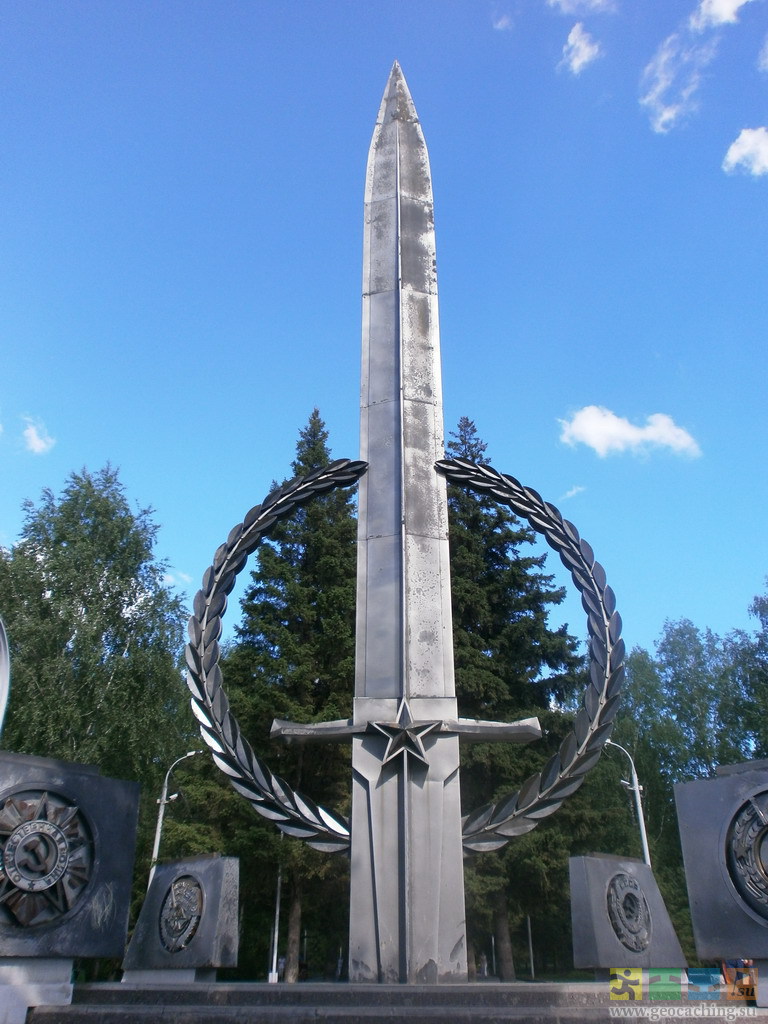 2015 год был знаменательным для всех одним значимым событием-70-ем Победы в Великой Отечественной войне.9 Мая — особая и священная дата в истории России. Все эти годы память о бессмертном подвиге народа, отстоявшего независимость Родины, живет в сердце каждого россиянина. И эта память не должна померкнуть!Десятки тысяч наших земляков сражались с фашизмом на фронтах, проявляя беспримерное мужество и героизм. Непомерное бремя военного лихолетья вынесли на своих плечах труженики тыла.Главы нашего сборника - о них. О тех, кто воевал на фронте, сражался в партизанских отрядах, пытался выжить в блокадном Ленинграде, день и ночь трудился в тылу для Победы. Путь к Победе был долог и труден.Мы предлагаем Вашему вниманию работы педагогов и учащихся, представленные на городские конкурсы «Экскурсовод школьного музея» и «Учителями славится Россия» разных лет. Сборник состоит из трех глав: «Учителями славится Россия», «Памяти павших будем достойны»,«Как мы ковали Победу», которые содержат уникальную информацию о событиях ВОв, хранят трогательные воспоминания о человеческих судьбах. В главе «Учителями славится Россия» Вы познакомитесь с историями учителей – фронтовиков, участников партизанских бригад, жителей блокадного Ленинграда.Глава «Памяти павших будем достойны» содержит тексты виртуальных экскурсий, рассказывая о малой скульптуре нашего города, которая посвящена участию сибиряков в Великой Отечественной войне.Уверены, что неподдельный интерес вызовут интервью с тружениками тыла в третьей главе «Как мы ковали Победу». Осознать, насколько тяжело было работать в тылу, приближая Победу, можно только из этих проникновенных рассказов теперь уже пожилых людей.Книга адресована тем, кто развивает школьное музейное дело сегодня, всем, кто неравнодушен к историческому прошлому нашей Родины и воспитанию подрастающего поколения.Глава I   Учителями славится Россия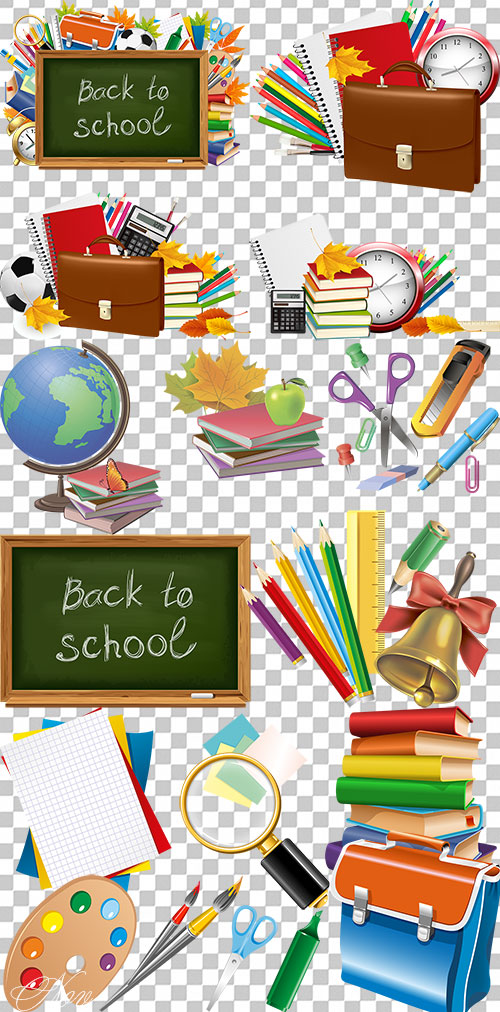 Настоящий полковникКолесников А., ученик 8 класса МБОУ СОШ № 47Данный очерк посвящается ветерану Великой Отечественной войны Баландину Алексею Ефимовичу (фото 1), человеку непростой судьбы. Алексею Ефимовичу выпало счастье дожить до Победы. Действительно счастье, ведь он прошёл дорогами войны от её первого до последнего дня и остался живым. 30 марта 2010 года в муниципальном бюджетном общеобразовательном учреждении «Средняя школа № 47 им. Михина Михаила Филипповича» состоялось чествование юбиляра, Баландина Алексея Ефимовича, замечательного человека, ветерана Великой Отечественной войны и педагогического труда, бывшего учителя нашей школы. В школу на юбилейное торжество пришли поздравить Алексея Ефимовича бывшие коллеги по работе, учащиеся школы и те, кто окончил школу более двадцати лет назад. Ведь в этот день ветерану Великой Отечественной войны исполнилось 90 лет со дня рождения.Много тёплых слов поздравления и благодарности прозвучало в адрес этого замечательного человека, отважного, благородного, доброго и мудрого. Лет пятнадцать-двадцать назад, когда Алексей Ефимович работал в школе руководителем военного дела, мальчишки считали его настоящим полковником, а девчонки видели в нём идеал человека, с которым хотелось бы связать свою жизнь. Уроки военного дела были для ребят любимыми. Ученики постигали не только азы военной подготовки, но и мудрость жизни, учились уважать человеческое достоинство, быть скромными, такими, как их учитель. Кто же он этот человек-легенда?В музее истории школы и посёлка Расточка хранится краткая информация об Алексее Ефимовиче (он не очень любил рассказывать о себе, считая это бахвальством), но и эти скупые строки могут поведать о многом.Алесей Ефимович Баландин родился в селе Чесма Чесменского района Челябинской области в семье крестьян. В этом же селе окончил семилетнюю школу и в 1939 году поступил в Челябинский пединститут на рабфак. Но учителем Алексей Ефимович не стал, судьба распорядилась иначе. Из пединститута он добровольно перевёлся в Тюменское военно-пехотное училище, которое окончил 10 июня 1941 года и был направлен в войска на западную границу командиром пулемётного взвода. Там его и застала Великая Отечественная война. Воевал на Западном, Юго-Западном, Воронежском, 1-м Украинском фронтах, был участником всех самых крупных сражений Великой Отечественной войны, получил четыре ранения. За героизм, мужество и отвагу, проявленные в боях с фашистскими захватчиками, Алексей Ефимович был награждён орденами Великой Отечественной войны I и II степени, орденом Красной Звезды, медалями «За отвагу», «За боевые заслуги», за освобождение различных городов, юбилейными медалями.На фронте Алексей Ефимович Баландин встретил свою будущую жену (фото 3), медсестру Сашу (впоследствии Александра Моисеевна окончила Новосибирский государственный медицинский институт, работала там же преподавателем).После окончания войны Алексей Ефимович до мая 1950 года служил в Австрии. Оттуда его направили в наш город. С 1950 по 1958 годы наш юбиляр работал на военной кафедре Новосибирского государственного медицинского института. С 1958 по 1960 годы служил в местной дивизии, затем два года в областном военкомате, шесть лет работал на военной кафедре Новосибирского строительного института. В 1970 году уволился в запас, имея звание полковникаСоветской Армии. С 1970 по 1980 годы являлся военным руководителем в СПТУ-50 и, наконец, с 1981 по 1997 годы работал в средней школе № 47 им. Михина М.Ф.За отличную постановку начальной военной подготовки и военно-патриотического воспитания Алексей Ефимович Баландин был награждён орденом «Знак почёта», знаком «Отличник профтехобразования СССР».Алексей Ефимович воспитал прекрасную дочь, внучек Александру и Карину. Несмотря на возраст, он до последних своих дней являлся надёжной опорой женщин своей семьи. В марте 2012 года Алексея Ефимовича не стало, но в памяти всех, кто его знал, он остался настоящим полковником.Эти сводки она помнит до сих порКалинина В.П., руководитель музея,Заря Д.,ученик 10 класса,МБОУ СОШ № 52Нашему музею в 2013 году исполнилось 5 лет! За этот период мы узнали о многих замечательных учителях, работающих в нашем образовательном учреждении в разные годы. Ребята из актива музея и поисковой группы оформили информационные стенды, наполнили экспонатами витрины. В результате сбора информации мы узнали о очень интересном учителе, Шиг Вере Дмитриевне, Ветеране войны и Ветеране Труда. Я решил, что этот Человек достоин того, чтобы о нем узнали читатели данного сборника.В мае 2011 г. мы вместе с руководителем музея Калининой В.П. посещали Веру Дмитриевну дома, для того чтобы поздравить ее с Днем Победы, узнать больше о ее личной жизни и педагогической деятельности.  11 ноября 2012 года Вере Дмитриевне Шиг исполнилось – 90 лет, мы поздравили ее с этим знаменательным событием! (фото 5)Достойно внимания! Эта удивительная женщина до сих пор практикует репетиторство, занимаясь с учащимися начальных классов. Родители приводят детей к Вере Дмитриевне, которая практически не ходит, передвигается на двух костылях!Родилась она 11 ноября 1922 года в городе Киеве. В 1943 году окончила педагогическое училище и заочно учительский институт естественно-биологический факультет. Работала в городе Пинске Брестской области учителем начальных классов.На Западе шла война, шли жесточайшие бои. Большое значение командование Советской Армии придавало разведке. Вера Дмитриевна была зачислена в бригаду разведчиков. Партизанский отряд находился за болотом, возле реки, добираться до него было очень трудно. Мосты охранялись немцами. Немцы отступали. Бригада партизан осуществляла прикрытие города Пинска. Вера Дмитриевна имела связь с медицинскими работниками. В отряде было много раненых, проносить медикаменты приходилось на теле, проходя по пояс через болото, в ледяной воде, под обстрелом немецких самолетов.Много раз приходилось добывать сведения о прибытии немецких составов со снарядами, о передвижении частей врага, рискуя жизнью. Взрывали мосты, мешая немцам передвигаться по территории Брестской области.В одном из зданий города, без питания, неделю находились около 500 человек пленных, многие были ранены, беспомощны. Немцы готовились при отступлении взорвать это здание. Вера Дмитриевна с друзьями успели сообщить об этом командованию Армии, провели бойцов черезболото по тайным тропам и спасли людей. 11 июля 1944 года город Пинск был освобожден, немцы сдались. В этот день погиб 14-летний брат Веры Дмитриевны, Алексей. Его раздавили танком немцы, когда он пытался убежать в лес. Все это произошло на глазах Веры Дмитриевны!За период партизанской деятельности с участием Веры Дмитриевны пущено под откос 54 вражеских эшелона, выведено из строя 45 паровозов, взорвано более 3-х тысяч рельсов, захвачено 14 складов с оружием немцев, взорвано 39 мостов, подбито 3 танка и один самолет. Эти сводки она помнит до сих пор.22 июля 1944 года начала свою трудовую педагогическую деятельность в школе № 4 города Пинска.21 ноября 1946 года была направлена для организации работы школы в Пинский район. Под руководством Веры Дмитриевны было отремонтировано здание, сделаны парты, организован учебный процесс (один карандаш на 5 учеников, писали на старых газетах). Прилагаем фотографию выпускного класса Веры Дмитриевны, где она была классным руководителем в 1946 году. Обратите внимание на босые ноги выпускников – им нечего было обуть! У Веры Дмитриевны тапочки из ткани (фото 7).В 1972 году Вера Дмитриевна переехала в Новосибирск, где ее дочь Лариса с Красным дипломом окончила медицинский институт, сейчас она ведущий хирург, заведует хирургическим отделением железнодорожной клинической больницы. Участие в боевых действиях, последствия партизанской деятельности (тяжелые простуды, стрессы) сказались на ее здоровье. Вера Дмитриевна инвалид первой группы. Но педагогическую деятельность она не оставила даже, уходя на заслуженный отдых.На заслуженный отдых Веру Дмитриевну проводили из  школы № 114, Октябрьского района, где она проработала с 1972 по 1980 года.Заслуги этой замечательной, мужественной женщины, достойной подражания и преклонения отмечены:- Медаль « За отвагу и мужество»  1945 год;- Медаль «Великая Отечественная Война» 1945 – 1965 год;- Благодарность Министерства Вооруженных сил, 1979 год;- Медаль « Ветеран Труда» 1996 год;- Медаль « 50-летию Победы» 1995 год;- Медаль «60-летию Победы» 2005 год;- Медаль «65-летию Победы» 2010 год.Выбор профессииДеревяшкина В.А., руководитель музея,Александрова Д., ученица 7 класса,Яблокова М.,ученица 7 класса МБОУ СОШ № 69Пройдёт много лет, мы изменимся, изменится мир вокруг нас, но школа навсегда останется в нашей памяти. Я не знаю ни одного человека, который не вспоминал бы о своих школьных годах с любовью и теплотой. И, конечно же, мысли о школе неразрывно связаны для нас с мыслями о своём учителе. Есть замечательная поговорка: «Человеку в жизни должно повезти трижды: у кого родиться, у кого учиться и на ком жениться». О втором, я уверен, мы, ученики школы номер шестьдесят девять можем не беспокоиться. Нас долгое время обучал черчению и изобразительному искусству прекрасный человек - Штеркель Любовь Максимовна (фото № 2). Она проработала в нашей школе 40 лет. И некоторые ее ученики последовали по её стопам. Сейчас Любовь Максимовна на пенсии, но нам она согласилась дать интервью.- Расскажите о своём детстве? Где и когда Вы родились?- Я родилась 5 ноября 1947 году в селе Кукарка, которое когда-то основал помещик Кукаренский, переименованное позже в колхоз имени Калинина. Сельское хозяйство развивалось высокими темпами, колхоз был богатым. Коллективно выращивали крупный рогатый скот, свиней, овец, птиц. Поля засеивались пшеницей, овсом, рожью, кукурузой, подсолнухом и т.д. Школьники летом помогали колхозникам, а дети своим родителям и родственникам. В сёлах и деревнях было много детей и молодёжи. Люди умели не только работать, но и веселиться. Поскольку дома не было особых развлечений, то они собирались в сельских клубах, чаще по вечерам репетировали, проводили разные собрания, танцевали, играли, смотрели фильмы. В школах кипела своя жизнь, были свои развлечения. Иногда меня приглашали принять участие во взрослых концертах. У меня был звонкий голос, и я пела в хоре.В школе скучать не давали. Младшие классы занимались октябрятской работой. Среднее звено пионерской, а старшие комсомольской, да ещё приучали заботиться о младших и слабых. Затем все выходили на общешкольные мероприятия. Я же занималась ещё и очень скучной работой, неинтересной для меня. Я была редактором школьных газет, так как с рождения у меня были задатки к рисованию, но чаще приходилось писать. Это было для меня очень скучно, но возможно это мне в жизни пригодилось.- Кем Вы мечтали стать в детстве и юности?- Как у всех детей у меня были друзья и подруги, среди которых и единомышленники. Я с моей самой близкой подругой Ниной Писаренко мечтала стать балериной. Наверное, каждая девочка мечтает стать балериной или артисткой. Чего мы с ней только не придумывали: занимались акробатикой, шили себе костюмы и даже пуанты. С гимнастическими номерами я выступала до 11 класса.В 9, 10 и 11 классах я уже училась в районном центре Карасук Новосибирской области. Параллельно со средним образованием нас обучали какой-либо специальности. В нашей школе предлагали специальности: механизатора, продавца, повара, библиотекаря, швеи, закройщика и метеоролога. Последняя профессия мне показалась заманчивой, так как я не знала что это. Я из любопытства взяла эту специальность. Отбора не было. Брали всех желающих. Обучались этой профессии три года плюс практика. Сдав экзамены, и окончив школу, я получила документ о том, что могу идти работать метеорологом. Но мне было жалко потраченное время, поскольку это мне совсем не пригодилось. Окунувшись в новую городскую жизнь, я стала с интересом посещать кружки, которые предлагались в школе и доме культуры - это танцевальный кружок, художественная гимнастика, струнный оркестр, драматический кружок. Во второй половине 10 класса меня пригласили в местный народный театр на роль Евстолии в спектакле «Чти отца своего». Из-за частых репетиций и поездок в 11 классе мне пришлось оставить кружки, так как свободного времени почти не было, остался лишь один театр.- Как Вы определились с выбором своей профессии учителя изобразительного искусства и черчения?- Школу я закончила без троек. И было необходимо определиться с профессией.Родственники категорически видели меня в ВУЗе, я же хотела стать артисткой. Но по этой профессии ВУЗов не было. Вступительные экзамены в ВУЗы проходили в июне, а техникумы и некоторые училища в июле. Я решила попробовать поступить в ВУЗ, а если не получиться, то в театральное училище. В этом году конкурсы в учебные заведения были «сумасшедшие», сначала я сдала экзамены в Педагогический институт на историко-филологический факультет, отделениерусской литературы, но недобрав всего одного балла, очень расстроилась и чуть не попала под троллейбус. В июле я поехала поступать в театральное училище. Прошла первый тур, потом второй, но после этого в списках на актёрское отделение меня не оказалось, но мне предложили пойти на режиссерское отделение, но я отказалась.Меня приняли на работу в местную районную больницу статистом. По вечерам продолжала ходить в народный театр, в этом году мы ставили спектакль «Дядя Миша». Потом я узнала, что если до обучения хотя бы год поработать в школе, то годы обучения войдут в трудовой стаж. На следующий год я уже работала в своей родной школе, помогла администрация и учителя, которые меня знали. Мне дали возможность преподавать уроки рисования и домоводства, а так же работу пионервожатой и классное руководство.В школе я создала драматический кружок и поставила сказку «Любовь к трём апельсинам». На тракторе съездили с этой сказкой в соседнее село, показали за определённую плату. А на вырученные деньги купили для школы электроплиту, швейную машинку, проигрыватель, микрофон, краски, бумагу. Накупили с детьми много сладостей и хорошо отпраздновали свой дебют.На следующий год я поступила в Педагогический институт на историко-филологический факультет. Я хотела стать учителем русского языка и литературы, как моя любимая учительница Лидия Фоминична. Это она вселила в меня любовь к театру. К этому времени Лидия Фоминична тоже переехала в Новосибирск. Я жила у своей сестры и мы часто с Лидией Фоминичной общались. Однажды она сообщила, что в Новосибирске при педагогическом училище № 2 уже несколько лет работает художественно-графическое отделение на базе Педагогического института. И с тех пор она начала уговаривать пойти на это отделение. Показывала гору тетрадей, которые ей приходилось ежедневно проверять, и что из-за них она совсем не видит белого света. Убеждала, что я делаю преступление, зарываю свой художественный талант, но я боялась обидеть своих родителей. Но, в конце концов, ей удалось уговорить меня.И уже в декабре мы взяли какие-то мои рисунки и поехали в Педагогический институт. Оказывается, художественно-графическое отделение действительно работало уже второй год. Суровый директор посмотрел на меня и на мои рисунки. Посадил за стол, поставил какие-то предметы на стекло, дал мне бумагу и я начала рисовать. Рисовала-рисовала, а он куда-то ушёл, через некоторое время пришёл он и два преподавателя, посмотрели на мою работу и удивились, как я нарисовала отражения на стекле. И меня сразу взяли на второй курс. Ну, вот благодаря своей учительнице я определилась с выбором профессии. Четыре года обучения пролетели как одно мгновение. Мне всё нравилось, всё было интересно, а вершиной этого прекрасного айсберга была поездка всей нашей группой в город Ленинград, с нашим чудесным руководителем и художником Тычининым Борисом Александровичем.- Когда Вы начали работать в школе № 69?- В1972 году я уже работала в школе № 69 учителем черчения и начертательной геометрии в старших классах и учителем изобразительного искусства в младших классах (фото 6). Директором школы тогда был Пятак Роман Васильевич. В Затоне я очутилась потому, что здесь жил и работал мой муж.- Высшее образование Вы все-таки получили?- Да, потому что в 1986 году я узнала, что при Педагогическом институте открылась кафедра изобразительных искусств и черчения. Я сразу сдала экзамен. Прошла собеседование и поступила на заочное отделение.По теории было нетрудно: большинство предметов мы проходили в педагогическом училище, а вот с практическими работами мне было очень трудно, времени свободного оставалось мало, на шпаргалках тут уже не выйдешь. Рисовать приходилось много: этюды, наброски. Это занималовсё свободное время, на выходных, по ночам, в школе в свободную минутку, делала наброски с учеников. В 1991 году я защитила свой диплом на «отлично».- Расскажите о своей педагогической деятельности, как она развивалась?- Моя педагогическая деятельность не ограничивалась только проведением уроков и работой с классом. Я также проводила кружки, занималась оформительской работой к каждому празднику, оформляла выставки детских рисунков, готовила учащихся к олимпиадам по черчению и изобразительному искусству. Однажды я сама была организатором олимпиады по черчению и проводила её в нашей школе. А 1997 году меня пригласили работать в аттестационную комиссию в районе, а затем и в городе по повышению квалификации учителей по черчению и изобразительному искусству. Мне было трудно, но я проработала до 2005 года.- Как приходилось работать, когда школа была школой полного дня?- В восьмидесятых и девяностых годах наша школа была школой полного дня, когда дети находились в школе целый день, даже старшеклассники. Таких школ в городе были единицы и это были экспериментальные школы. Над нами шефствовало руководство Педагогического института и приходилось часто давать открытые уроки. - Какие были у Вас награды и поощрения?- У меня, конечно, были благодарности и поощрения. Но главной моей наградой стало награждение министерством Просвещения значком «Отличник народного просвещения». Это было 20 мая 1993 года.- Кроме учительской работы, были у Вас какие-либо общественные нагрузки?- Конечно, были нагрузки и очень разные. В профсоюзной организации долгое время была казначеем, отвечала за культурно-художественную связь в профсоюзной организации. После окончания Педагогического института мне пришлось работать с детьми, которые находились под опекой.- Как у классного руководителя, сколько у Вас было выпусков? Поддерживаете Вы со своими учениками связь? Кто из ваших выпускников стал известным?- К классному руководству я относилась очень ответственно. Они были для меня как вторые дети. И им я отдавала всё свободное время.У меня было четыре выпуска.Первый выпускЯ руководила ими с 1972 года по 1977 год, с 4 по 8 класс. Мне довелось работать с очень дружным, добрым и талантливым классом. Со многими мы и сейчас встречаемся и общаемся. Но, а если говорить об известности, то могу с уверенностью сказать, что это Шахтарина Ирина, она стала журналистом и уже более 10 лет работает в областной газете. Её стихи печатают в газетах, передают по радио, а также они вошли во многие сборники. К известным людям можно отнести и Фёдорову Леру, она работает методистом в нашем клубе «Затон». Лера тоже сочиняет стихи, рисует, организовывает праздники, её творческому задору можно только позавидовать.К известным людям свободно можно отнести и Боровик Александра, который окончил педагогическое училище № 2, художественно-графическое отделение и стал художником. Сейчас он имеет свою мастерскую и занимается гончарным искусством и скульптурой. Его работы экспонируются не только в России, но и за рубежом. Второй выпускС 1982 по 1988 год были для меня наиболее плодотворные годы. У меня уже был опыт, и в педагогическую деятельность я окунулась просто с головой, работала с увлечением. Тогда каждый пионерский отряд должен был выбрать имя, какого-то героя и бороться за это имя. И мы выбрали имя трижды героя СССР, нашего земляка военного лётчика Александра Ивановича Покрышкина. Прочитали книгу «Небо в огне». В то время были живы его сослуживцы,мы пригласили их к себе на пионерский сбор, попросили их выступить на сборе дружины перед всей школой, к некоторым мы съездили сами, брали у них интервью, фотографировались. Съездили с классом на экскурсию в училище, где он учился, посетили музей Покрышкина. Созванивались с его родственниками, которые жили в Москве, писали им письма и получали ответы, приглашали на пионерские сборы ветеранов войны. Пионерские сборы проходили с построением под барабан и горн, с флажком отряда, с речевкой, с девизом и отрядной песней. Мы добились этого звания, и наш отряд стал называться правофланговый имени Покрышкина.С этим выпуском в 8 классе мы ездили в город Ленинград, в село Шушенское, в горную Шорию.Третий выпуск С 1987 года по 1995 год. Третий выпуск смог съездить только в село Шушенское.Четвёртый выпускС 1995 по 2000 год. Школьная жизнь особо не отличалась. Те же мероприятия, праздники, учёба, но уже без октябрят, без пионеров, без комсомольцев. Стало скучно. Кроме экскурсий по своему родному городу, мы ничего другого предпринять не могли. Нужно было что-то придумать, чтобы как то окрасить свою жизнь. В 6-7 классе я решила создать драматический кружок. Мы взяли сказку «Любовь к трём апельсинам» ту, которую я когда-то ставила. Подготовка длилась очень долго. Сказка была в трёх действиях и длилась два с половиной или три часа. И к новому году её показали, сначала малышам, а потом выступили перед старшеклассниками, ветеранами, детским садом, записали на кассету.В этом выпуски свои способности показала Шалунова Снежана, которая работает в нашем клубе.Но самая яркая звёздочка - Сухачёва Надя. Она своими песнями, своим голосом не раз отогревала души учителей в школе, все её с удовольствием слушали.- Кто из Ваших учеников стал продолжателем Вашего дела?- Если говорить о моих бывших учениках по изобразительному искусству и черчению, то это Громова Татьяна Викторовна и Картунова Елена Викторовна, Юшкова Марина.Также моим последователем является Бежакова Евгения. Она постоянно ходила ко мне на кружок и многому научилась. Она закончила колледж культуры и занимается преподавательской деятельностью.Богданова Людмила Михайловна работает преподавателем технологии в нашей школе. Моя любимая ученица, она прекрасно рисовала в школе, и это умение пригодилось ей в жизни. Но некоторым моим ученикам нравилось больше чертить и развивать своё умение в более точных науках. Они стали инженерами, талантливыми и нужными людьми. Это Деревяшкин Владимир и Беляев Олег.Среди моих учеников много людей, работающих в нашей школе.- Не пожалели Вы что выбрали профессию учителя?- Я сейчас не могу себе представить, как бы сложилась моя жизнь, если бы тогда при поступлении в театральное училище дала согласие приёмной комиссии перейти на режиссёрское отделение. - Что есть для Вас счастье?- Что такое счастье? Счастье - это когда ты кому-то нужен, что ты не напрасно проживаешь годы. Счастье, когда тебя любят, уважают, помнят. Счастье - это семья, дом, здоровье, благополучие твоих детей, внуков, твоих близких их любовь и понимание. Счастье - это когда светит солнце, чистый воздух, всё цветёт, благоухает и радуется. В конце концов, это сама жизнь!- Что Вы пожелаете современной школе?- Я пожелаю нашей школе дальнейшего процветания, пусть она растёт не только материально, но и духовно. Побольше нашей школе добрых и талантливых детей. Здоровья всем работникам школы, профессиональных успехов, семейного счастья и всяческого благополучия.Время интервью пролетело незаметно. Несколько дней после встречи с Любовью Максимовной мы находились под впечатлением от ее рассказа. Какая красивая и талантливая женщина! Как повезло ученикам, которым посчастливилось повстречать такого Учителя на своем жизненном пути!НепокоренныеЯкушенко Т. В., руководитель музея,Зайцева Я., ученица 11 класса, Липатова Е.,ученица 11 класса МБОУ СОШ № 202 В очерке представлены воспоминания блокадницы Евдокимовой Доры Николаевны (фото 4), эвакуированной в годы Великой Отечественной войны из Ленинграда в Новосибирск.Последнее место работы Доры Николаевны – преподаватель математики в школе № 54 Центрального района г. Новосибирска, где она проработала 22 года и вышла на пенсию.В настоящее время – председатель областной общественной организации «Блокадник», член совета школьного музея исторических связей гг. Санкт–Петербурга и Новосибирска, где она ведет педагогическую работу по патриотическому воспитанию учащихся школы № 202.Увлечения:1. Любит читать исторические книги. Они подобны точным наукам – ведь каждое событие имеет точный адрес и дату. История подобна искусству, ибо история полна такими драматическими событиями, какие не в силах придумать самый гениальный драматург.2.Разводит кактусы (50 штук на подоконнике).3. Любит животных, любимец Дюша – ворюша. 4. Любит детей, прививает им такое понятие, как бережное отношение к старшим. Из воспоминаний Доры Николаевны.- Родилась я в городе на Неве – Ленинграде. Была в блокаде 11 месяцев, после чего меня вывезли в город Новосибирск с «Домом малютки» и разместили на улице Коммунистической, 7, где сейчас расположено медицинское училище. Дата рождения 5 октября 1939 г. Образование высшее, окончила Новосибирский Государственный Педагогический институт, факультет математики. Получила диплом – учитель математики. Так как мы до 1965 года жили на квартирах, а мама работала одна, содержала меня и свою маму (мою бабушку), то к труду я приучена с детства. В мои обязанности входило убирать двор, мыть полы, носить воду на коромысле, гладить свое и чужое белье, а также помогать маме в работе. Мама - актриса драматического театра.Десятый класс я окончила в школе № 74 Центрального района в 1958 г. В этой школе я работала старшей пионервожатой. Летом работала в пионерских лагерях по 3 сезона в течение 10 лет. В 1966 году награждена Центральным Комитетом ВЛКСМ значком «Лучший пионерский вожатый».Через 8 лет после окончания школы я поступила в Новосибирский педагогический институт на математический факультет. До поступления в институт было и училище № 5, и работа на электровакуумном заводе испытателем лампового оборудования.В 1969 году я окончила пединститут и была направлена на работу в село Утянка Доволенского района. Вела математику, черчение и физику. Через полгода меня перевели в село Каменка Новосибирского сельского района. Там я была принята на должность завуча по воспитательной работе и преподавателем математики и физики в вечерней школе. Математика научила меня логически мыслить, правильно строит уроки, чтобы учащиеся меня понимали, научила думать и рационально решать любые задачи. При ведении уроков математики необходимо создать интерес к предмету. Я своих учеников, которых брала в 5 классе, начинала знакомить с библиотекой, где можно взять любой материал по данному предмету. Составляла разные таблицы, чтобы лучше усвоить предмет, проводила открытые уроки по различным темам. Проводили совместные открытые уроки с учителями физики, химии. Была интересная тема «Вечный двигатель». Учащиеся создавали и доказывали свои теории о вечном двигателе, опираясь на знания математики, физики и химии.Ко дню рождения Ленина открывала Ленинскую комнату, где шло соревнование между классами, шел смотр каждого класса по многим номинациям. Лучшие номера художественной самодеятельности вышли на заключительный смотр. На торжественное открытие Ленинской комнаты был приглашен участник Великой Отечественной войны Герасим Лапин – герой известного подвига Новосибирских добровольцев, погибших на «безымянной высоте».Ходила с ребятами в турпоход в Маслянинский район, где была удивительная встреча с участником Гражданской войны, который служил в отряде Лазо. Внешность его была очень схожа с Василием Чапаевым и его в отряде звали «Чапай». Очень интересно и много он рассказывал о своей службе. Рассказал о предателе, который выдал Лазо. О том, как захватили 40 японских генералов и бросили их в топку. На отвоеванном бронепоезде воевали до конца войны. После ухода родителей из жизни я переехала жить в Центральный район, где находилась школа № 54. В эту школу я перешла работать учителем математики. Начала с пятого класса – класс спортивный, учащиеся занимались спортом на стадионе «Спартак». Работа, как классного руководителя, складывалась нормально, так как на каждом классном часе подводила итог успеваемости за неделю, говорила у кого хорошо, кому надо подтянуться – это занимало всего несколько минут, а дальше – тематический час, который готовили сами ученики.Когда проводили политинформацию, дети выступали по трем направлениям: внешняя политика, внутренняя политика, спорт вокруг нас. Проводили тематические классные часы, ребята учились готовить материал самостоятельно. На уроках математики тоже были доклады, стихи на теорему Пифагора, доказательство теорем, система координат и другие занятия.На родительских собраниях плохо не говорила ни об одном ученике. Всегда решали общие задачи, а затем о каждом ученике что-то хорошее, что-то смешное, которое не оскорбляет ни ученика, ни родителя. С трудными ребятами беседовала, приглашала отдельно родителей, говорила, как наладить отношения дома, в учебе, чем можно помочь ученику. Составляла таблицы успеваемости в цвете, чтобы родители видели, как идет успеваемость их ребенка, где нужна помощь. Я всегда была против физического наказания ребенка. Выпустив всех своих учеников, ушла со спокойной совестью на пенсию. За мою работу в школе я выпустила одного ученика с золотой медалью, 4 ученика с серебряной медалью. Имею много благодарностей, а главная благодарность – это самих детей и их родителей.В 1993 году я получила знак « Житель блокадного Ленинграда ».В 1994 году я была избрана председателем центрального отделения блокадников, а в 2006 году – председателем областной общественной организации «Блокадник». 7 апреля 2006 года в школе № 202 открыли музей исторических связей городов Санкт-Петербург и Новосибирск.Школьный музей - единственное культурно–просветительское учреждение Новосибирска, чья деятельность полностью посвящена истории Ленинградской битвы в ходе второй мировой войны и неразрывной связи с Новосибирском. В его экспозиции представлены документы и личные вещи времен Отечественной войны. Они – свидетели мужества и героизма жителей города, отстоявших Ленинград. Значительное место в экспозиции посвящено работе промышленных предприятий и учреждений культуры, эвакуированных в Новосибирск. Воспроизведена обстановка «Дороги жизни». В этом музее школы № 202, я с учениками провожу ежегодные мероприятия к памятным датам:18 января – День прорыва блокады Ленинграда9 мая – День Победы27 января – День снятия блокады Ленинграда 8 сентября – начало блокады Ленинграда.Встречи с учащимися школы № 202 всегда оставляют приятное впечатление. Задают вопросы, им интересно с нами общаться. Доброжелательность и любовь к ребятам и к людям ощущается сразу. Возникает контакт и ты уже свой среди них. За время моей работы в организации выпущены книги: «Это мы, крещенные блокадой», «Фронт и тыл блокадного Ленинграда», «Восславим наших матерей». Презентации книг проводили в Доме культуры железнодорожников вместе с учениками школы № 202.Медаль «Непокоренные» (фото 10)… Этой медалью награждены около полутора миллионов человек, но у нее особое значение. Простенькую латунную медальку многие блокадники ценили и ценят дороже всех своих наград. Наверное, медали «Непокоренные» заслуживает каждый, кто прошел через вражеское кольцо, где бы оно ни происходило. Дора Николаевна является членом международной ассоциации блокадников. Ассоциация существует с 1992 г. В нее входят несколько десятков городов из России и зарубежья. Это дети блокады, они с гордостью носят на груди знак «Житель блокадного Ленинграда» (фото 10).Подвиг блокадного Ленинграда особо вписан в летопись войны. Сегодня «Международная ассоциация общественных организаций блокадников» увековечивает подвиг города – героя, проводит мероприятия по распространению знаний о блокаде для молодого поколения, обеспечивает преемственность поколений.Доре Николаевне присвоено звание «Золотое сердце России» и вручено благодарственное письмо Губернатора Новосибирской области. В заключение Дора Николаевна сказала: «Я часто встречаюсь со своими выпускниками и их родителями. Мне очень приятно слышать от них добрые слова обо мне, как об учителе и человеке. Моя святая обязанность была дать детям знания, научить их мыслить, учить решать проблемы самостоятельно, а если надо протянуть руку помощи. За это ребята и были мне благодарны, а это самая большая моя награда».Учитель ПобедыЧерновина О. В.,руководитель музея, Марьин К.,ученик 10 класса МБОУ СОШ № 40Про Великую Отечественную Войну написано много книг, сняты десятки фильмов, она по сей день вызывает горькую боль внутри нашей души. Мы помним тех, кто совершил подвиг, погиб на фронте, кто работал в жутких условиях в тылу, кто в те годы был в концлагерях. Немалые испытания выпали на долю России! И только благодаря стойкости и героизму воинов удалось отстоять свободу и независимость Родины. Мы восхищаемся патриотизмом россиян, солдат Русской Армии. В нашем школьном музее есть материалы об учителях-участниках Великой Отечественной Войны, проходит экскурсия «Эхо Войны». Это рождает в наших душах чувство гордости за нашу страну, чувство бережного отношения к памяти о воевавших людях.   Я горжусь тем, что в нашей школе работали такие люди. Учитель! Сколько смысла заложено в этом слове. Это человек внимательный к людям, щедрый душой, ответственный в работе. Это человек, который воспитывает в учениках преданность к своей Родине и народу.Учитель – это мирная профессия, которая несет мир и заботу о детях. И неудивительно, что многие учителя, когда загремела война, отложив книгу, взяли в руки винтовку. Они защищали Родину, они защищали нас. Об одном из таких учителей я хочу рассказать.Это директор нашей школы Анисичкин Федор Иванович, который прошел войну и остался верен своей профессии. Он воевал за мирное будущее своих учеников и мы, сегодняшнее поколение, храним память о нем. Анисичкин Федор Иванович родился 15.06.1915 года в деревни Култухи ныне Клепиковского района Рязанской области в семье крестьянина. С 1933 года работал учителем математики и черчения в Краснозерском. В 1936 году - назначен на должность директора Лобинской, а через два года – директором Половинской школы Краснозерского района. В его биографии интересен тот факт, что в 21 год он был назначен директором средней школы, и это был самый молодой директор в Новосибирской области. Уже будучи директором, он заочно поступил и окончил педагогический институт (фото 8).В 1940 году Федор Иванович был призван в Советскую армию, где окончил полковую школу и стал командиром орудия. 15 июня 1941 года 186-я стрелковая дивизия, в том числе и 327 артиллерийский полк, были погружены в эшелоны и направлены на запад. 22 июня началась война, и в первых числах июля дивизия вступила в бой с немецко-фашисткими захватчиками на реке Западная Двина (село Бешенковичи). Через это село проходили наполеоновские войска в 1812 г. По этому же пути пошли и фашистские полчища. В начале июля 1941 года часть, в которую он попал, вступила в бой с немецко-фашистскими захватчиками на реке Западная Двина. 5 суток дивизия отражала беспрерывные атаки вооруженного врага. Несмотря на то, что силы были неравные, оставшимся в живых (в числе которых был Анисичкин Федор Иванович) удалось выйти из окружения. 31 августа под Витебском Федор Иванович был тяжело ранен и направлен в город Горький на излечение.После госпиталя Анисичкин Ф.И. прошел кратковременные курсы и ему было присвоено звание младший лейтенант. Его назначили на должность командира огневого взвода 12 стрелковой дивизии, в составе которой Анисичкин Ф.И. прошел боевой путь от Сталинграда до Вены. Командовал взводом, батареей, дивизионом. За мужество, проявленное в Сталинградской битве, награжден медалью «За отвагу» и орденом Красной Звезды.  После Сталинградской битвы он сражался на Курской дуге, форсировал Днепр, участвовал во взятии Бухареста, Будапешта, Вены, участвовал в форсировании рек Днепр, Прут, Реут, Дунай.За отражение атаки 29 танков, удержание плацдарма на правом берегу Днепра Ф.И. Анисичкину в числе других воинов было присвоено звание Героя Советского Союза с вручением ордена Ленина и медали «Золотая Звезда». В этих боях отважный воин Анисичкин Ф.И. был контужен. За мужество и отвагу в последних боях Ф.И. Анисичкин был награжден 2-мя орденами Отечественной войны 1- и 2-й степени. По состоянию здоровья в 1946 году был демобилизован и вернулся в Новосибирскую область.С октября 1946 года работал директором Веселовской средней школы Новосибирской области. Четыре года работал первым секретарем Мошковского райкома партии, был награжден орденом «Знак Почета». С 1960 по 1965 годы - директор школы № 40 города Новосибирска.  В музее нашей школы «История школы № 40» есть материалы об Анисичкине Федоре Ивановиче, среди которых есть его автобиография и анкета, составленные и переданные музею лично им. Эти материалы дают нам уникальную возможность соприкоснуться с участником ВОВ Анисичкиным Ф.И. и являются живыми свидетелями того времени. О его подвиге есть документы, присланные нам из Красноозерского художественно-краеведческого музея в ответ на запрос совета музея нашей школы.В газете «Советская Сибирь» от 25 апреля 1985 года напечатана статья Ф. Якушева «Главное дело жизни» о подвиге Федора Ивановича Анисичкина.«У каждого солдата на фронте была своя высота. Это бой, который запомнился ему на всю жизнь, - рассказывает Федор Иванович. – Для меня таким боем стала огненная дуэль с немецкими танками при обороне плацдарма на Днепре, где вверенная мне батарея в тяжелейших условиях выполнила боевую задачу. Но сейчас мне вспоминается другое. А смог бы я вот так же сражаться, не имея опыта боев под Сталинградом? Наверное, нет. Солдатская наука давалась не сразу. Постигали ее в кровопролитных боях».Из другого рассказа об Анисичкине Ф.И. в книге «Герои - сибиряки» (авторы Г.Андреев, И. Вакуров. Западно-Сибирское книжное издательство, Новосибирск, 1967) становится ясно, что Федор Иванович пронес любовь к учительской профессии и стремление стать учителем через всю жизнь. Когда его призвали в армию в 1939 году, военком сказал, что из него получился бы хороший командир и предложил пойти ему в артиллерийское училище.  - Я люблю математику и учительскую работу. Отслужу и вернусь к своему делу, - ответил на это Анисичкин.Военком не стал настаивать, только произнес:- Я бы очень хотел, чтобы все было так, как вы говорите. Но боюсь, что враги не дадут заниматься любимыми делами, международная обстановка с каждым днем накаляется. Как бы не пришлось воевать.Федора направили в артиллерийский полк и определили в полковую школу, в которой готовили сержантов-командиров орудий. После окончания ее Анисичкин отличался на всех стрельбах. Его расчет был лучшим в полку по всем видам боевой и политической подготовки. И опять ему предлагают идти учиться на офицера, а он неизменно отказывается. – Отслужу действительную – и домой. Теперь уже недолго осталось, - говорит он. А когда началась война, вспомнил разговор и с военкомом, и с командирами, и пожалел о своем упорстве. «Ну, да ладно, - рассудил он, - не век же будет продолжаться война – скоро кончится и все встанет на свое место».Как-то в предместье Будапешта, в минуту отдыха, между солдатами зашла речь о послевоенной жизни. Прислушиваясь к этому разговору, Анисичкин задумался. За годы войны он уже свыкся с армейской шинелью, с постоянными заботами и тревогами, по-настоящему полюбил артиллерию, сроднился с боевыми товарищами. Но не забывал о своей юношеской мечте, о математике. Учитель не изменил своему призванию. Руководимая им школа № 40 была в числе первых в городе по внедрению политехнического обучения в школе. Он смог отлично организовать обучение старших классов на заводе. В то время в школе было 52 класса, более 2 тыс. учащихся. Федор Иванович имел звание Заслуженный учитель РСФСР. В автобиографии Ф.И. Анисичкина мы прочитали о том, что в марте 1965 года он был переведен на должность директора новой школы № 170, а в 1970 году по возрасту и по инвалидности ему была назначена персональная пенсия Союзного значения, после этого он продолжал работу в должности завуча в школе № 183. На протяжении всех лет Анисичкин Федор Иванович не забывал нашу школу. Будучи в преклонном возрасте, праздновал вместе со школой ее пятидесятилетний юбилей. 15 июня 1995года он посетил нашу школу и подарил ей статью «Этапы большого пути» (Советская Сибирь № 23, от 4 февраля 1995 года). Приятно читать, что он называет нашу школу № 40 своей любимой школой в надписи, которую он оставил на газете. К сожалению, Федора Ивановича нет сейчас в живых, но по воспоминаниям его коллег и выпускников прошлых лет нашей школы, он вел активную работу по военно-патриотическому воспитанию подрастающего поколения (фото 9).Федор Иванович умер в 1998 году. Его фотографии размещены на стеле Героев Советского Союза в Новосибирске в Первомайском сквере. Имя Героя Советского Союза Федора Ивановича Анисичкина увековечено на Аллее Героев у Монумента Славы. На центральной площади р.п. Краснозерское установлен бюст Героя.Для нас война – это воспоминания о ней участников Великой Отечественной войны. Их волей, несгибаемым духом, кровью добыта победа над сильным врагом. Учитель, ветеран войны, Ф.И. Анисичкин рассказывал об испытаниях, выпавших на долю русского народа, о том, что ему пришлось пережить. Горе, страдания, смерть, подвиг, самоотверженность были ярким примером героизма русских солдат в жесткой схватке с фашизмом во имя мира и жизни на Земле. И наша маленькая плата за всё, что они сделали для нас - это бережно относиться ко всему, что связано с Великой Отечественной войной. Нужно собирать о них документы, не забывать их имена, помнить, что они боролись за свою Родину и за её детей.Мы думаем, что Федор Иванович Анисичкин смело смотрел в глаза смертельной опасности, проявив при этом боевую доблесть и героизм, думал о мирном будущем детей своей Родины. Такими учителями славится Россия!Письмо с фронтаЧерновина О. В.,руководитель музея, Ястребова Т.,ученица 9 класса МБОУ СОШ № 40Эпоха Великой Отечественной войны для нас - история. Но эта история живая, трепетная, тысячью нитей связанная с современностью. Мы до сего дня овеяны её дыханием, её чувствами. Наши знания об этом периоде постоянно расширяются и углубляются фильмами, рассказами участников тех суровых испытаний, которые выпали на долю нашего народа. Их подвиг будет вечно жить в сердцах людей. Их доблесть и мужество будут служить примером высокой верности своей Родине. Этот очерк посвящен удивительному человеку, вся жизнь которого была отдана школе, учителю, участнику Великой Отечественной войны, Максимову Василию Михайловичу (фото 11).Эти письма эпохи войныНеобычного требуют чтенья:Тем их краткие строки сильны,Что мы сами - их продолженье.Игорь ФроловПисьма с фронта - это бесценные документы, письма-исповеди, передающие обращение к потомкам. Пожелтевшие от времени листочки легко сворачиваются в треугольники и сам их вид навевает определённую атмосферу, чувства уважения и безграничной благодарности к великим героям, прошедшим ужас войны и нашедших в себе силы прийти к долгожданной победе. Являясь экскурсоводом музея нашей школы, я имею возможность соприкасаться с историческими документами, постоянно изучая их и находя нечто новое, ранее неизвестное.Совсем недавно в документах, переданных в архив музея дочерью старейшего учителя нашей школы Щербакова Ивана Максимовича, я обнаружила пожелтевший тетрадный листок с чёрным штампом «Проверено военной цензурой» - фронтовое письмо, написанное учителем, а затем и директором нашей школы Максимовым Василием Михайловичем своему коллеге по работе. На крошечном листке, трудно читаемыми буквами хранится короткое послание, написанное карандашом – сообщение того трудного времени, голос тех давно прошедших лет. Василий Михайлович в своём коротком послании передаёт всю тревогу и волнение о своей школе, неподдельный интерес и печаль ко всему происходящему где-то там, далеко от фронта. Вы только представьте, возможно, он только вернулся из боя и получил такую краткую, но столь желанную возможность написать письмо, и он пишет его своему коллеге по работе, пишет своим дорогим ученикам, пишет в свою родную и любимую школу. Он мало говорит о войне, но, не смотря на это, в каждом кратком слове, написанном в письме, ощущается вся сила и бодрость духа, уверенность в предстоящей победе, чувство долга защитить и отстоять свою Родину, своё Отечество.Читая это письмо, мы думаем: «Откуда наши люди брали эту невероятную силу, смелость, отвагу, чтобы пройти все ужасы войны и победить?» Возможно, основой всему служит чувство долга перед Родиной, а возможно, это именно фронтовые письма оказывают поддержку. Ведь, несмотря на тяжелейшие испытания, эти маленькие редкие письма с короткими посланиями придавали силу, веру и надежду, столь необходимые в страшное военное время. Держа в руках это письмо, мы чувствовали дыхание того времени, ощущали безграничную гордость за то, что когда-то такой человек являлся учителем и директором нашей школы.Василий Михайлович родился в простой крестьянской семье 10 августа 1913 года в Ярославской области. После окончания школы 2-й степени, ГорОНО удовлетворило его просьбу о приеме на работу в школу учителем физики. Двумя годами позже он поступил в Ярославский педагогический институт, тем самым совмещая работу с учебой.В 1936 г. Василий Михайлович переезжает в Новосибирск и работает учителем физики в школе № 70 Кировского района. В этот период он был награжден грамотой Министерства просвещения за хорошую организацию и проведение олимпиад по физике.В 1943 был призван в ряды Советской Армии. После непродолжительной учебы был направлен на фронт. Первое боевое крещение получил при форсировании Днепра, а затем с боями освобождал Украину, Румынию, Польшу, Германию, Чехословакию. Воинское звание – гвардии рядовой. За образцовое выполнение приказов командования, проявленное при этом мужество и отвагу награжден Орденом Красной Звезды. Войну закончил в Чехословакии, откуда в конце 1945 г. был демобилизован и вернулся в Новосибирск.Максимов Василий Михайлович был награжден орденом Красной Звезды и 11-ю медалями, среди них: «За освобождение Праги»-1945, «За доблестный труд в годы Великой Отечественной Войны»-1945, «За победу над Германией»-1945, «За освоение целинных земель»-1957 и другие.В.М. Максимов вспоминает:-Школа № 40 была в то время мужской, в которой обучалось 1800 «мужичков», с хорошо подобранным педагогическим коллективом. Школа № 40 в те годы, как и другие школы района, принимала активное участие в оказании помощи совхозам и колхозам области в уборке урожая, за что неоднократно награждалась почетными грамотами. В школе, под руководством учителя физкультуры Щербакова Ивана Максимовича была хорошо поставлена спортивная работа. Учащиеся школы на районных и городских соревнованиях занимали призовые места. Хорошо было организовано трудовое обучение. И школа № 40 на протяжении ряда лет была опытной школой Академии педагогических наук по изучению внедрения профессиональной подготовки учащихся.В своих воспоминаниях Василий Михайлович упоминает учителя физкультуры Щербакова Ивана Максимовича, которому и было написано письмо с фронта в 1944 году. Вот строки этого письма: «О себе сообщить много нечего. Жив, здоров, нужды ни в чем не имею. За хорошие деланагражден орденом Красной Звезды, получали в приказах тов. Сталина две благодарности. Нахожусь далеко за пределами СССР, в Польше, гоним фашистского зверя в его собственную берлогу, чтобы там окончательно уничтожить. В общем, дела идут хорошо».Поражает, как человек, находящийся на войне, в страхе и опасности, возможно раненный, пишет своему приятелю в школу, что у него всё хорошо.В то время, когда идут ожесточенные бои за освобождение Польши, Василий Михайлович желает, чтобы его близкие оставались в покое и особо за него не переживали. Ведь неизвестно, сколько часов ему еще отведено, но он не думает об этом, он рвется защитить свою Родину, прогнать врага-зверя! Это говорит об его отваге, патриотизме, стойкости духа, искренней вере в победу и невероятной смелости. Далее в своём письме Василий Михайлович пишет: «Очень приятно, что с работой в школе не порвали. Пиши, как ты живешь, как дела в школе. Привет всем знакомым».Он интересуется, как дела у самого Щербакова, и выражает радость за успехи в школе, за то, что идет образовательный процесс, несмотря на войну. Даже на войне этот сильный человек не забывал о школе!Преподавая в нашей школе, он пользовался уважением учителей и учеников, воспитывал патриотизм и любовь к Родине. Он любил рассказывать иногда смешные, иногда печальные истории с фронта. Одну из таких историй нам передал выпускник 1955 года выпуска Арефин Н.И.В 1945 году при освобождении Чехословакии Василий Михайлович был ранен. В госпитале он встретил отца своего ученика, танкиста, который попал в госпиталь с ожогами. Они оказывали друг другу поддержку, каждый вечер вспоминали довоенное время, заглядывая с надеждой в будущее. Мы, сегодняшнее поколение, храним память о тех, кто героически сражался на фронтах и отстоял свободу и независимость нашей Родины. Их биографии, рассказы непосредственных участников тех событий, фронтовые письма солдат вызывают у нас чувство долга и стремление рассказать о людях, внешне скромных, но с кем связана победа и наше право жить. Мы думаем, что ни один учебник никогда не дал бы нам и нашим друзьям столько знания жизни людей, которые защищали свою Родину.Читая фронтовое письмо учителя нашей школы В.М.Максимова, поражаешься обилию событий, которые ему пришлось пережить, и как просто и скромно он пишет о них. Такими учителями, как Максимов Василий Михайлович, славится Россия!Его письмо заставляет задуматься о мужестве наших солдат страны, которые с честью вышли из всех испытаний. Оно вызывает живое чувство гордости и желание быть достойным их подвигов. И стоит только подумать, сколько еще хранит история таких кратких фронтовых писем, написанных героями той войны, известными и безымянными героями.Глава II  Памяти павших будем достойныПамятник подвигу лётчика Василия СтарощукаРаннева О., ученица 8 класса МАОУ Гимназии № 10«В Сибири не было войны...», - гласит строка знаменитого стихотворения. Но это не так, наш город Новосибирск, участвовал в Великой Отечественной войне не меньше других городов. Мы гордимся солдатами, храбро защищавшими наш город и нашу страну. Но, к сожалению, имена многих воинов либо утрачены, либо постепенно забываются. В этом рассказе я бы хотела почтить память героя Новосибирска - летчика-испытателя Старощука Василия Илларионовича.Памятник в его честь расположен на пересечении улицы Фрунзе и Красного проспекта и был установлен к 60-летию подвига летчика 18.08.2003 года (фото 12). Автор неизвестен. Стела малоизвестна, но среди ценителей Новосибирской скульптуры она получила название «Крылья». Надпись на памятнике: «Здесь 10 июля 1943 года при испытании самолёта ЯК-7 трагически оборвалась жизнь воспитанника Новосибирского аэроклуба лётчика-испытателя Василия Илларионовича Старощука, ценою своей жизни предотвратившего гибель жителей города...».История подвига такова. Во время войны 10 июля 1943 года прямо на Красный проспект упал истребитель. Удар был такой силы, что машина вошла в землю на несколько метров. Невероятно, но не был разрушен ни один дом, никто из горожан тоже не пострадал. Летчик, который управлял самолетом, погиб. О катастрофе изначально было мало что известно. Материалы были засекречены, а 1958 году и вовсе уничтожены в соответствии с законом. Проведя расследование, эксперты выяснили, что в тот роковой день Василий Илларионович испытывал самолет Як-7. Завершив задание, летчик пошел на снижение к аэродрому завода, но в этот момент остановился двигатель. По всей вероятности, после отказа лётчик выпустил шасси и повернул падающий самолёт к площади Сталина (ныне площадь Ленина), решив попробовать совершить на неё аварийную посадку. Однако, судя по расстоянию от площади до места падения (около 700 метров), неконтролируемая скорость едва управляемой машины не позволила Старощуку долететь до цели. Самолёт летел уже между жилых домов, и пилоту оставалось лишь попытаться избежать самого худшего. Он имел возможность бросить машину и спасти свою жизнь, спрыгнув с парашютом, но тогда могли погибнуть люди на земле. Видимо, все это он понял, как только машина перестала его слушаться.Свидетелей катастрофы было много. Существует легенда о мальчике Боре Орлове, который вдохновился подвигом Василия Старощука и впоследствии стал летчиком-истребителем. В своих записях он отметил: «Однажды привычный гул мотора перешел в пронзительный вой, окончившийся глухим ударом, над крышами взметнулся столб черного дыма. Самолет упал на центральной магистрали Новосибирска, Красном проспекте, недалеко от нашей улицы. Через несколько минут мы уже были на месте катастрофы, смотрели на большую, еще дымившуюся яму, узнали, что летчик разбился вместе с самолетом. Через много лет мне стало известно, что это был заводской летчик-испытатель Василий Старощук». Стела на месте падения истребителя — единственное, что напоминает горожанам о Василии Старощуке. Дом, в котором он жил на проспекте Сталина, 53 (ныне это улица Ленина), не сохранился. Его могила — тоже: он был похоронен на территории Березовой рощи, где сегодня находится парк культуры и отдыха.Ценой своей жизни Василий Старощук спас жизни множеству людей. Этого летчика-истребителя можно по праву считать героем Новосибирска. Так пусть же все воины всегда будут в наших сердцах, и будем же достойны памяти павших за страну, отечество и Родину.Мемориал памяти студентов и сотрудников НИВИТаВоевода А., ученица 8 класса МАОУ Гимназия № 12Добрый день! Я рада Вас приветствовать. Цель нашей экскурсии – небольшой памятник, находящийся на территории СГУПСа, открытый в честь добровольцев-нивитовцев, погибших в ВОВ. Начнём своё путешествие к нему на одной из самых красивых улиц города Новосибирска, на улице Богдана Хмельницкого. Наверное, каждый житель города хоть раз да побывал на ней. Это главная улица Калининского района. Она начинается от улицы Дуси Ковальчук и заканчивается Тайгинской. Название улицы символично. Она получила имя в честь гетмана Украины. Вы, наверное, зададитесь вопросом, почему в центре Сибири появилась улица со столь колоритным названием. Дело в том, что год, когда ее закладывали, был юбилейным, отмечали трехсотлетие вхождения Украины в состав России. А одним из инициаторов присоединения как раз и был гетман Богдан Хмельницкий. Так и получила улица свое название.На главной улице Калининского района расположено много памятников, скверов, парков и разных архитектурных композиций. Мы с Вами пройдемся сейчас по улице и ознакомимся с некоторыми её достопримечательностями. Недалеко от остановки 25 лет Октября, по обеим сторонам ул.Б.Хмельницкого разбит Павловский сквер. Проект Павловского сквера был одобрен и утвержден в 1947 году в период застройки жилого района «Красная горка». Название Павловский сквер получил относительно недавно, в 2001-м году, в честь Павла Семеновича Власова, Героя Социалистического Труда и бывшего директора (в 1956-1975 гг.) Новосибирского завода химконцентратов. В сквере ежегодно проходят торжества в честь Победы в ВОв. Далее, с левой стороны улицы, располагается удивительный архитектурный ансамбль. Это Дворец Культуры имени Максима Горького (фото 16).Он был назван в честь русского писателя, прозаика и драматурга – Максима Горького. Дворец культуры является одним из красивейших зданий в Новосибирске. Здание поражает своей архитектурой, фасадами и великолепной площадью перед дворцом. А если обойти здание, можно попасть на чудесную лесенку, с декоративными перилами и небольшими колоннами.По правой стороне улицы находится новый парк, который получил название в честь жилого комплекса, «Эдемский сад». Напротив и немного наискосок располагается Материнский сквер, центром которого является скульптура «Мать и дитя» (фото 13). Идея создания сквера принадлежит матерям, потерявшим своих сыновей в Афганистане и Чечне. В Новосибирске существует общество родителей погибших военнослужащих «Обелиск». Именно это общество занималось разработкой проекта Материнского сквера, выбором эскиза памятника-монумента материнской любви. Пройдем дальше и уже на улице Дуси Ковальчук, по правой стороне увидим мемориальный комплекс, посвященный 40-летию Великой Отечественной войны. Этот сквер был открыт в 1985 году в честь 40-летия Великой Победы советского народа над немецко-фашистскими захватчиками в Великой Отечественной войне.А вот и цель нашей экскурсии. Справа от входа в университет располагается скульптурная композиция, ее центром являются две фигуры – юноши и девушки (фото 17). История памятника интересна и увлекательна, по сути, у монумента два дня рождения. Первый памятник в честь нивитовцев-добровольцев был установлен в 1975 году к тридцатилетию Победы в Великой Отечественной войне. Идея установки памятника появилась в 1974 году, тогда партком института командировал сотрудника в Ленинград для поиска скульптора. Однако найти автора для будущего монумента было проще и легче, чем получить разрешение на установку, поскольку в то время строительство памятников было приостановлено в стране. Тогда ректор института П.И. Москалев направил членов партийной организации НИВИТак министру культуры СССР с просьбой посодействовать в получении разрешения на установку скульптурной композиции. По счастливому стечению обстоятельств министром культуры был В. Стриганов, бывший выпускник НИВИТа. Он и оказал помощь «Альма-матер». Так в 1975 году во дворике института появилась композиция в память о добровольцах студентах и преподавателях, павших смертью храбрых во время Великой Отечественной войны. На торжественное открытие памятника приехала и Т.А. Гагарина, ленинградский скульптор, автор композиции. Т.А. Гагарина – член Союза художников СССР. Она работала как скульптор в различных жанрах (от монументальных композиций до керамической бижутерии), принимала участие в художественных выставках Ленинграда и Москвы. На персональной выставке работ в Союзе художников СССР было представлено более 300 экспонатов. Далеко не все ее творческое наследие.Время сделало своё дело, скульптурная композиция в честь добровольцев-нивитовцев сильно обветшала. И спустя десять лет пришлось памятник реконструировать. В 1986 году композиция получила второе рождение. Были обновлены памятные таблички с именами воинов-героев, а сам памятник поставлен на гранитное основание. Таким монумент мы видим сейчас.Памятник представляет собой небольшую композицию, состоящую из двух фигур – юноши и девушки. Они, одетые в военную форму, стоят плечом к плечу, их взоры, полные решительности, устремлены вперед. Видно, что герои-добровольцы готовы отдать жизнь за свою Родину! Студенты и преподаватели НИВИТа, имевшие бронь, все равно уходили на фронт, потому что не могли отсиживаться в тылу, когда стране так нужны опытные военные инженеры. На фронтах и партизанских отрядах сражалось более тысячи студентов и преподавателей института, 65 из них погибли в боях. Трое студентов: Безукладников Владимир Николаевич, Дерябин Юрий Иванович, Стерин Ефим Ильич – ушли на фронт в 1942со 2-го курса, участвовали в форсировании Днепра южнее Днепропетровска. Звания Героев Советского Союза получили при жизни. Имена героев помнят не только в Новосибирске, но и на местах сражений. Добровольцев на фронт провожали от крыльца института. Потому, создавая памятник Т.А. Гагарина, на заднем плане, за спинами воинов, изобразила стены «Альма-матер» героев.За памятником добровольцам-нивитовцам, в нескольких метрах, установлены мемориальные доски с фамилиями участников войны, которые погибли во время боев или умерли в госпиталях. Сотрудники музея СГУПСа берегут память о Великой Отечественной войне. Потому в экспозиции музея есть разделы, посвященные роли института  и его сотрудников в Победе над фашизмом: «НИВИТ во время Великой Отечественной войны», «Слушатели и сотрудники НИВИТа, участвовавшие в боях за свободу и независимость нашей Родины в годы Великой Отечественной войны» (1941–1945).В ВУЗе тема ВОВ центральная в воспитательной работе со студентами. Все первокурсники обязательно знакомство с ВУЗом начинают с музея, где рассматривают витрины и стенды с документами, наградами, книгами, альбомами, военными трофеями. Специальный стенд посвящён трём Героям Советского Союза, студентам НИВИТа (Безукладникову, Дерябину, Стерину). Есть в музее стенд, посвящённый воинам-железнодорожникам, собран специальный материал, связанный с экспедицией А.М. Кошурникова (сына профессора М.Н. Кошурникова, работавшего в то время в НИВИТе начальником кафедры «Строительного производства»). Традиционно в музее в связи с Днём Победы проводятся встречи с ветеранами войны и труда, беседы и демонстрации фильма «НИВИТ во время войны», проходят военно-спортивные игры.С 1967 года в институте появился студенческий отряд «Поиск», его участники во время летних каникул выезжают в экспедиции в города и районы страны, которые защищали нивитовцы. «Поисковики» из экспедиций привозят трофеи, результаты своих поисков и встреч оформляют в отчётах, рапортах и фотоальбомах. Многие предметы становятся экспонатами музея. Поисковая работа продолжается и в настоящее время, главная задача теперь – поиски останков участников войны и их захоронение. В СГУПСе есть такая традиция: ежегодно в летние экспедиции участников отряда «Поиск» провожают от памятника добровольцам-нивитовцам. Вокруг памятника происходят все мероприятия, связанные с чествованиями ветеранов: встречи, возложение венков, почётный караул, митинги.Парень и девушка (гранитные солдаты) круглый год наблюдают за жизнью университета. Но и студенты, проходя мимо памятника каждый день, не забывают о добровольцах, героически защищавших Отечество. Спасибо за внимание! Монумент «Легендарная «Катюша»Овсянникова К., ученица 10 класса МБОУ СОШ № 28Здравствуйте! Меня зовут Овсянникова Кристина, я ученица 10 «А» класса МБОУ СОШ № 28 с углубленным изучением математики. Приближается 70-летие Победы советского народа в Великой Отечественной войне, и сегодня я хочу Вас познакомить с одним из памятников Калининского района, который недавно был установлен в самом молодом микрорайоне «Родники», а отправимся мы туда на автобусе по лесной дороге. Я прошу вас войти в автобус и сесть поудобнее. Напоминаю, во время движения автобуса вставать и ходить не разрешается. Мой рассказ будет сопровождаться демонстрацией справочного материала на экране монитора автобуса. Наша экскурсия и мой рассказ связаны с историей появления грозного оружия Великой Отечественной войны с прекрасным именем «Катюша».История создания гвардейского реактивного миномета ведет свое начало с двадцатых годов. Уже тогда советская военная наука видела будущие боевые операции маневренными, с широким использованием моторизованных войск и современной техники - танков, самолетов, автомобилей. И в эту целостную картину с трудом вписывалась классическая ствольная БМ-13Н «Катюша», которую вы можете видеть сейчас на мониторе (фото 18).Гораздо более соответствовали ей легкие и подвижные реактивные установки. Отсутствие отдачи при выстреле, малый вес и простота конструкции позволяли обойтись без традиционных тяжелых лафетов и станин. Вместо них - легкие и ажурные направляющие из труб, которые можно было смонтировать на любом грузовике. Правда, более низкая, чем у пушек, кучность и невысокая дальность стрельбы БМ-13Н «Катюша» препятствовали принятию реактивной артиллерии на вооружение.На первых порах у газодинамической лаборатории, где создавалось ракетное оружие, трудностей и неудач было больше, чем успехов. Однако энтузиасты - инженеры: Н.И.Тихомиров, В.А.Артемьев, Г.Э.Лангемак, А.С.Петропавловский упорно совершенствовали свое «детище», твердо веря в успех дела. Потребовались обширные теоретические разработки и бесчисленные эксперименты, которые в итоге привели к созданию в конце 1927 года 82-мм осколочного реактивного снаряда с пороховым двигателем, а вслед за ним и более мощного, калибром 132 мм.Испытательные стрельбы, проведенные под Ленинградом в марте 1928 года, обнадеживали - дальность составляла уже 5-6 км, хотя рассеивание по-прежнему было большим. Долгие годы его не удавалось значительно снизить: изначальная концепция предполагала снаряд с оперением, не выходящим за его калибр. Ведь направляющей для него служила труба - простая, легкая, удобная для монтажа.В 1933 году инженер И. Т. Клейменов предложил делать более развитое оперение, значительно (более чем в 2 раза) превышающее по своему размаху калибр снаряда. Кучность стрельбы повысилась, увеличилась и дальность полета, но пришлось конструировать новые открытые - в частности, рельсовые - направляющие для снарядов. И снова годы экспериментов, поисков...К 1938 году основные трудности в создании мобильной реактивной артиллерии были преодолены. Сотрудники Московского РНИИ Ю. А. Победоносцев, Ф. Н. Пойда, Л. Э. Шварц и другие разработали 82-мм осколочные, осколочно-фугасные и термитные снаряды (РС) с твердотопливным (пороховым) двигателем, который запускался дистанционным электрозапалом. Боевое крещение РС-82, смонтированные на самолетах-истребителях И-16 и И-153, прошли летом 1939 года на реке Халхин-Гол, показав там высокую боевую эффективность - в воздушных боях было сбито несколько японских самолетов. В то же время для стрельбы по наземным целям конструкторы предложили несколько вариантов мобильных многозарядных пусковых установок залпового огня (по площадям). В их создании под руководством А. Г. Костикова принимали участие инженеры: В. Н. Галковский, И.И. Гвай. А.П.Павленко, А.С.Попов.Установка состояла из восьми открытых направляющих рельсов, связанных между собой в единое целое трубчатыми сварными лонжеронами. 16 реактивных 132-мм снарядов (масса каждого 42,5 кг) фиксировались с помощью Т-образных штифтов сверху и снизу направляющих попарно. В конструкции была предусмотрена возможность менять угол возвышения и разворота по азимуту. Наводка на цель производилась через прицел вращением рукояток подъемного и поворотного механизмов. Установку монтировали на шасси трехтонки - распространенного тогда грузового автомобиля ЗИС-5, причем в первом варианте сравнительно короткие направляющие располагались поперек машины, получившей общее название МУ-1 (механизированная установка). Это решение было неудачным - при стрельбе машина раскачивалась, что существенно уменьшало кучность боя.В сентябре 1939 года создали реактивную систему МУ-2 на более подходящем для этой цели трехосном грузовике ЗИС-6. В этом варианте удлиненные направляющие устанавливались вдоль автомобиля, задняя часть которого перед стрельбой дополнительно вывешивалась на домкратах. Масса машины с экипажем (5-7 человек) и полным боекомплектом составляла 8,33 т, дальность стрельбы достигала 8470 м. Только за один залп (за 8-10 с!) боевая машина выстреливала на позиции врага 16 снарядов, содержащих 78,4 кг высокоэффективного взрывчатого вещества. Трехосный ЗИС-б обеспечивал МУ- 2 вполне удовлетворительную подвижность на местности, позволял ей быстро совершать марш-маневр и смену позиции. А для перевода машины из походного положения в боевое было достаточно 2-3 минут.В 1940 году после доработок первая в мире подвижная многозарядная реактивная установка залпового огня, получившая название М-132, успешно прошла заводские и полигонные испытания. К началу 1941 года уже изготовили их опытную партию. Она получила армейское обозначение БМ-13-16, или просто БМ-13, и было принято решение о ее промышленном производстве. Одновременно одобрили и приняли на вооружение легкую подвижную установку массированного огня БМ-82-43, на направляющих которой размещались 48 82-мм реактивных снарядов с дальностью стрельбы 5500 м. Чаще ее называли коротко - БМ-8. Такого мощного оружия тогда не имела ни одна армия мира.Испытания нового оружия произвели сильнейшее впечатление даже на видавших виды военачальников. Действительно, окутанные дымом и пламенем боевые машины за несколько секунд выпускали по шестнадцать реактивных 132-мм снарядов, а там, где только что виднелись мишени, уже крутились огненные смерчи, заливая далекий горизонт багровым заревом.Так проходила демонстрация необычной боевой техники высшему командованию РККА во главе с наркомом обороны маршалом С. К. Тимошенко. Было это в середине мая 1941 года, а уже через неделю после начала Великой Отечественной войны была сформирована экспериментальная отдельная батарея реактивной артиллерии Резерва Верховного Главнокомандования. Еще через несколько дней производство начало сдавать армии первые серийные БМ-13-16 - знаменитые «Катюши».Мы подъехали к цели нашей экскурсии, прошу вас спокойно проследовать за мной из автобуса. Наша экскурсия продолжается.В канун празднования 65-летия Победы в сквере у фонтана микрорайона "Родники", где мы сейчас находимся, появилась реактивная система залпового огня "Катюша", которую вы видите. 14 июля 2010 года был сооружен постамент, на который она уже навечно встала легендарная, овеянная заслуженной славой.Почему именно "Катюша"? Такой выбор отнюдь не случайный. На ней воевал Иван Кириллович Сидоренко, отец и дед наших депутатов городского совета депутатов Леонида Ивановича и Ивана Леонидовича Сидоренко.Для и ветеранов войны, жителей микрорайона, которые присутствовали на празднике открытия монумента воинской славы, ласковое название самого грозного оружия нашей армии - не пустой звук. Нередко удары реактивной артиллерии просто-напросто решали судьбу боя.Именно 14 июля 1941 года состоялось боевое крещение легенды Великой Отечественной войны. И это счастливое совпадение дат позволяет надеяться, что все бои для нашей "Катюши" уже закончились и отныне ее жизнь на "Родниках" будет спокойной и безмятежной.Сегодня у памятника проходят различные торжества и праздники жителей микрорайона. Наша экскурсия закончена. Благодарю вас за внимание! Мы проходим в автобус и возвращаемся назад к школе. До свидания!Мемориал «Защитникам Отечества» в поселке ПашиноПрохоренкова А.,ученица 7 класса МБОУ СОШ № 34В Сибири не было войны,Но бесконечны павших списки.В Сибири не было войны,Но в каждом парке обелиски.Иван КрасновЗачем люди устанавливают памятники? Ответ вытекает из определения этого слова. Памятник - это скульптура или архитектурное сооружение кого-чего-нибудь (выдающейся личности, исторического события).Человеческая память коротка, жизнь идёт своим чередом, и появляются новые герои. Памятники не дают человечеству забыть о самых важных событиях, которые хотелось бы помнить всегда. В нашем городе много памятников воинам-сибирякам, павшим на полях сражений Великой Отечественной войны.Я живу в посёлке Пашино, который находится в 23-х километрах от города. В нашем посёлке есть школы, магазины, спорткомплекс, дом культуры «Заря». В Пашинском сквере 8 мая 2008 года был торжественно открыт мемориал «Защитникам Отечества», автором которого стал архитектор Андрей Салахов (фото 19).По словам архитектора, первоначально проектировали монумент в виде звезды, вырубленной в камне, потом фигуры солдата. В результате остановились на мече, воткнутом в землю. В Древней Руси, ещё до появления огнестрельного оружия на месте захоронения воина просто втыкали в землю меч. Это и стало основной идеей монумента. К тому же, по словам автора, меч издалека напоминает православный крест, что тоже вполне символично. Идею воплотили в сером и красном граните. На рукоятке меча золотыми буквами написано: «Защитникам отечества». По краям четыре небольших плиты с надписями: защитникам Отечества 1941-1945, труженикам тыла, воинам-интернационалистам, жертвам репрессий.Этот монумент появился здесь потому, что история рабочего посёлка началась в годы войны, когда на этой территории был спешно развёрнут военный завод, выпускающий очень нужную продукцию для фронта.Немного позже в нескольких метрах от памятника был установлен памятный знак, выполненный из каменной глыбы (фото 14).История в памяти людей живёт до тех пор, пока есть связующие нити в виде рассказов, воспоминаний очевидцев и таких вот памятных знаков. На нём прикреплена табличка с надписью: «В соответствии с приказом Наркомата боеприпасов № 448 СС от 24 сентября 1941 года начато строительство оборонного предприятия № 386». Эта надпись напоминает жителям посёлка о том, что 24 сентября 1941 года был издан приказ № 448 СС (Совершенно Секретно) о размещении строительной площадки в районе железнодорожной станции Заводская, в 20-ти километрах к северо-западу от города. Будущему оборонному предприятию присваивался номер 386. Речь идёт о нашем заводе «Искра». 29 апреля 1942 года коллектив завода считает днём своего рождения. Жители посёлка помнят об этом и свято чтят традиции.Этот мемориал в нашем посёлке стал площадкой для проведения самых торжественных мероприятий, к нему приезжают молодожёны, в дни памяти приходят ветераны, молодёжь и возлагают цветы. Жители Пашино, проходя мимо мемориала, почтительно вчитываются в надписи, которые заставляют задуматься о героическом прошлом нашего посёлка и его жителей.Парень из нашего городаБюст Маршала Покрышкина у техникума металлургии и машиностроенияКуреко Е.,ученица 9 классаМБОУ СОШ № 40Память...Она живет на каждой улице, в каждом уголке города. В Новосибирске во время войны не рвались снаряды. И все же город помнит войну, помнит своих героев. Наверное, не перечесть всех памятников города, области, памятников, говорящих нам о той войне. Мне хочется рассказать вам об одном из таких памятников. Это - памятник - бюст маршала Покрышкина у техникума металлургии и машиностроения (фото 15).Бюст был установлен перед техникумом металлургии и машиностроения, который Александр Иванович окончил 82 года назад, впоследствии названный его именем. Памятник был установлен в рамках государственно-патриотического проекта «Аллея Российской Славы» и проекта «Помним, храним, дорожим...», посвященных столетию со дня рождения Александра Покрышкина.Инициатором этого проекта выступил Герой Советского Союза Дмитрий Алексеевич Бакуров при поддержке промышленных предприятий Ленинского района города Новосибирска.Право открыть бюст предоставили: генерал-майору, заслуженному военному летчику, начальнику Сибирского авиационного кадетского корпуса им. А.И. Покрышкина Владимиру Михайловичу Горелкину; ветерану-преподавателю Западно-Сибирского техникума металлургии и машиностроения им. А.И. Покрышкина, кавалеру ордена Октябрьской революции, работнику начального профессионального образования РФ, которому посчастливилось лично встречаться с А.И Покрышкиным, Павлу Егоровичу Карпишову.Бюст Маршала Покрышкина у техникума металлургии и машиностроения стал шестым монументом, посвященным А.И. Покрышкину. До него были установлены бюст в Новосибирске на Красном проспекте, памятник на площади Маркса, в центральном музее Великой Отечественной войны на Поклонной горе в Москве, в Запорожском центре летной подготовки в Украине и памятник на могиле Покрышкина на Новодевичьем кладбище. Его имя носит станция метро, где тоже установлен бюст герою.Памятник - бюст герою войны неслучайно открыт на площадке перед Новосибирским техникумом металлургии и машиностроения: Покрышкин учился здесь, и теперь учебное заведение носит его имя. «Отсюда Александр Иванович, юным пареньком, начал свой трудовой и боевой путь. Покрышкин Александр Иванович - это легенда, это человек, сделавший свою жизнь своими руками. Именно в годы учебы в училище он занимался в аэроклубе, и он понимал, что только своим трудом можно достичь и профессионального мастерства и, если понадобится, защитить свою Родину», - отметил на открытии памятника губернатор области.Чтобы поближе познакомиться с памятником, давайте обратимся к биографии Покрышкина. Александр Иванович Покрышкин родился 6 марта 1913 года в Новониколаевске. Он увлекся авиацией в возрасте 12 лет, наблюдая полеты первых самолетов. В своей книге «Познать себя в бою» А. И. Покрышкин пишет: «...двенадцатилетним мальчишкой я впервые увидел прилетевший самолет, потрогал его крылья и сказал себе: «Буду делать все, но стану только летчиком». Чтобы попасть в летную школу, надо было иметь рабочую специальность. В 1928 году он успешно заканчивает семилетку, некоторое время подрабатывает кровельщиком в строительных организациях. Весной 1930 года, вопреки воле отца, желавшего, чтобы сын получил профессию счетовода, Александр поступает в школу ФЗУ Сибкомбайнстроя, где проучился 18 месяцев, и уходит из дома в общежитие. Он сменил верное ремесло и относительное благополучие на одну из 16 коек общежития, кусок хлеба с кипятком и голодную яростную учебу.После окончания ФЗУ Александр работал слесарем-инструментальщиком на заводе «Сибкомбайн».Александр Покрышкин всегда помнил родной завод. «Он всю жизнь помнил своего первого мастера - наставника, который мог на ощупь без штангельциркуля определить, где и насколько нужно было подшабрить деталь». Покрышкин был у него одним из лучших учеников.Но Александра не покидает мечта об авиации и через четыре года он получает путевку в авиационную школу. В 1932 году был призван в армию. В 1933 году окончил Пермскую военную школу военных техников, затем 1-ю Качинскую военную авиационную школу летчиков. В 1941 году старший лейтенант Покрышкин назначен заместителем командира эскадрильи. Он одним из первых в полку освоил истребитель МиГ-3. На фронтах ВОв с первого дня. Он стал первым трижды Героем Советского Союза! Командуя дивизией, освобождал Польшу, Румынию, участвовал в Берлинской наступательной операции. Войну закончил в Чехословакии (последний бой провел 9 мая 1945 года над Прагой). Во время Парада Победы 24 июня 1945 года на Красной площади в Москве нес знамя фронта.Российская земля всегда была богата талантами, и они особенно ярко раскрывались и блистали всеми своими гранями как раз в те периоды истории, когда это особенно было необходимо. В такие сложные исторические отрезки жизни, как, например, война, обязательно появляются люди, которые берут на себя всю меру ответственности и ведут за собой других на защиту своей Родины. Таким был наш земляк Александр Иванович Покрышкин.Прославленный новосибирец в годы ВОв был вторым по результативности пилотом истребителем среди летчиков стран антигитлеровской коалиции. Первый трижды Герой Советского Союза, Маршал авиации, Александр Иванович Покрышкин является Почетным гражданином Новосибирска.Памятник - бюст герою войны неслучайно открыт на площади перед Новосибирским техникумом металлургии и машиностроения: Покрышкин учился здесь и теперь учебное заведение носит его имя. В техникуме уже много лет существует музей имени А. Покрышкина. И все, кто посещают музей, отдают дань А.И. Покрышкину, возложив цветы к бюсту памятнику. Таким образом, на примерах жизни и подвигов А.И. Покрышкина воспитывается не одно поколение молодежи.Бюст Маршала Покрышкина у техникума металлургии и машиностроения является символом героизма и целеустремлённости, он обращен к молодежи и вдохновляет студентов, которые идут на занятия в техникум, на то, чтобы они получали знания, овладевали профессией и служили во благо нашей Отчизны.Бюст-монумент Александра Покрышкина на Красном проспектеЯхонтоваА.,ученица 9 классаМБОУ СОШ № 40Сибирская земля не знала налетов вражеской авиации, ее не терзали взрывы мин и снарядов, ей не довелось стать полем ожесточенных кровопролитных сражений. Но невозможно переоценить роль Сибири, сибиряков, в том числе новосибирцев, в Великой Отечественной войне 1941-1945 гг. Через века благодарные потомки пронесут память о подвиге сибиряков на фронтах во имя Победы.Мы гордимся, что в числе известных героев ВОв есть наш земляк Александр Иванович Покрышкин. Я приглашаю вас на экскурсию к бюсту-монументу в честь прославленного летчика, трижды Героя Советского Союза, уроженца Новосибирска А.И. Покрышкина.За годы Великой Отечественной войны он прошел боевой путь от командира авиационной эскадрильи до командира истребительной авиационной дивизии.Закончив войну в 32 года в звании полковника, А.И. Покрышкин стал первым трижды Героем Советского Союза:-4 мая 1943г. – первая Золотая звезда Героя,-24 августа 1943г. – вторая Золотая звезда Героя,-19 августа 1944г. – третья Золотая звезда Героя.За годы Великой Отечественной войны Александр Иванович Покрышкин совершил 600 вылетов, участвовал в 156 воздушных боях, сбил 59 вражеских самолетов. Разработанные им приемы ведения воздушного боя стали примером и основой тактической подготовки для всех летчиков военно-воздушных сил. А. И. Покрышкин с 7 декабря 1967 года Почетный гражданин г. Новосибирска; с 1972 года – Маршал авиации. Похоронен в Москве, на Новодевичьем кладбище.Когда мы называем имя А. И. Покрышкина, мы переживаем чувство гордости и восхищения от того, что этот герой родился и вырос в нашем городе, бегал с мальчишками по этим же улицам и мечтал, во что бы то ни стало стать летчиком.Бюст-монумент Александра Покрышкина, сооруженный на его родине, это почетная награда и выражение благодарности прославленному летчику-асу. Самое главное в том, что это один из немногих памятников, открытых в присутствии самого героя (фото 24).Интересна история создания и открытие этого памятника.Указ об установлении бюста подписан после награждения летчика второй Золотой звездой 24 августа 1943 года. В первые послевоенные годы проходили городские архитектурные конкурсы на монумент в честь прославленного летчика, трижды Героя Советского Союза, уроженца Новосибирска А.И. Покрышкина. Но все они не дали положительного результата. В итоге проект монумента был заказан лауреату Государственной премии скульптору М.Г. Манизеру и известному советскому архитектору И.Г. Лангбарду. Памятник увидел свет только 6 ноября 1949-го! Место же для монумента было выбрано в начале бульвара Красного проспекта, идущего от площади им. Ленина на север, между зданиями облпотребсоюза и высшей партийной школы: Это уже в семидесятые, и не просто так, а в связи со строительством метро, он перенесен в начало бульвара на площади Свердлова.Давайте поближе познакомимся с памятником.   Бюст-монумент находится на северной стороне площади Свердлова в начале бульвара, по оси Красного проспекта на его пересечении с ул. Свердлова. Он размещен в центре квадратной площадки с клумбами по углам и окружен кольцевой дорожкой, имеющей выходы: с севера — на бульвар, а с юга — на ступени, нисходящие к площади Свердлова.Общая композиция памятника выполнена с высоким профессионализмом, пропорции ступенчатого пьедестала из серого гранита высотой  хорошо согласованы с размерами бронзового бюста. Бюст представляет собой погрудное изображение Героя в военной форме со знаками отличия и наградами. На плинте бюста надпись «ПОКРЫШКИН». На лицевой стороне пьедестала доска из бронзы с изображением ордена Ленина, двух звезд Героя, эмблемы авиации и текстом: «Указ Президиума Верховного Совета СССР о награждении Героя Советского Союза гвардии майора Покрышкина А. И. второй медалью "Золотая Звезда". За образцовое выполнение боевых заданий командования на фронте борьбы с немецкими захватчиками, дающее право на получение звания Героя Советского Союза,— наградить Героя Советского Союза гвардии майора Покрышкина Александра Ивановича второй медалью "Золотая Звезда", соорудить бронзовый бюст и установить его на постаменте на родине награжденного. Председатель Президиума Верховного Совета СССР М. Калинин. Секретарь президиума Верховного Совета СССР А. Горький. Кремль. 24 августа .». Ниже мемориальной доски, на гранитной лицевой стороне пьедестала, текст: «Указом Президиума Верховного Совета СССР от 19 августа . дважды Герой Советского Союза Покрышкин А.И. награжден третьей медалью "Золотая Звезда"».В августе 1949 года с ленинградского завода «Монументскульптура» доставлен бронзовый бюст - монумент. Заложено гранитное основание постамента. 6 ноября этого же года на торжественном митинге в присутствии А. И. Покрышкина монумент был открыт.Говорят, утро 6 ноября 1949-го было пасмурным и холодным. Пришли, конечно, люди на открытие в теплой одежде – в старых пальто да шинелях, как-никак послевоенная нищета. И стояли на площади люди в этих пальто, причем как-то подозрительно поправляли, поглаживали что-то под ними. Отзвучали официальные речи, кто-то из официальных лиц повернулся к бюсту героя, сдернул белое покрывало. Сотни ладоней готовы были ударить друг об друга, но… замерли. Потому что без участия людей грянули мощные хлопки-аплодисменты, а площадь буквально взорвалась шумом. Почему?! Да голубятники, все эти отчаянные любители голубей, собравшиеся со всего города, с родной Закаменки, с левого берега, с нынешнего Железнодорожного, принеся к памятнику за пазухой голубей, тех самых, которых в юности так обожал летчик, выпустили их разом в небо! Небо, благоволившее Александру Ивановичу. И только потом оторопевшие, но довольные зрители захлопали в ладоши.Бюст монумента масштабен и выполнен в реалистической пластической форме, но постамент недостаточно монументален, с измельченными деталями: текст Указа Президиума Верховного Совета от 24 августа 1943 года о награждении Героя Советского Союза гвардии майора А. И. Покрышкина второй медалью «Золотая Звезда» и надпись ниже о награждении его третьей медалью «Золотая Звезда». Бюст Маршала Покрышкина признан памятником монументального искусства федерального значения.Стало доброй традицией проведение торжественных церемоний возложения цветов и венков к бюсту знаменитого земляка по случаям, связанным со знаменательными датами его героической биографии, а также в День Победы. В церемониях принимают участие представители руководства области и города, общественных организаций, ветераны, представители молодежных движений.Памятник Покрышкину А.И. Акулова Е.,ученица 9 классаМБОУ СОШ № 195- Добрый день, уважаемые экскурсанты! Отправной точкой нашего путешествия сегодня будет данная станция Метрополитена.- Как вы думаете, о ком будет наш рассказ? (ответы учащихся)- Кто же такой А.И Покрышкин «парень из нашего города»?- Ответить на этот вопрос односложно трудно. Но хотя бы частично мы постараемся это сделать. Рассказать о пути героя... -Природа чрезвычайно скупа. С неохотой она являет миру людей одаренных, а ещё реже — талантливых и гениальных. Но что всегда отличает людей неординарных — им в жизни неизменно приходится труднее, они не во всём удобны окружающим. Причиной тому, выступает характер личности. Выдающиеся и осознавшие себя таковыми — как правило, люди с характером, да ещё с каким! Однако характер сам по себе ещё не служит пропуском в мир исторических личностей. Чтобы его проявить, необходима воля. Сочетание этих двух качеств в одном человеке и делает личность выдающейся. Именно таким человеком был А.И. Покрышкин. Биографическая справка:- Наш герой вышел из гущи народа, из бедной многодетной семьи. Родился 6 марта 1913 года в городе Новониколаевске (Новосибирске) в семье простого фабричного рабочего. У Ивана Петровича и Ксении Степановны Покрышкиных было семеро детей, достаток семья имела очень ограниченный и жила не в самом благополучным районе города Закаменском (Октябрьский). Однако Саша с детства проявлял упорство в учебе, уделяя ей достаточно много времени. С 12 лет наблюдая полеты первых самолётов, он навсегда увлекся авиацией. Закончив в 1921 году семь классов, несмотря на протесты отца, Александр пошёл работать.Маршрут в небо:- Совмещая работу и учёбу в ФЗУ при заводе «Сибкомбайнстрой», он посещает занятия планерным спортом в Новосибирском аэроклубе Осоавиахима. В 1931 году по призыву IX съезда ВЛКСМ «Комсомолец, на самолёт!» поступил в Пермскую авиашколу. К несчастью, лётное отделение закрыли и по окончании авиашколы в 1934 году ему присвоили специальность авиатехника.Долгих шесть лет он прослужил технарём. Отправив за это время 39 рапортов в различные инстанции с просьбой разрешить летать. Получал ответы: «техники тоже нужны в авиации». В 26 лет став уже кадровым офицером Александр Иванович обратился к начальнику Краснодарского аэроклуба с просьбой принять экзамены. За 17 суток были сданы все экзамены и получен допуск к полетам с инструктором, а потом поднял в воздух У-2 самостоятельно. В 1938 году сибиряк уезжает в Качинскую военную авиационную школу- колыбель большинства советских летчиков. Вместо трехлетнего периода обучения закончил ее за девять месяцев и был аттестован. Летную службу начал в 55-ом истребительном полку, сначала на Украине, а затем в Молдавии на юго-западной границе страны.«Ахтунг! В небе Покрышкин!»:- На фронтах Великой Отечественной войны наш герой оказался с первого дня. 22 июня застало звено Покрышкина в Григориополе воздушной тревогой: к аэродрому приближались «юнкерсы». Наши летчики перехватили их на подлете и заставили преждевременно разгрузить бомбовый запас. На следующий день сибиряк одержал свою первую победу, сбив во время разведки истребитель В-109. 3 июля он одержал еще несколько побед, но был подбит немецким зенитным орудием за линией фронта. Четыре дня ему пришлось пробираться в свою часть.Первые недели войны ясно продемонстрировали летчикам, насколько устарела тактика советских ВВС. В свой фронтовой блокнот Александр Иванович стал заносить все детали воздушных боев, в которых участвовал он сам, и его товарищи. Делал тщательный анализ, Вносил свои идеи. Часто приходилось сражаться в крайне тяжелых условиях постоянного отступления. Несколько раз летчик был близок к гибели.  Зимой 1941 года, управляя МиГ-3, Покрышкин выполнял задание по определению местонахождения танков генерала фон Клейста, остановленных под городом Шахта, но затем потерянных советской разведкой. Несмотря на кончавшееся топливо и тяжёлые погодные условия, лётчик смог вернуться и доложить важную информацию. За выполнение этого задания Александр Иванович был награждён Орденом Ленина. В январе 1943 года 16-й гвардейский авиаполк отправился в Иран, чтобы получить новую технику. Полк вернулся на фронт 8 апреля 1943 года. Уже во время первого полёта на новом самолёте «Аэрокобра» лётчик-ас сбил немецкий В-109. В последующие дни он записал на свой счёт ещё десять сбитых самолётов противника. 24 апреля 1943 года Александр Иванович Покрышкин получил своё первое звание Героя Советского Союза. В это время он уже был командиром эскадрильи 16-го гвардейского истребительного авиационного полка. Совершив 354 боевых вылета, проведя 54 воздушных боя, сбив 13 самолётов лично и 6 в группе. В 1943 году наш герой воевал на Кубани против сильнейших немецких истребительных авиасоединений. Его новые тактические приёмы для патрулирования воздушного пространства: «скоростные качели», «кубанская этажерка», а так же использование наземных радаров принесли советской авиации первую большую победу над люфтваффе (немецкий истребитель). По воспоминаниям полковника Андрея Ивановича Труда, Героя Советского Союза: «Сотни раз он, исповедуя принцип «Один за всех — все за одного», приходил на помощь товарищу. Однажды на Кубани Александр Иванович спас меня от целой стаи «мессершмиттов». Ко мне, избитому со всех сторон, в самый последний момент, когда положение уже казалось совсем безвыходным, успел подойти на выручку «Сотый»... А далее, словно поддерживая своим крылом мою израненную машину, он привёл меня на аэродром».В любом воздушном бою Покрышкин ставил перед собой трудную задачу — сбить лидера, ведь это значительно деморализовывало противника и, зачастую, заставляло его вернуться на свой аэродром. В июне 1943 года Александр Иванович получает звание майора, а 24 августа вторую звезду Героя Советского Союза за 455 боевых вылетов и 30 лично сбитых самолётов противника. В июне 1944 года Покрышкин получил звание полковника и принял командование 9-й Гвардейской авиадивизией. 19 августа 1944 года, после 550 боевых вылетов и 53 официальных побед, получив очередную Золотую Звезду, летчик-ас стал первым трижды Героем Советского Союза. В своей книге «Крылья истребителя», выпущенной в ноябре 1944 года А.И. Покрышкин писал: «В дни боёв над Вислой произошло в моей жизни большое событие: правительство наградило меня третьей медалью «Золотая Звезда». Писали знакомые и незнакомые. Спрашивали, в чём секрет моих успехов. Ответить на такой вопрос нелегко... Если учесть, что опыт, которым я обладаю, входит в общий арсенал нашей истребительной авиации, то тогда можно нащупать самое главное. Мне кажется, что решающее, т.е. свойственное многим советским лётчикам, характерное для всей советской авиации, - это творчество». (Прибыв на конечную станцию метро К. Маркса, выходим на площадь, и идем к памятнику (фото 20).- Летчиком-асом, земляком, ставшим легендой ещё при жизни, по сей день гордятся жители Новосибирска, память о его ратных подвигах, его отваге и любви к небу, жива по сей день.Данный памятник Александру Ивановичу Покрышкину в Ленинском районе был установлен 8 мая 2005 года на площади Карла Маркса перед зданием ДК «Сибсельмаш». С инициативой сооружения мемориального комплекса прославленному земляку в 2002 году выступила Новосибирска служба спасения СПАС-001. Это предложение было поддержано семьёй Покрышкина, с которой руководители Новосибирской службы спасения установили теплые отношения. Поддержали проект и власти — администрация Новосибирской области и мэрия г. Новосибирска, а также общественные организации, частные компании и фирмы. Автором памятника стал народный художник России, действительный член Российской академии художеств, известный скульптор, профессор Михаил Переяславец. Архитектурное решение первой очереди мемориального комплекса разработал главный художник Новосибирска - Юрий Бурика.Александр Иванович Покрышкин увековечен в бронзе молодым. У его ног сидит орёл — сильная смелая птица, символ покорителя небесных вершин сродни храброму лётчику. На памятнике надписи: «Александр Иванович Покрышкин, маршал авиации, почётный гражданин города Новосибирска», по бокам постамента - «Благодарные потомки великому летчику» и «Бой требует мысли, мастерства, риска». Шестиметровая бронзовая фигура летчика отливалась в цехах подмосковной производственной мастерской художественного литья «ЛИТ АРТ» под контролем автора скульптуры. Готовый памятник был доставлен в Новосибирск военно-транспортным самолётом по распоряжению Главкома ВВС.Известно, что Александр Иванович с детства был заядлым голубятником. На открытии памятника здесь, на площади выпустили белых голубей. Голуби взмыли вверх. Вдруг один сделал круг и … устроился на груди, в зоне сердца... Очевидцы рассказывают, что голубь прожил так всё лето. Ежегодно в день рождения (6 марта) прославленного новосибирца у постамента собираются граждане города, ветераны Великой Отечественной войны, представители молодого поколения отдавая дань уважения герою-земляку. 23 февраля в день Защитника Отечества и 9 мая в день Победы проходят митинги и возложение венков. Молодожёны в день бракосочетания посещают этот комплекс и возлагают цветы к подножию. ...Жизнь продолжается, живя под мирным голубым небом, мы помним, какою ценой завоевано счастье.Наша экскурсия завершена. До новых встреч, благодарные слушатели!Обелиск «Штыки» на площади Сибиряков-ГвардейцевЩербаков А.,ученик 7 класса МБОУ СОШ № 47Давно отгремели последние залпы Великой Отечественной войны, но в памяти навсегда останется жить подвиг тех, кто отдал свою жизнь за Родину, за счастливое детство, яркое солнце, мирное голубое небо.В годы Великой Отечественной войны все хорошо знали, что сибиряк - это боец исключительной стойкости, воли и находчивости. Он не знает страха в бою, верен своему солдатскому долгу. Не было на огромной линии фронта, протянувшейся от Белого до Чёрного морей, такой дивизии, такого полка, где бы ни воевали воины-сибиряки. Ратный подвиг сибиряков был по достоинству оценён Родиной. Многим частям и соединениям присвоены почётные наименования тех городов, которые они освобождали от фашистских захватчиков. Среди них - 6 Новосибирских дивизий. Сами названия прославленных соединений говорят об их подвиге: 9-я гвардейская Кулагинская Краснознамённая стрелковая дивизия; 18-я гвардейская Инстербургская Краснознамённая ордена Кутузова стрелковая дивизия; 22-я гвардейская Сибирская добровольческая Рижская стрелковая дивизия; 25-я гвардейская Синельниковская Чапаевская ордена Ленина, дважды Краснознамённая ордена Суворова и Кутузова стрелковая дивизия; 2-ягвардейская Берлинская Краснознамённая орденов Суворова и Кутузова авиационно-бомбардировочная дивизия; 96- гвардейская Иловайская ордена Ленина Краснознамённая ордена Суворова II степени стрелковая дивизия.Мы находимся на площади Сибиряков-Гвардейцев. В честь боевых подвигов воинов - гвардейцев к 30-летию Победы советского народа в Великой Отечественной войне на этой площади был установлен обелиск - памятник славе и мужеству воинов сибирских дивизий.Мне хотелось бы более подробно рассказать о 96-и гвардейской дивизии. В музее истории школы и посёлка Расточка сохранились материалы о том, как красные следопыты школы изучали боевой путь 96-й гвардейской Иловайской ордена Ленина Краснознамённой ордена Суворова II степени дивизии, ходили в походы по местам боёв, встречались с её ветеранами. Из рассказов ветеранов стало известно о боевом пути дивизии. Эта дивизия была сформирована в ноябре 1941 года в Новосибирске, участвовала в боях под Москвой, освобождала города Уварово, Руза. С осени 1942 года участвовала в боях за Сталинград, в феврале 1943 года штурмом овладела городом Шахты. В сентябре 1943 года дивизия освобождает город Иловайск и получает наименование Иловайской. Участвует в освобождении города Николаева. В 1944 году за освобождение городов Глузск и Слуцк дивизия была награждена орденом Красного знамени. С июня 1944 года дивизия развивает наступление на территории Белоруссии, принимает участие в освобождении города Минска, за что получает орден Ленина. Дивизия принимала участие в наступательных боях на территории Польши, Германии, вела активные боевые действия в районе Кёнигсберга, овладела портом Бальга, за что была награждена орденом Суворова II степени. Свой боевой путь дивизия завершила на Эльбе.Обелиск был открыт 17 мая 1975 года. Средства на сооружения обелиска были заработаны тружениками заводов «Тяжстанкогидропресс» имени Александра Илларионовича Ефремова и «Сиблитмаш» во время субботников. Памятник соорудили менее чем за полтора месяца. Его строили инициаторы создания обелиска - рабочие крупнейших предприятий Кировки – заводов «Тяжстанкогидропресс» имени А.И. Ефремова и «Сиблитмаш». Обелиск возвели по проекту, разработанному сотрудниками Новосибирского инженерно-строительного института имени Валериана Куйбышева. Возглавлял работу над проектом кандидат архитектуры Борис Иосифович Оглы.Обратите внимание на верхнюю часть стелы - на сером постаменте три черных трехгранных штыка. В верхней части памятника три квадратных плиты серебристого цвета с чеканкой. На одной - орден Славы, на второй - на серебристом фоне в центре круга красная звезда, во внутреннем круге которой - изображение Кремля и надпись «Победа» (основой послужил орден Славы), на третьей на серебристом фоне в центре небольшая красная звезда, сверху надпись красным «гвардия» (основой послужил гвардейский знак).В честь этого знаменательного события - открытия памятника воинам-сибирякам -17 мая 1975 года - состоялся торжественный митинг, на котором присутствовали и учащиеся средней школы № 47.Экскурсию мне хотелось бы завершить словами известного кабардинского поэта Алима Кешокова:Как лезвие меча, история длинна, Но память коротка её, как рукоять, Послужит лишь тому оружием она, Кто сможет рукоять в своей руке зажать.Мемориальный комплекс «Алеша – сибиряк»Памятник солдату-освободителюЗаречный Е., ученик 8 класса МБОУ СОШ № 49Здравствуйте, меня зовут Егор, и сегодня мы с вами познакомимся с историей мемориального комплекса «Алёша-сибиряк» и его ролью в жизни Советского района города Новосибирска.«Алёша-сибиряк» расположен в Советском районе Новосибирска, на набережной Обского водохранилища, улица Новоморская, 14. Мемориал окружен деревьями, с него открывается живописный вид на Обское водохранилище.Комплекс состоит из статуи «Алёша»; Вечного огня перед ней; двух памятников в честь жителей Советского района: мемориального камня с именами восьмерых воинов-интернационалистов, погибших в локальных конфликтах и памятных плит с фамилиями двухсот участников Великой Отечественной войны; 76-миллиметрового артиллерийского орудия ЗИС-3 (фото 21).Началась история «Алёши» с того, что депутат городского Совета Новосибирска Анатолий Альбертович Казак увидел в конце девяностых годов объявление в местной газете, содержащее примерно следующий текст: «Продаётся памятник воину-освободителю». Это объявление сразу задело его за живое, и он решил, во что бы то ни стало вернуть памятник из рук перекупщика и установить его в надлежащем месте. Он встретился с этим человеком, который сначала оценил статую в 13-14 тысяч рублей, а затем поднял цену до 25 тысяч. По его словам, эта статуя неизвестного солдата, лежащая у него в гараже распиленной, была изготовлена в конце 80-х для установки в селе Ельцовка, но поставлена так и не была из-за распада Советского Союза. Спустя несколько лет она попала через другого перекупщика к нему.Анатолий Альбертович сообщил о своём намерении организации ветеранов Левого берега и попросил помочь. Он обратился к городским властям, но денег ему не выделили, а главный художник города в свою очередь отказался утверждать памятник из-за «низкой ценности».Члены партии КПРФ и ветеранская организация не смирились с таким решением администрации и обратились напрямую к Виктору Александровичу Толоконскому - мэру Новосибирска. Мэр сделал первый вклад на восстановление памятника, выделив из городского бюджета 25 тысяч рублей на его выкуп. А вся тяжесть организации работ по созданию мемориального комплекса легла на плечи председателя совета ветеранов Советского района Клавдии Васильевны Таборовой и главы администрации Советского района Виктора Васильевича Генералова. Началась поистине всенародная стройка: подключили «Завод конденсаторов», управление строительства «Сибакадемстроя», «Автотранспортное предприятие №7», «Автомобильно-ремонтный завод № 15», «Завод железобетонных изделий №7», «Востоктрансэнерго», Новосибирскую ГЭС, Новосибирский военный институт и другие организации. Помогали и обычные граждане, которым небезразлична история своего района, своего города, своей страны. Мемориал был открыт 22 июня 2000 года, благодаря совместным усилиям коммунистов, ветеранов и жителей района. Как и принято, на открытии монумента состоялся торжественный митинг.-Этот монумент мы поставили для подрастающего поколения, чтобы школьники всегда видели Алёшу-сибиряка и заботились о нем как о старшем брате, охраняли его от злых рук и глаз, - произнесла на открытии К.В.Таборова.22 июня, 23 февраля и особенно 9 мая на набережной у памятника собираются ветераны и несут вахту памяти воспитанники военно-патриотического клуба.К сожалению, в 2008 году один из людей, внесших наибольший вклад в создание памятника, ушёл из жизни - это Клавдия Васильевна Таборова. В честь неё на доме неподалеку от памятника, в котором она жила и работала, установлена памятная доска. Это редкий случай, когда мемориальная доска устанавливается не известному актёру, музыканту, учёному, а простому человеку.Памяти героев ...Бондарчук А., ученица 9 классаМБОУ СОШ  № 80Война… Какие ужасные факты стоят за этим словом! Сколько горя она приносит всему человечеству, всему живому! История человечества не знала таких страшных и опустошительных войн, как Великая Отечественная война. Все человечество понесло неисчислимые жертвы, для него эта война обернулась неслыханными бедами и  лишениями. Во время Второй мировой войны погибло во много раз больше людей, чем за все предыдущие войны, вместе взятые. Только народы нашей страны потеряли убитыми около 30 миллионов человек. Нынешнее поколение россиян, не видев ужасов войны, не слышав свистящих над головой снарядов и бомб, должно помнить, какой дорогой ценой завоевана свобода и независимость нашей Родины, завоеван мир на планете Земля. Память о славных воинах и великих сражениях увековечена в многочисленных обелисках и скульптурных композициях.Мемориальный комплекс на набережной ОбьГЭС, посвященный памяти погибших героев Великой Отечественной войны «Алеша-Сибиряк» открыт 22 июня 2000 года (фото 21). Он по-своему уникален, поскольку создан благодаря инициативе местного общества ветеранов. Еще в конце девяностых, они сначала обнаружили на задворках одного из заводов забытый всеми памятник воину-победителю, а затем добились его реставрации и установки на набережной ОбьГЭС. Памятник представляет собой фигуру воина, застывшего в скорбном молчании над Вечным огнём. В течение следующих лет благоустройство этого места, ставшего теперь одной из главных достопримечательностей микрорайона, было продолжено: перед памятником появилась настоящая пушка, а за ним разместилась стела с именами всех жителей Левых Чём, отдавших свои жизни за победу в Великой Отечественной войне. Порядок здесь также поддерживают ветераны: регулярно проводят субботники и каждую весну высаживают цветы и молодые саженцы на аллее Славы. Установить на территории комплекса Обелиск в память воинам-левобережцам, погибшим в ходе локальных конфликтов и войны в Афганистане — также идея Левобережного совета ветеранов. Осенью 2012 года данный проект смог наконец-то воплотиться в жизнь благодаря объединенным усилиям многих отзывчивых людей, для которых слова Родина, Патриотизм и Память никогда не были пустым звуком…Монумент был открыт на набережной во время празднования Дня Победы. После того торжественного открытия к нему потянулась вереница жителей ОбьГЭС, среди которых были родственники и друзья погибших. Некоторые, молча клали цветы и уходили, другие не могли сдержать слез, и подолгу стояли, глядя на родные лица…Вот имена героев, чьи мемориальные доски расположены на этом большом камне:ЗАХАРОВ Николай Николаевич – старший летчик, погиб во время боевого задания в Афганистане, награжден орденом Красной Звезды.  КОВЫРШИН Андрей Анатольевич – командир вертолета Ми-8, погиб во время боевого задания в Афганистане, награжден орденом Красной Звезды.   МАРТЫНОВ Владимир Иванович – старший лейтенант, погиб при выполнении интернационального долга в Афганистане, награжден орденом Красной Звезды.   ГОРЯЙНОВ Герман Евгеньевич – рядовой, погиб смертью храбрых в бою с мятежниками в Афганистане, награжден орденом Красной Звезды.   Иванов Максим Сергеевич – рядовой, погиб в бою с незаконными банд формированиями в Чеченской республике, награжден орденом Мужества.   ЗИНОВЬЕВ Алексей Анатольевич – лейтенант, погиб при выполнении интернационального долга в Афганистане, награжден орденом Красной Звезды.   ЮЖАКОВ Алексей Сергеевич – погиб при обеспечении правопорядка в республике Дагестан во время штурма с. Новолакское, награжден орденом Мужества. Все они награждены посмертно. Вооруженные конфликты в Афганистане, Чечне, на Северном Кавказе, конечно, несравнимы с Великой Отечественной войной. Но помнить и чтить тех, кто всегда готов защищать нашу Родину и отдать за нее жизнь, – наш человеческий долг. По давно сложившейся традиции именно у памятника воину-сибиряку «Алеше» каждый год проходят митинги. Здесь произносят речь ветераны ВОВ, труженики тыла, первые лица района. С ответным словом выступают учащиеся школ, воспитанники детских садов и творческие коллективы левобережьяПосле окончания митингов и возложения цветов к Вечному Огню, объявляется Минута Молчания, во время которой к небу всегда устремляются десятки белых шаров, как последний привет от нас, живущих, им, ушедшим…Отметим, что в этом году, в преддверии 70-летия Великой Победы, запланирован ремонт памятника «Алеша», а также установка ограждения вокруг всего мемориального комплекса. А из выступления депутата заксобрания Алексея Кондрашкина жители микрорайона узнали о том, что на территории комплекса появится новый экспонат – танк. Вечером, в День победы, у мемориала, на набережной, проходит концерт, играет духовой оркестр и взмывает вверх праздничный салют.Мемориал обрамлен щитами со стихами Роберта Рождественского и Александра Твардовского. Они звенят протяжной струной в сознании тех, кто посетил это памятное место.Помните! Через века, через года,- помните!О тех, кто уже не придет никогда,- помните!Не плачьте! В горле сдержите стоны, горькие стоны.Памяти павших будьте достойны! Вечно достойны!Хлебом и песней, мечтой и стихами, жизнью просторной,Каждой секундой, каждым дыханьем будьте достойны!Памятник воинам, умершим от ран в госпиталях города Новосибирска в 1941—1945 годахШкольная историяМолоков М., ученик 8 классаМБОУ СОШ № 57Здравствуйте. Я, Михаил Молоков, хочу рассказать вам о Монументе воинам, умершим от ран в эвакогоспиталях Новосибирска в период Великой Отечественной войны.Но начну экскурсию я с предыстории. Каждый раз, когда идём в школу или возвращаемся домой, мы видим на стене школьного здания мемориальную доску. Это новая доска, которая была установлена к 60-летию Победы.22 декабря 1979 года в день 40-летия школы, была торжественно открыта мемориальная доска с тем же текстом: «В этом здании в период Великой Отечественной войны с сентября 1941 по март 1943 размещались эвакогоспитали № 1780 и № 3605 для раненных воинов Советской Армии» (фото 22).Праздник начался с митинга учащихся школы у Памятника воинам, умершим от ран в госпиталях Новосибирска в годы войны; факел, который зажгли здесь от вечного огня, лучшие пионеры и комсомольцы на бронетранспортёре доставили к зданию школы.На открытии мемориальной доски выступил участник Великой Отечественной войны Павел Андреевич Сазонов, лечившийся в госпитале, находившемся в здании школы в войну. Павел Андреевич сдёрнул белое полотнище, открыв мемориальную доску.В городском архиве Новосибирска мы узнали, что с сентября 1941 года в зданиях школ № 36 и № 57 разместился госпиталь № 3605. В феврале 1942 года он был расформирован, на его базе развернулся прибывший из Харькова эвакогоспиталь № 1780. Коридоры и классы нашей школы превратились в больничные палаты, и каждый день сюда поступали всё новые и новые партии раненых. Так 57-ая стала эвакогоспиталем. Было проведено около 55 тысяч операций, свыше 17 500 переливаний крови, вылечены и вернулись в строй 218611 раненных военнослужащих. Между фронтом и Сибирью в годы войны курсировало более 80 санитарных поездов. В госпиталях по штатному расписанию один врач приходился на 50 больных, одна медсестра - на 30 больных, нянечка - на 25.Из воспоминаний участницы Великой Отечественной войны Марии Никитичны Кудряшовой, бывшей ученицей нашей школы, я узнал следующие факты:- Мы работали по 3-4 часа на заводе, остальное время обучения на краткосрочных курсах медсестер РОКа (в течение года) распределялось так: днём теория, а практика - вечером и ночью в госпитале. Мы принимали раненых, обовшивленных, в ранах черви. Раны обрабатывали в операционных и распределяли раненых по палатам. В кабинете истории была операционная; в кабинете математики № 33 - столовая; в кабинете физики была палата тяжелобольных с ампутацией нижних конечностей. Лежал между 2-ым и 3-им окном паренёк лет 19-ти - Ваня Пузырёв, местный. Днём шутил, смеялся, а ночами плакал, боялся сообщить домой о том, что остался без ноги. Медсёстры по истории болезни нашли адрес и написали. Приехали мать и невеста. Невеста упала перед ним на колени, плакала от радости, говорила: «Как ты мог подумать, что я тебя оставлю!». Мать и невеста были рады, что он остался жив, забрали его домой. Эта сцена подбодрила остальных раненых.В марте 1943 года эвакогоспиталь № 1780 убыл на запад вслед за наступающими войсками. 84% солдат и офицеров из новосибирских госпиталей возвращались в строй. Это огромная заслуга всего медицинского персонала и, в первую очередь, профессора Владимира Мыша, основателя сибирской школы хирургов. В годы войны он был главным консультантом эвакогоспиталей Новосибирска.Тысячи воинов, оправившись от ран, возвращались из Новосибирска на фронт или к трудовой жизни. Однако некоторых спасти не удавалось. В эвакогоспитале № 1780 скончалось от ран и болезней, по данным Новосибирского Городского Архива, 16 человек.Захоронение проводилось на Молоковском кладбище. На территории кладбища стояла единственная в городе церковь, действующая всю войну. Это церковь Успения Пресвятой Богородицы. Она находилась там, где сейчас правый угол здания ДК «Строитель». Настоятель Успенской церкви Николай Сырнев организовал среди прихожан сбор пожертвований для армии. Собранные денежные средства поступали в фонд Красной Армии, на сооружение танков и самолетов. Всего было собрано 1138862 рубля. За свою патриотическую деятельность Николай Сырнев в 1947 году был награжден медалью «За доблестный труд в годы ВОв, 1941-1945 г.».Могилы с Молоковского кладбища были перенесены на Заельцовское кладбище; захоронено было 1303 человека. На Заельцовском кладбище города похоронены 1389 воинов, умерших от ран в госпиталях города.Теперь я расскажу о том, что мне удалось узнать о Монументе воинам, умершим от ран в эвакогоспиталях Новосибирска в период Великой Отечественной войны. И это будет основная история экскурсии.В западной части парка Березовая роща, где раньше находилось Молоковское кладбище, находится Памятник воинам, умершим от ран в госпиталях Новосибирска в 1941-1945 годах. Адрес памятника: улица Планетная, 55.Суровый памятник на фоне темных елей навевает мысли о трудных годах войны, отвлекает от суеты современного города. Памятник без захоронения. На пилоны нанесены имена 109 человек.История открытия памятника такова: в 1977 году на территории парка, за зданием ДК «Строитель», установили монумент воинов, умерших от ран в госпиталях Новосибирска в годы Великой Отечественной войны. Проектная документация была разработана инициативной группой в ОКБ завода «Точмаш». Первоначально монумент был из кирпичной кладки, затем был облицован мрамором. В преддверии Великого праздника Победы в 2010 году, за счет городского бюджета монумент был полностью реконструирован. На Заельцовском кладбище был открыт Мемориал воинам, умершим в госпиталях города в годы Великой Отечественной войны. В центре его установлен монумент-скульптура «Раненый воин», высеченный из серого гранита скульптором В.Е.Семеновой.Зачем я хочу провести эту экскурсию? Память о той жестокой войне нужна не мертвым, она нужна нам, живым - тебе, мне, всем. Чтобы не огрубеть сердцем и не допустить новой войны, в которой можем погибнуть и мы, и наши родители, и наши дети. Девятого мая, во время празднования годовщины Победы в Великой Отечественной войне, к подножию памятника возлагают цветы, тут же проводятся митинги. Это традиция Дзержинского района. Учащиеся нашей школы ежегодно приходят на эти митинги, тем самым сохраняя память о военных годах в своих сердцах.Раненый воинАкмурзинова А., ученица 8 класса МБОУ СОШ № 58Здравствуйте, уважаемые посетители! Экскурсию проводит для вас Акмурзинова Амина. Мы посетим мемориал советским воинам, умершим от ран в госпиталях г. Новосибирска во время ВОв с 1941 по 1945 гг. на Заельцовском воинском кладбище.Это Мемориал, который находится в 47 квартале (воинский участок) Заельцовского кладбища. Тут захоронены раненые во время Великой Отечественной войны и умершие в госпиталях г. Новосибирска.Немного об истории возникновения этого памятника. В годы Великой Отечественной войны Новосибирск был одним из конечных пунктов, куда уже в 1941 г. стали прибывать санитарные поезда. В разное время на территории области располагалось от 53 до 112 эвакогоспиталей, под которые отводились больницы, здания школ и учреждений. Тысячи воинов, оправившись от ран, возвращались из Новосибирска на фронт или к трудовой жизни.Однако многих не удавалось спасти. 4 июля 1941 года городской Совета депутатов трудящихся принял решение об организации специального воинского кладбища для захоронения умерших военнослужащих, а 3 февраля 1942 года решением горисполкома Заельцовский райкомхоз обязывался к 1 апреля 1942 года сдать в эксплуатацию новое воинское кладбище. По решению от 4 июля 1941 года, на северо-восточном массиве Заельцовского лесного парка, было открыто воинское кладбище, которое позднее стало мемориальным.Первоначально солдатские могилы выглядели просто: небольшой травяной холмик, а на нем столбик с красной фанерной звездой. После войны были очерчены границы кладбища, главный вход к нему обозначала ажурная арка (фото 25).После реконструкции, по проекту заслуженного архитектора РФ Г.В. Гаврилова, мемориал принял законченный вид, став величественным памятником города, и 15 октября 1977 г. произошло его открытие. Кладбище получило капитальное ограждение, сложенное из бутового камня. Главная аллея вымощена мозаичными плитами. Внутри прямоугольников, образованных узкими дорожками с гравийным покрытием, расположились ровные ряды солдатских могил.Здесь же захоронены и те воины, которые скончались в послевоенные годы. На каждом из 1656 захоронений - квадратная плита, покрытая чугунной доской с рельефно отлитыми данными: инициалами, фамилией, званием, датами рождения и смерти.Но не на всех плитах есть имя и фамилия: иногда только имя, иногда просто дата смерти - во время тяжёлых боёв не всегда сохранились документы. И поэтому довольно много безымянных могил.Уважаемые гости, обращаю Ваше внимание на центральную часть мемориала. На главной площади установлен памятник «Раненый воин», работы новосибирского скульптора, заслуженной художницы РСФСР Валерии Елизаровны Семеновой. Огромную фигуру лежащего солдата приходилось лепить практически без помощников. Валерия Елизаровна месила массу глины, формировала из нее великана, по которому ей приходилось двигаться, как по горным вершинам. Она выдержала предельное для нее напряжение. Выполненная из серого искусственного гранита скульптура, представляет собой четырехметровую фигуру лежащего воина, помещенную на небольшой постамент. Он приподнялся в последнем смертельном порыве и умирает непобежденным.Ныне Заельцовское мемориальное кладбище является охраняемым памятником истории и занимает территорию около 10 гектаров. Много лет весной старшеклассники нашей школы ходили ухаживать за памятниками: мыли плиты, убирали ветки и листья.Каждый год 8 и 9 мая все учащиеся нашей школы ходят на митинг на Воинское кладбище. Кладбище расположено на расстоянии 2,5 км от 58 школы. Мы все строем от школы идём на кладбище, там проводится митинг, мы возлагаем цветы на могилы умерших воинов.На этой утверждающей ноте о том, что история нашей страны живёт в наших сердцах, и мы будем помнить тех, кто отдал жизнь за наше будущее без насилия и фашизма, позвольте с Вами попрощаться.Спасибо за внимание!Памятник Рихарду ЗоргеБуслаева В.,ученица 8 класса МБОУ СОШ № 63Знаете ли вы, друзья, какая самая лучшая улица на всем Затулинском жилмассиве? Одна из трех?Скажите Петухова? Да, не спорю, - очень знаменитая, «пробковая» магистраль.Есть еще совсем маленькая улица Громова. Но это не о них.Я об улице Зорге. Весь микрорайон нашей Затулинки - это улица имени Рихарда Зорге.Мне просто повезло вдвойне жить, учиться в школе и вести экскурсию в музее об этой легендарной личности. Кто он, Рихард Зорге?Я познакомлю вас с ним. Это разведчик, о котором долгое время никто не знал. Но это его донесения, шифрограммы летели в Москву. Он предупреждал из далекой Японии, что война будет! Что фашистская Германия стягивает свои армии ко всем Западным границам Советского Союза. Не поверили!А он продолжал служить, верить, что со своей разведгруппой приносит пользу воюющей стране. Зорге был арестован 18 октября 1941 года японской полицией. 29 сентября 1943 года приговорен к смертной казни. Казнен 7 ноября 1944 года. Его молчаливый подвиг был забыт на несколько лет.В 1964 году вышел французский фильм «Кто вы, доктор Зорге?», который заинтересовал главу нашего государства Никиту Сергеевича Хрущева.Были подняты все документы. И правда восторжествовала. Награда нашла своего героя. Рихард Зорге награжден посмертно. Ему присвоена награда Героя Советского Союза.Его именем названы улицы, музеи, школы, пионерские дружины. Вот такова предыстория нашей улицы и памятника знаменитому разведчику.Новосибирск имеет косвенное отношение к разведывательной группе Зорге. Анна Клаузен, жена радиста группы Макса Клаузена, носила девичью фамилию Жданкова, родилась в Новониколаевске. Макс Клаузен оказался незаменимым радистом для Рихарда Зорге. Советские власти даже простили женитьбу на эмигрантке Анне Жданковой.В 2014 году 7 ноября наши кировчане совместно с представителями городских общественных организаций провели митинг, посвятив его памяти Зорге. В этот день исполнилось 70 лет со дня его гибели. В торжественной обстановке митинга пришло ощущение, что мы и есть то поколение, которому нести дальше память о прошлом.А теперь о памятнике на пересечении улицы Зорге и Сибиряков–Гвардейцев. Над ним работал скульптор Владимир Грачев.В 1960 годах с южной стороны улицы Памирская (ныне Петухова) началось строительство комплекса жилых домов для рабочих заводов, расположенных с северной стороны улицы. 28 июля 1965 года ей присвоено наименование «улица имени Зорге».Памятник установлен в 1965 году, он выполнен из серого камня. Форма-две парусообразные каменные плиты расходятся под тупым углом. В верхней части среза угла - квадратная плитка с портретом Зорге. На правой плите текст: «ЗОРГЕ / РИХАРД / 1895—1944 / Советский разведчик / Герой Советского Союза (1964 г. — посмертно). Под текстом - Звезда героя Советского Союза и две сплетенные ветки.Здесь иногда шумно от проезжающих машин, иногда тихо. Но каждому видно, что у подножия лежат цветы, вокруг очень чисто. Значит, не забывают люди своих героев.Каждый год проходит легкоатлетический пробег памяти Рихарда Зорге. Ученики 63 школы занимают там призовые места. Кубок этого пробега передали нашей школе на вечное хранение. Такая честь! Частица гордости спортивной славы школы.Умирая, Зорге напоследок сказал: «Я хочу верить, что люди не забудут нас». Не забыли! В 1965 году установлен памятник, в школе № 63 есть уголок Рихарда Зорге, устраиваются традиционные легкоатлетические пробеги его памяти, один из новосибирских ветеранов, это писатель Александр Николаевич Орлов, выпустил в Новосибирске книгу «Мой кумир - Рихард Зорге».Подвиг и слава сибиряковХалбаева Д., ученица 10 класса МБОУ СОШ № 86Здравствуйте. Меня зовут Халбаева Джамиля, я ученица 10 класса, школы № 86, Ленинского района. Сегодня вашему вниманию, я предлагаю виртуальную экскурсию «Памяти павших будем достойны». Тема экскурсии не случайна. В 2015 году мы отмечаем 70-летие со дня победы в Великой Отечественной Войне. Время идет, но люди не должны забывать прошлое. Общепризнана роль сибиряков, в том числе и новосибирцев, в коренном переломе судьбоносных сражений и военных операций на всех фронтах той войны. Более десятка дивизий были сформированы в нашей области. Всего Новосибирская область за годы войны дала армии более 600 тысяч человек. Не вернулся с фронта каждый пятый. Наши земляки заслонили собой от вражеских войск Москву, участвовали в Сталинградской, Курской и многих других битвах, снятии блокады Ленинграда, брали Берлин и Прагу, участвовали в разгроме армии милитаристской Японии. Не было такого участка фронта, такого соединения, где бы ни воевали новосибирцы.И сегодня, путешествуя по нашему городу, вы увидите скульптуры, посвященные участию сибиряков в Великой Отечественной войне. Начнем нашу экскурсию с левого берега нашего города. Мы находимся у"Новосибирского технического колледжа имени А.И. Покрышкина" по адресу ул. Станционная, 30. Перед вами бюст Александра Ивановича Покрышкина. Александр Иванович - наш земляк, летчик-ас, трижды герой Советского Союза (фото 15). Это место было выбрано не случайно, ведь 82 года назад Александр Иванович окончил здесь фабрично-заводское училище при заводе «Сибкомбайнстрой». Ныне это учебное заведение носит имя легендарного летчика. Торжественная церемония открытия этого памятника состоялась 2 марта 2013 г. Изготавливали бюст не в Новосибирске. Отлили его в Краснодарском крае по эскизам заслуженного художника РФ Александра Апполонова и доставили в наш город 8 февраля. Сам бюст весит около трехсот килограммов.На торжественной церемонии открытия памятника присутствовали ветераны Великой Отечественной войны, учащиеся образовательных учреждений города и представители общественных и патриотических организаций. На церемонии открытия присутствовал губернатор Новосибирской области Василий Юрченко.Инициатором этого проекта выступил Герой Советского Союза Дмитрий Алексеевич Бакуров (наш земляк) при поддержке промышленных предприятий Ленинского района города Новосибирска.Памятник установлен в рамках государственно-патриотического проекта «Аллея Российской Славы» и проекта «Помним, храним, дорожим…», посвящённых 100-летию со дня рождения Александра Покрышкина. Это не первый памятник Покрышкину в Новосибирске. 6 ноября 1949 года был открыт бронзовый бюст трижды Героя СССР (сейчас он находится на ул. Свердлова, это место мы также посетим сегодня), еще один памятник был установлен 8 мая 2005 года на площади Маркса. Также хочу обратить внимание, что в музее колледжа, посвященном жизни и деятельности Александра Покрышкина хранится маршальский мундир с боевыми наградами, брюки и фуражка Александра Покрышкина, родословная летчика, его шахматы (Александр Иванович был заядлым шахматистом) и все три грамоты, которые вручались ему с присуждением Звезд Героя Советского Союза. Есть в музее и документ, где записано, что над нами существует малая планета, названная именем Александра Ивановича. Кстати, в Новосибирске издан учебник, написанный маршалом Покрышкиным А.И., по которому и сегодня учатся курсанты авиационных училищ. Рекомендую обязательно там побывать.Предлагаю пройти вперед к Новосибирскому металлургическому заводу им. Кузьмина. Перед вами Стела металлургам, погибшим в годы Великой Отечественной войны (фото 23).Открытие этого памятника состоялось 7 мая 2010 года у проходной завода. Памятник посвящен металлургам, отдавшим жизнь в боях за Родину. Именно тогда и возникла традиция проводить торжественные митинги, посвященные Дню Победы, у проходной завода. Студенты колледжа им. А.И. Покрышкина вместе с работниками завода ежегодно возлагают цветы к памятнику, отдавая дань памяти металлургам Новосибирска, погибшим на фронтах Великой Отечественной войны, а также металлургам, работавшим в цехах завода в те тяжелые годы. Далее мы перемещаемся в Октябрьский район.Памятник Борису Богаткову в Новосибирске на улице его имени открыт в июле 1977 года. Автор — скульптор М.И. Меньшиков (фото 26). Богатков Борис Андреевич, родился в 1922 г. в г. Ачинске Красноярского края. Учился в Ачинске, Красноярске, Новосибирске (Средняя образовательная школа № 3). В 1940 г. приехал в Москву, где работал проходчиком на строительстве метро и учился на вечернем отделении Литературного института им. А. М. Горького. Как многие, в 1941 г. ушёл добровольцем на фронт. В 1942 г. после контузии был демобилизован и вскоре вернулся в Новосибирск. Писал сатирические стихи для «Окон ТАСС», печатался в местных газетах, упорно добиваясь возвращения в армию. После длительных хлопот был зачислен в одну из сибирских добровольческих дивизий и вскоре попал на фронт. Получил звание старшего сержанта и должность командира взвода автоматчиков. В редкие минуты затишья писал стихи. Написал, в частности, слова песни своей дивизии. 11 августа 1943 г. во время атаки вражеских позиций на Гнездиловских высотах пал смертью храбрых. Посмертно награждён орденом Отечественной войны I степени, а его имя навечно внесено в списки 22-й Гвардейской Сибирской дивизии.В сквере у памятника Борису Богаткову в будущем планируют создать мемориальный комплекс.Далее мы направляемся в Центральный район. Перед вами бюст Александра Покрышкина на площади Свердлова.Место для этого бюста было выбрано в начале бульвара Красного проспекта, идущего от площади им. Ленина на север. В августе 1949 года с ленинградского завода «Монументскульптура» доставлен бронзовый бюст - монумент. Проект этого монумента был заказан скульптору Манизеру М.Г. и известному советскому архитектору Лангбарду И.Г. В ноябре 1949 года на торжественном митинге в присутствии А. И. Покрышкина монумент был открыт. Он стал значительным памятным и эстетическим элементом градостроительной структуры центра города. На площадь Свердлова монумент был перемещен в 1981 году по решению облисполкома в связи со строительством на пл. Ленина метро и реконструкцией магистрали. Бюст Маршала Покрышкина А.И. признан памятником монументального искусства федерального значения.Продолжим наше путешествие. Мы находимся на ул. Дуси Ковальчук, 191. Перед вами Мемориал памяти студентов и сотрудников НИВИТа, погибших в годы Великой Отечественной войны. Мемориал был открыт 9 мая 1986 г. во дворе СибГУПСа. Скульптор — Татьяна Гагарина (Санкт-Петербург).У этого памятника необычная судьба. Для его создания партком института сначала командировал сотрудника института в Ленинград для поиска скульптора, а затем — к министру культуры СССР, чтобы посодействовал в разрешении на установку скульптурной композиции (в то время строительство памятников было в стране приостановлено). Министр В. Стриганов был выпускником института, и оказала поддержку своей бывшей «Альма-матер». Так во дворике института появилась композиция в память о погибших студентах и преподавателях.На этом экскурсия завершается. Сегодня мы посетили разные места нашего города, в которых вы увидели скульптуры и памятники, увековечившие подвиг и славу наших земляков - сибиряков в Великой Отечественной войне.33 000 новосибирцев не вернулись с этой войны, отдали свою жизнь за Родину. Но еще важнее память наших сердец и благодарность тем немногим ветеранам фронта и тыла, что еще живы и, благодаря чьему титаническому труду в годы войны, живем мы с вами. Их нужно помнить и радовать вниманием не только в праздники. Память о той жестокой войне нужна не мертвым, она нужна нам, живым.Памятник Борису БогатковуЧушникова А.,ученица 9 класса МБОУ СОШ № 169Много в Новосибирске улиц, названных именами героев ВОВ. Одной из них является улица Бориса Богаткова. Её протяжённость составляет около 5 км 880 м. Улица названа в честь Бориса Андреевича Богаткова (1922—1943) — русского советского поэта, героя Великой Отечественной войны.В июле 1977 года на улице открыт памятник Борису Богаткову (фото 26). Автор памятника скульптор Михаил Иванович Меньшиков. Скульптор М.И. Меньшиков родился 30 декабря 1922 г. в Челябинске в семье рабочего тракторного завода. В 1940 г., после окончания средней школы, Михаил Иванович служил в армии и с начала Великой Отечественной войны - на фронте. Был награжден медалью «За отвагу». После тяжелого ранения в 1942 г. демобилизован. В 1945 г. поступил в Ленинградский институт живописи, скульптуры и архитектуры имени И.Е. Репина. После окончания института, в 1952 г., он приехал в Новосибирск. С тех пор творчество художника было тесно связано с сибирской землей, природа и люди которой вдохновляли его на создание новых произведений. Он использовал свое мастерство для создания целого ряда образов. Это и героические личности прошлого, и выдающиеся современники, и совсем обычные люди. М.И. Меньшиков исполнил целый ряд скульптурных работ для Новосибирска.- Кто же такой Борис Богатков, которому поставили памятник в одном из крупнейших городов Сибири?Он погиб 10 августа 1943 года, в возрасте двадцати лет, не дожив двух месяцев до очередного дня рождения. Комсомолец, поэт, гвардии старший сержант, командир взвода автоматчиков... Орденом Отечественной войны первой степени награжден посмертно, а его имя навечно внесено в списки 22-й гвардейской Сибирской дивизии.Стихи Бориса знали наизусть, переписывали друг у друга, а одна из его песен стала даже гимном его дивизии: Мы вышли из заводов, Пришли с полей колхозных Новосибирской области родной. Немало получили враги ударов грозных От Сталинской дивизии стальной. Именно этой песней поднял в атаку под шквальным огнем Борис Богатков солдат в свой последний бой.Богатков Борис Андреевич родился в 1922 г. в г. Ачинске Красноярского края. Учился в Ачинске, Красноярске, Новосибирске. Рано остался без матери. С девятилетнего возраста его воспитывала тетя. Писать стихи Борис начал еще в школе. На Всесоюзном конкурсе «Наша Родина» завоевал вторую премию. Его стихотворение «Совершеннолетие» было напечатано в «Комсомольской правде». Журнал «Смена» под рубрикой «Стихи школьников» опубликовал стихотворение Богаткова «Сквозь ливень». Его произведения появлялись и в ачинской газете, и в журнале «Сибирские огни».Творчество талантливого юноши заинтересовало писателя Алексея Толстого, который сделал его своим персональным стипендиатом. После школы Борис отправился покорять Москву. Как только началась война, Богатков добровольцем ушел на фронт. Сколько было радости, когда он получил повестку. Но «повоевать по- настоящему» Борису Богаткову не удалось... Это было под Москвой. Их часть, закончив боевую подготовку, грузилась в вагоны. И тут налетели немецкие бомбардировщики. Спасая раненого друга, Борис уже подползал к укрытию, когда рядом с оглушительным воем врезалась в землю бомба. К счастью, она не взорвалась. Позже в ней нашли песок и записку: «Товарищи, помогаем, чем можем. Чешские рабочие». Но Богаткова контузило. Он долго лежал в госпитале. В результате врачи вынесли свой вердикт: «К службе в армии не годен». Для Бориса это бы страшный приговор, с которым он так и не смог смириться.В Новосибирске после госпиталя он поселился у своей «тети Танечки» на тихой Ленской улочке. Как-то раз пришел на собрание кружка молодых поэтов при Союзе писателей. Позже его друг Николай Мейсак вспоминал: «Скромный, застенчивый парень в шинели и обмотках полюбился всем. После первого же знакомства все звали его только так — Бориска».Молодые кружковцы восхищались стихами Бориса. Стихи, песни, злые частушки его появлялись в окружной военной газете, звучали в сатирических радиопередачах. Новосибирцы с удовольствием читали стихотворные фельетоны Ферапонта Меткого. Например, о налете нашей авиации на немецкие города Ферапонт сообщал так: «Посылочки английские, подарочки советские на головы арийские, на города немецкие...»Вскоре его мечта сбылась: в январе 1943 года, несмотря на запреты медиков, Богатков отправляется на фронт. Его зачислили в 62-й Новосибирский полк командиром отделения. Вскоре он получил звание старшего сержанта и возглавил взвод автоматчиков. «Ты и представить себе не можешь, как я счастлив. На мне снова военная форма, я — сержант добровольческой Сибирской дивизии», — писал он друзьям.Борис часто писал письма своим новосибирским друзьям-поэтам. Но в них никогда не было «ни единой нотки тоски или усталости, ни единой жалобы на трудную судьбу. Радостью, любовью к жизни, каким-то удивительно светлым мироощущением пронизаны эти листки со штампом «Полевая почта», — вспоминал Николай Мейсак. За месяц до своей смерти Богатков написал письмо Елизавете Стюарт, в котором просил прислать сборник ее стихов «Будущие города». Спустя 12 лет после его смерти Стюарт напишет стихотворение «Бессмертие», посвященное «герою, солдату, поэту».В августе 1943 года гвардейская Сибирская добровольческая дивизия вышла на дальние подступы к Смоленску. Нашим войскам предстояло штурмом взять сильно укрепленные противником Гнездиловские высоты недалеко от станции Павлиново. Это несколько линий траншей, противотанковые рвы, заграждения из колючей проволоки, минные поля, более двухсот огневых точек. Новосибирскому полку приказано было взять самую укрепленную 233-ю высоту. Дважды автоматчики шли в атаку, и дважды прижимал их бешеный огонь к земле. И вдруг солдаты увидели, как без каски поднялся в полный рост гвардии старший сержант Борис Богатков и, скомандовав «запевай!», пошел в атаку. Он все громче пел свою песню:Всё, гвардеец, в боях изведай:Холод, голод, смертельный риск.И героем вернись с победой В славный город Новосибирск!И вот ее уже подхватили бойцы и с песней ворвались во вражеские траншеи. Борис спрыгнул в окоп, но внезапно ему в спину ударила очередь — раненый немец сумел дотянуться до автомата...На следующий день вышла листовка о его подвиге: «Вечная слава гвардейцу Борису Богаткову, показавшему в бою богатырский дух и непобедимую силу советских патриотов».После гибели Бориса Богаткова его тетради и блокноты со стихами переслали в Новосибирск Николаю Мейсаку. Стихи были опубликованы в различных сборниках. А Западно-Сибирское книжное издательство выпустило в свет «Единственную книгу» со всеми стихами и письмами Бориса, воспоминаниями о нем. Богатков посмертно был принят в члены Союза писателей СССР.В 1972 году в Новосибирске провели открытый конкурс на проект монумента Борису Богаткову. Средства на сооружение памятника молодежь города заработала на субботниках и воскресниках. Стройку объявили комсомольской. Памятник был открыт 2 июля 1977 года, в день 35-летия формирования 22-й гвардейской Сибирской добровольческой дивизии. На открытие съехались ветераны. Среди них был и писатель Василий Петрович Цеханович — боевой товарищ Бориса Богаткова. Он читал стихи, посвященные своему другу: Удивительный день. Неподвластное логике чувство. И не верю я в смерть! К нам на праздник пришел Богатков, Добротою людской, животворной водою искусства, Силой братской любви воскрешенный на веки веков!»Глава III  Как мы ковали Победу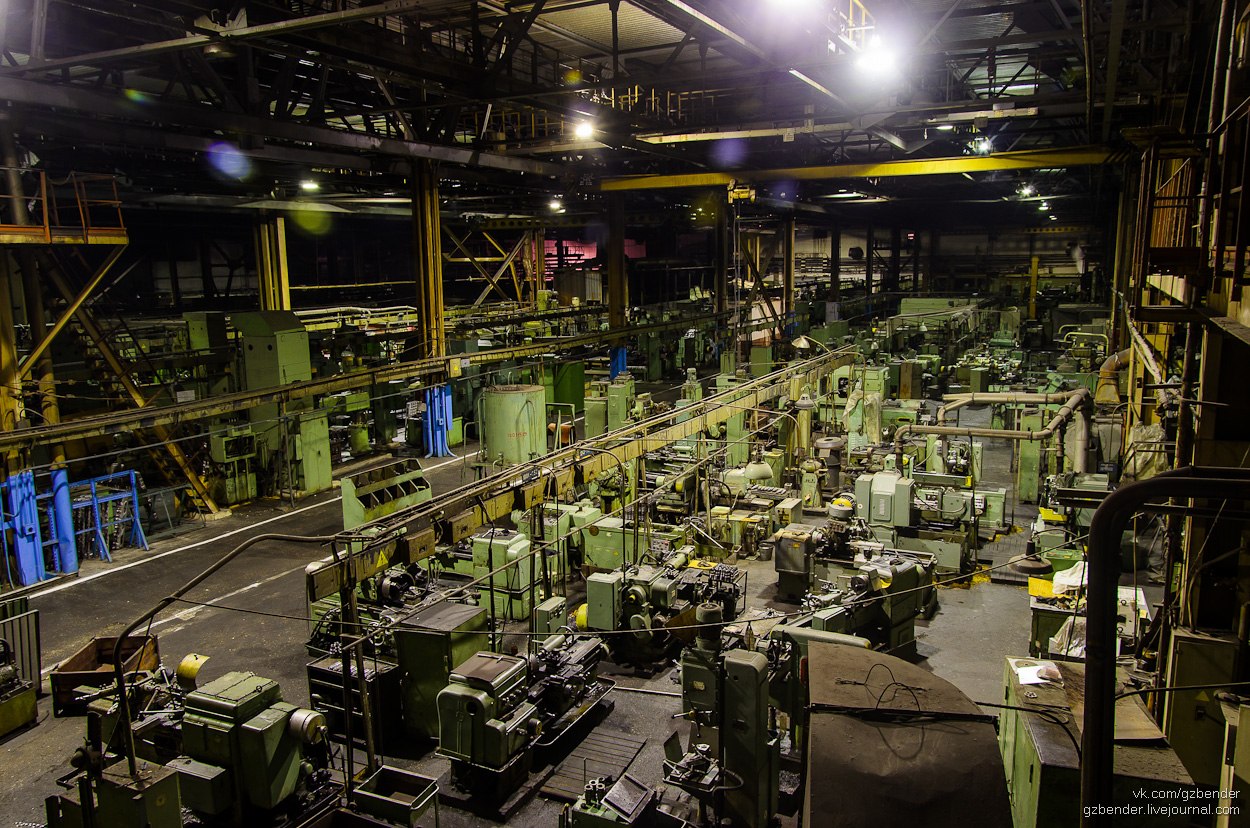 Самолеты – любовь всей жизниАкмурзинова А., ученица 8 класса МБОУ СОШ № 58Интервью с ветераном труда, тружеником тыла новосибирского Аэропорта Масоловой Зоей Сергеевной, провела ученица 8 «Б» класса МБОУ СОШ № 58 Акмурзинова Амина. Интервью походило в квартире Масоловой З.С.-Здравствуйте, уважаемая Зоя Сергеевна. Расскажите, пожалуйста, о себе. Вы родились и учились в Новосибирске?- Нет, я родилась в Борисоглебске 16 сентября 1920 г. Потом жила в г. Ростове.- Значит, Вы жили на Дону?- Нет, я жила в Ростове Великом, Ярославской области. Это очень древний русский город, он стоит на озере Неро. Там закончила десять классов и поехала поступать в Тушинское училище, в Москву.- И Вы несколько лет жили в Москве?- Три года жила в общежитии и училась. Я ведь на парад с училищем ходила три раза на Красную площадь.- А Сталина Вы видели?- Да, конечно. Мы проходили строем мимо, он нам хлопал, когда называли наше училище.- И какое у Вас было настроение?- Ну, мы же были молодыми, было весело, интересно, играла музыка. И нас не пугали никакие трудности.- А как Вы оказались в Новосибирске?- В апреле 1941 года я окончила училище, мне предложили выбор: Иркутск или Новосибирск. Я выбрала Новосибирск. Я сразу стала работать техником по приборам.- Вы работали в аэропорту?- Я ремонтировала приборы на самолётах ПР-5, ПС-40, Ли-2, ПС- 80, ПО-2.- А что это были за приборы? - Тахометры, термометры и другие. - Они находятся внутри самолёта?- Приборы в кабине, в моторе, провода тянутся 12 метров. От мотора передавалось в кабину счёт оборотов.- И Вам приходилось работать на улице?- Конечно, самолёты на улице, на стоянке. В основном, на стоянке. Тянешь за собой металлическую лестницу, чтобы нос самолёта открыть и до приборов добраться.- Вам кто-нибудь помогал?- Кто мне мог помогать? Я была единственным техником по приборам на весь лётный отряд. Не было никаких смен: и днем, и ночью - сколько самолётов прилетает, ко всем подходишь и спрашиваешь, как приборы. Похлопают по плечу, скажут, что всё в порядке. Или пожалуются на приборы - значит, надо устранять неисправность.- А зимой?- И зимой на улице. Даже если самолёт был в ангаре, то всё равно ангар не отапливался, даже если самолёт на обслуживании. Холодно очень было. Подойдёшь к маслогрейке, где масло для самолётов разогревали, портянки на маслогрейку положишь, подогреешь, снова намотаешь и вперёд. До того доработаешься, ноги не идут, потому что замёрзли.- А перчатки были?- Что вы! Никаких перчаток! Руки опухнут, потрескаются.- А какая одежда была?- Комбинезон. Гимнастёрка военного образца. Ходили в шинелях - ничего другого у меня много лет не было. Потом, после войны уже, замуж вышла, дочка родилась, ездила в Ростов, тётка мне два платья сшила.- А как Вы узнали о начале войны?- Было воскресенье. Все собирались к клубу. И по радио объявили, что началась война. Вначале все были в ужасе. Многие плакали, мужчины курили. Ушли по домам, как побитые. Отсюда многих отправили па фронт, много ребят полегло. Мы ходили в военкомат отмечаться, на учёте состояли. Нас всё время проверяли, но у меня никогда не было нарушений, я дисциплинированная была. И на работу мою никогда нареканий не было. У техников бывали «косяки», а у меня ни разу. Самолёт не обманешь. А коллектив у нас был замечательный: ни пьяниц, ни прогульщиков. Я не жалею, что я работала, хотя было трудно. Сейчас понимаешь, что голодно было, но тогда казалось, что так и надо. Обедали в столовой, с собой носили ложки. Ждёшь в очереди у дверей, потом откроют, мы с подругой Фоминой Тамарой, техником по связи, стараемся прорваться вперёд. Мужики нас пропускали, шутили.- А кормили хорошо?- Тогда казалось нормально. Суп гороховый, каша. Конечно, ни о каком мясе речи не было. Мы жили втроём в комнате, в 5 доме. Ещё Анна Соловьёва, техник-электрик. Кто первым придёт, тот и готовит. Кашу наварит или лапшу. Война ведь, все понимали, что другим ещё труднее. Всё ждали, когда второй фронт откроют. Ходили к клубу, слушали Сводки Информбюро.- Как Вы узнали о Победе?- Никто не знал заранее, хотя все ждали. Подошли к клубу, объявили о капитуляции. Кто плакал, кто смеялся, все обнимались. Говорили: «Как же теперь жить будем, без войны?».- И как дальше сложилась Ваша жизнь?- Вернулись с фронта лётчики. Я вышла замуж за Масолова Николая Семёновича в 1946 г. В 1947 г. у меня родилась дочь Тамара, которую назвала в честь лучшей подруги, а в 1955 г. сын Владимир. После этого меня позвали работать при штабе техником по учёту. Я работала, пока мне не исполнилось 68 лет. Вот всё вспоминаю, и мне жалко работу. Особенно на самолётах, я любила технику, и самолёты любила.После войны мне вручили медаль «За доблестный труд», а в 1953 г. - медаль «За трудовую доблесть». У меня ещё есть юбилейные медали, много грамот, а в 1979г. - звание «Ветеран труда».- Зоя Сергеевна, спасибо, что уделили мне время и рассказали о своей жизни, я испытываю большое уважение к Вашему желанию жить, оптимизму, делать невозможное в таких трудных условиях. Ещё раз огромное спасибо!Прожекторы для Берлинской операцииАкулова Е., ученица 9 класса МБОУ СОШ № 195- Здравствуйте, Раиса Захаровна! Сегодня мы хотели бы взять у Вас интервью, как у труженицы тыла. Давайте с Вами познакомимся поближе (фото 27).- Здравствуйте! Я, Матвеева, в девичестве Жданова Раиса Захаровна. Родилась в семье сельского священнослужителя 30 июня 1928 года. Мама была домохозяйкой, занималась воспитанием дочерей.В тяжёлые 30-ые годы, в период массовых политических репрессий, шли гонения и на представителей культовых учреждений. Отца арестовали. Ему задавали вопросы: «Ты за кого? За Советскую власть или за Бога?». Он остался со своей верой. В 1937 году его расстреляли, а мы вынуждены были переехать в город Новосибирск. На хрупкие мамины плечи легла забота о нас, трёх дочерях. Она устроилась охранником на промышленное предприятие. Профессии у неё не было, а выживать надо. Об отце мы боялись говорить все последующие годы.- Где застала Вас война? Ваши воспоминания о первых днях?- В июне 1941 года мне было 13 лет, без 8 дней. Учебный год уже завершился, и мы помогали маме дома по хозяйству.Страшная весть о нападении гитлеровской Германии на СССР пришла к нам в город во второй половине дня. По радио мы услышали выступление комиссара иностранных дел СССР В.М. Молотова с его словами: «Наше дело правое. Враг будет разбит. Победа будет за нами». В последующие дни на улицах города, предприятиях, организациях проходили митинги, партийные и комсомольские собрания. В военные комиссариаты стояли очереди желающих попасть на фронт. Уже в июле в город стали прибывать эшелоны с людьми и оборудованием из западных районов страны. Одним из таких предприятий был Московский прожекторный завод. В годы войны он значился как Государственный завод 644. Прибывающее оборудование разместили на территории трамвайного парка Дзержинского района. Цеха достраивались потом. Работать начинали практически под открытым небом. Приехавших рабочих, инженеров размещали по квартирам новосибирцев. Недалеко от территории завода строили землянки и в них тоже жили.- Как и когда, Раиса Захаровна, Вы пошли работать на это предприятие?- Страна начала жить под девизом: «Всё для фронта, всё для победы». Солдат на фронте нужно было кормить. Поэтому была введена карточная система на основные продукты питания. У нас в Новосибирске иждивенцам давали 400г хлеба, работающему населению - 700г хлеба в день. Пришлось идти работать, чтобы поддержать свою семью. Меня взяли на работу 3 сентября 1942 года ученицей обмотчицы 27 цеха. Мне было 14 лет.- Что выпускал завод, и какие работы выполняли Вы?- Завод выпускал сухопутные и морские прожекторы. Надо сказать именно наши 140 прожекторов марки Б-200 применили в Берлинской операции. Я работала на участке обмотчицей. Нужно было в резиновый кабель протянуть проводки, чтобы потом прожектор соединить с источником питания. На концы проводов наматывали нитки мулине, чтобы потом правильно сделать соединение. Конечно, сначала было трудно, мне 14-летней девчонке, но слёзы лить было некогда. Со временем пришли и умения, и навыки работы.1 февраля 1943 года я получила квалификацию электромонтёра второго разряда.- Было ли в то лихолетье время для себя?- Работали без выходных, а то и круглые сутки. Бывало, бригадир скажет: «Девчонки, сегодня до утра будете работать». Иногда, правда, отпускали на танцы.И мы, конечно, забывали про усталость, про бессонные ночи. На следующий день выкладывались на работе «по полной». Ведь был дневной план, недельный, подводились результаты работы за месяц. Социалистическое соревнование бригад и цехов задавало тон в работе. Хотелось скорее победить врага.Бывало, что на неделю-другую отправляли в колхоз на сельскохозяйственные работы. Рады были! Потому что там кормили молоком и картошкой, чего не хватало в городе.- Раиса Захаровна, как был отмечен Ваш труд?- Мы труженики тыла, дети войны, работали, конечно же, не за награду. Прекрасно понимали, что это надо. Если не мы, то кто?Было приятно в 1946 году получить Сталинскую медаль «За доблестный труд в годы Великой Отечественной войны». В 1947 году мне с подружками вручили путёвку в Мочищенский санаторий.- Как сложилось Ваша судьба после войны?- В 19 лет вышла замуж. У нас в семье родились дочь и сын. Сейчас у меня есть и внуки, и правнуки. Имею 46 лет трудового стажа, работала до 70 лет. Отрадно, что сейчас, во времена президентства В.В Путина нам, труженикам тыла, уделяют большое внимание.- Спасибо, Раиса Захаровна, за интересную и содержательную беседу. Здоровья, спокойствия, заботы и теплоты Вам ещё на долгие годы!Лучшая награда - жизнь человекаБондарчук А., ученица 9 класса МБОУ СОШ № 80Сколько времени прошло со дня Великой победы 1945 года. События тех времен уходят в прошлое, но память о них останется навсегда. Мало осталось в живых очевидцев, и еще меньше участников Великой Отечественной Войны. Мы взяли интервью о том времени у ветерана труда и труженика тыла.- Здравствуйте, скажите нам, как Вас зовут и где Вы родились?- Меня зовут Копанева Елизавета Трофимовна. Родом я из Красноярского края, города Минусинска. В тринадцатилетнем возрасте я осталась без родителей, а на руках были два младших брата. Пришлось идти «в люди», то есть работать на хозяина: нянчить маленького ребёнка, выполнять работу по дому. За это хозяева кормили и предоставили кров мне и малолетним братьям. Часто хозяин поручал мне ходить в лавку за продуктами, выдавал деньги, по тем временам миллионы. Опасаясь беспризорников, которыми была наводнена улица (они прятались в мусорных баках, в подворотнях, канализации), я быстро проходила по улице и, купив необходимое, также осторожно возвращалась. А отказаться ходить за покупками было невозможно.- А как же Вы оказались в Новосибирске?- В девятнадцать лет я приехала в Новосибирск, к родственникам. На городском рынке разговорилась с женщиной, которая предложила мне выйти замуж за её сына. Я согласилась, ведь нужно было вырастить братьев.- Где настигла Вас информация о войне, и как местные жители восприняли это известие?- Когда началась война, мне было 22 года, на руках у меня был двухлетний ребёнок и подраставшие братья. Известие о страшном событии стало неожиданностью для всех; здесь, вдали от фронта, трудно было поверить, что мирная жизнь закончилась. Люди, выходили на улицу и спрашивали друг друга о том, правда ли началась война? Муж, вернувшись с работы, сказал, что началась мобилизация. Но его на фронт не забрали, потому что работал на железной дороге, и его работа была важна здесь в тылу, но таких мужчин было мало.- А как жил город во время войны?- Как жил? Оставшиеся в городе женщины, дети, мужчины-специалисты начали налаживать быт своими силами. Вы, наверное, знаете, что к нам в город приехало много эвакуированных. Размещали, обеспечивали всем необходимым, дружили, верили в скорую победу.- Чем Вы занимались во время войны?- Я работала санитаркой в госпитале. В годы войны в Новосибирске разместилось много госпиталей. Большая их часть размещалась в зданиях школ. В Сибирь в годы войны с фронта приходили поезда с ранеными бойцами, а обратно отправлялись вновь вставшие в строй солдаты.Работала я в операционном отделении. Никогда не забуду криков боли, мук и отчаяния, несмотря на то,что прошло так много времени. Сначала я рыдала навзрыд, если не удавалось спасти раненого, словно это был родной человек. Однажды хирург отчитал меня после очереднойистерики, словно отрезвил. Но всё равно хлюпать носом я не переставала, хотя и говорят: «Человек ко всему привыкает», - но к смерти привыкнуть нельзя.- А были радостные события во время вашей работы?- Ещё бы, конечно. Во-первых, выздоровление раненых - это великая радость. Во-вторых, ребята-бойцы сами подбадривали друг друга: устраивали концерты, сочиняли анекдоты и частушки про фрицев, которые увозили с собой на фронт.Да! Хочу рассказать вам, что празднование Нового года никто не отменял, даже во время Великой Отечественной войны. Днём проводили утренники для детей, в которых участвовали все: и бойцы, которые шли на поправку, и медперсонал. А ночью выпивали фронтовые 100 грамм за скорую победу и за Сталина.А когда объявили, что фашистская армия разгромлена, тут уж радости не было конца: все обнимались и поздравляли друг друга.- Чем Вы занимались после войны?- Как чем? Жили, воспитывали детей. У меня их пятеро, и все стали медицинскими работниками. А мой младший, Анатолий, стал военным хирургом. Наверное, военное детство оставило свой отпечаток.Сама я всю жизнь так и проработала санитаркой, только уже не в госпитале, а в роддоме №3, Калининского района, после его закрытия - в Городской больнице № 28, в операционном отделении (фото 28).- А Вы были награждены за свой тяжелый труд?- Да, была награждена орденом «Знак почёта» и медалями «За доблестный труд» и «Ветеран труда». Но лучшей наградой я считаю - жизнь человека. Всю жизнь я любила людей и саму жизнь.Прошло много лет и мы, потомки тех, кто жил и трудился во время войны, сколько бы ни было им лет, ценим их великий подвиг, гордимся ими и шлём низкий поклон!И плакали, и смеялись, и пели...Буслаева В., ученица 8 класса МБОУ СОШ № 63По телефону договорились о встрече с ветераном тыла наши руководители музея. Я впервые иду брать интервью у человека очень интересной судьбы. Это же целая легенда. 90 лет - целый век! Волнуюсь очень! Мария Яковлевна Калинина родилась 5 июня 1924 года в Тогучинском районе.Открыла дверь и внимательно смотрела на меня небольшого роста, очень худенькая бабушка.- Здравствуйте, Мария Яковлевна. Я Вика Буслаева. Расскажите о жизни в войну.- Во время войны в колхозе, где я жила с мамой и младшими сестрами (их было пятеро), остались одни женщины, подростки и несколько стариков.Очень многих девочек и парней забрали в город Новосибирск в ФЗУ.Мы 13-17 летние были на «вес золота» для бригадиров, посылающих нас на разные работы.Пахали на поле, правда, пахали мы на лошадях. У нас в Тогучинском районе было большое хозяйство. Был там и табун лошадей, и коровы, и овцы, птицеферма тоже была.- А какой у Вас был режим работы?- А с утра и до позднего вечера, пока солнышко светило. А летом - поля, покос, выпас животных - так и в ночь работали.Мы жили в своей деревне Ирбе, любили свои места (природа у нас замечательная: лес, речка, пруды).- Как Вы помогали фронту? Вы понимали, что Ваш детский труд - это помощь?- А как же! Конечно, мы не говорили о том, что это для фронта. Мы просто знали: «А кто, если не мы?» Ведь надо было стране молоко, мясо, шерсть. А зимой отправляли посылки на фронт, не обязательно родным, просто солдату.Наш отец в 1941 году в декабре уже пропал без вести. Нам казалось, что он все равно жив, не может он вот так просто нас не увидеть, поэтому в каждой посылочке была надежда: «А вдруг попадет папке нашему?»- Мария Яковлевна, Вы имеете награду как работник тыла?- Тогда за нашу работу нам никто никаких наград не давал. Мы рады были, что не увидели войны настоящей, что как-то помогли тем, кто был там.В нашей деревне с фронта не вернулось 62 человека. Многие семьи осиротели. У моей родной тетушки, Дарьи Ивановны Волошиной, война отняла мужа и троих сыновей.- А как Вы попали в город?- Как и все, когда стали колхозы распадаться, нам разрешили уехать. Уехали и мы с мужем-фронтовиком. Жили, трудились, строили мирную жизнь. Так и состарились. Его давно уж нет, а я вот еще живу.- Мария Яковлевна, а Вы помните тот день, когда объявили, что войне - конец. - Помню, помню. Было уже тепло. Покрапывал дождик. Солнышко. А мы в поле пашем. А деревня наша в низине. И нам издалека видно, если кто скачет на коне. И вдруг видим в середине дня к нам кто-то на коне верхом. До нас не доехал, а сам кричит, что война кончилась. Сколько было радости! Побросали все и домой!А там, в деревне, возле колхоза, уже митинг, приехали из района сказать нам об этом. И плакали, и смеялись, и пели...А больше плакали. Тяжело было нашей семье. Мама и нас шестеро.- Мария Яковлевна, спасибо Вам огромное. Вы живой свидетель той далекой, но страшной войны. Я обязательно расскажу своим одноклассником о том, что Вы мне рассказали!Оптика для фронтаВоевода А.,ученица 8 класса МАОУ «Гимназия № 12»- Здравствуйте, Борис Флегонтович, нашим ребятам интересно узнать больше о войне и о том, как и кем, она «ковалась в тылу». Расскажите, пожалуйста, что Вы помните о том времени.- Когда война началась, мне еще и десяти лет не было. Война началась в июне, а исполнилось мне 10 лет в сентябре. Родился я в Новосибирске на улице Кропоткина. Дом мой находился где-то в 500 метрах от железной дороги. Путепровода тогда не было. И вот шли воинские эшелоны с востока на запад и у светофоров почти всё время через 15-20 минут останавливались поезда. А мы, ребятишки, общались тогда с красноармейцами. Это были срочники, веселые, здоровые ребята, и вот этот патриотизм нам передавался, нам тоже хотелось быть на их месте. Где-то в декабре пошли похоронки, в это же время стали прибывать заводы с запада эвакуированные. Новосибирск принял около 50 различных предприятий, и вот тогда мы почувствовали, что война - это не так то просто. Дальше с полок магазинов продукты все исчезли. Мы, ребятишки, занимали очередь за хлебом с вечера, ну и давали в руки по одному «кирпичу», как тогда называли. В начале января 1942 года школа на Плехановском жилмассиве, где я учился, была закрыта, так как там открыли госпиталь. Четвёртый класс мы заканчивали на дому. Учительница ходила на дом. И вот таким образом закончили 4 класс. А пятый класс это уже 1942-43 учебный год был, нас отправили тогда в школу № 55, на пл. Калинина. Мы учились в 3 смены. И вот, где-то в марте 1943 года построили в школе с 5 по 10 класс. Надо было набрать в ремесленное училище для подготовки рабочих для 59-ого приборного завода им. Ленина (сейчас - 105-ый называется). Рабочих не хватало, и потому пришлось открыть ремесленное училище, в котором обучались дети с 12 лет. Вот у кого головы торчали чуть повыше, того и отбирали, в том числе и я оказался. Не спрашивали, хотим мы учиться, не хотим. Сформировали 5 групп.Мальчишек, которые были помладше, столярами сделали. А те, кто постарше - к станкам (это 9-10 классы). Завод изготавливал оптические приборы для дальномеров, для снайперов, для самолетов, артиллерии, танков. Из нас сделали столяров, которые делали треноги для приборов - штативы. И вот эти треноги мы шкурили, потом олифили. Олифа высохнет, потом наконечники на эти стойки прикручивали. Так и собирали эти треноги. Формально, это было создано, как ремесленное училище.- Формально? Это как?- Отдельных кабинетов, где бы нас учили - не было. Нас прикрепили к квалифицированным рабочим, которые учили тому, что сами умели. Ну, в общем, раз мы столяра были, то мы учились отличать сосну от березы, осину от дуба. Работали мы до начала следующего учебного года. Потом разрешили учиться в вечерней школе. Когда начали учиться, то работали с 8.00 до 17.00, а взрослые - до 20.00.- А были нормы работы, план?- Была норма: мы должны были каждый по 100 стоек обработать. Не обработал - оставайся, доделывай. Кстати, девочки продолжали учиться.- Трудно ли было работать?- Постоянно есть хотелось. В столовой нас кормили всем из овсянки: каша из овса, суп из овса. Уставали сильно. Часто засыпали на работе. Вот старшие иногда разрешали нам где-нибудь к батарее лечьна пол часика, если выполнил задание. В школе на занятиях засыпали.- Были ли у Вас какие-нибудь развлечения?- Порой мы умудрялись сбегать в кино. Правда, поблизости нигде кинотеатров не было. Тогда мы бегали в «Пионер» и «Маяковский». Потому что там, где кинотеатр «Победа», располагался 205-ый завод, станки прямо в зале стояли. Ну и смотрели мы, в основном, кинобоевики. Они очень нам нравились. Как говорят, и посмеяться, и отдохнуть можно было. Читать тоже некогда было. Нужно было делать уроки, работать. В общем, тяжелый был год. Особенно 1943-44 гг., когда под Сталинградом битвы были. Ленинград был окружён. Под Москвой тяжёлое положение. И настрой был, конечно, у всех грустный. Левитана все слушали. Мы каждое утро обязательно слушали его сводки. Но они не всегда были радостные. Потом, когда уже немцев погнали - лучше стало. Тогда в конце 1944 - начале 1945г. ввели уже специальные пайки. Появился коммерческий магазин, где можно было купить и масло, и сахар. Ведь в 43-ем ничего купить нельзя было. Разве что, только на рынке.- А как Ваша семья переносила тяготы войны?- В 1943 году у меня отец погиб на Курской дуге, пришла похоронка - мать сильно плакала. Дядька демобилизовался по ранению и работал актёром в ТЮЗе. Меня туда забрал в феврале 45-ого. Там уже была несколько иная обстановка. Приезжал Утёсов выступать. В театрах всегда был аншлаг. В это время в ТЮЗе работал Государственный Белорусский Еврейский театр.-А когда и где Вы служили?- В армию я ушёл весной 1951, вернулся - в 1955 году. Служил я в погранвойсках, в Финляндии. И погранотряд сначала был сухопутным, потом его сделали морским. Когда я демобилизовался, то я сдал экстерном 7, 8 классы, потом - техникум.- А кто Вы по специальности?- Техник по контрольно-измерительным приборам и автоматике. Когда я был начальником цеха, то учился в группе начальников плановых экономических отделов и цехов. Учился, практически, чуть не до пенсии. Вот диплом из университета Марксизма-Ленизма - факультет Международных отношений, диплом партийно-хозяйственного актива, диплом Центрального института повышения квалификации руководящих работников, организация и управление предприятиями. Потом 10 лет отработал завкомом партии, работал зам. директором завода по быту. В общей сложности на заводе ПО «Север» я проработал 63 года, начиная с марта 1943 по март 2006, когда я ушёл на пенсию.- Спасибо большое, очень интересно. Здоровья Вам и счастья!Ученик киномеханикаКнязенкова А., ученица 10 класса МБОУ СОШ № 160Вознюк Владислав Владимирович - педагог дополнительного образования, в настоящее время руководит кружком радиотехники в школе № 160. В этом году он отметил свой юбилей. Владиславу Владимировичу исполнилось 85 лет.Я застала Владислава Владимировича за работой. В 10 часов утра он был на своём рабочем месте. Вот уже более десяти лет он ведет в нашей школе радиотехнический кружок. В мастерскую к нему пришли заниматься ребята, которые учатся во 2-ю смену в школе.-Молодой человек, Вы плато смастерили прилично. Молодец! - уважительно, на Вы обращается Владислав Владимирович к десятилетнему воспитаннику, хваля его за выполненную работу.Владислав Владимирович всегда в хорошем настроении, любит пошутить.-Здравствуйте, Владислав Владимирович! Как у Вас дела?- спрашиваю я.-Здравствуйте! Дела, как в сказке!- иронично замечает он и улыбается.Владислав Владимирович в школе вел занятия по трудовому обучению у мальчиков, был мастером производственного обучения радиомонтажников в училище. Он в разное время работал в домах творчества, областном Доме техники, в пионерских лагерях, был председателем совета областного радиоклуба. Увлеченный радиотехникой и электроникой сам, увлекал за собой и детей, которые приходили заниматься в его кружок. Член-корреспондент Академии наук, преподаватель НГТУ факультета радиоэлектроники, главный программист банка, кандидат технических наук - это малый перечень учеников, кому дал путевку в жизнь Владислав Владимирович. Со своими учениками в 1954 году он радиофицировал село Ярково Новосибирской области, за что получил высокую оценку от приемной комиссии. Не раз члены его кружка участвовали в различных исследовательских разработках и занимали призовые места во Всесоюзных конкурсах. Их проекты, разработки и изобретения становились экспонатами ВДНХ.Владиславу Владимировичу и его ученикам принадлежат следующие изобретения:1)	Сигнализатор опасной зоны (24-я Всесоюзная выставка членов ДОСААФ. Ленинград, 1964).2)	Прибор для измерения влажности комбикормов (Горький, 1968).3)	Электронный газовый сигнализатор (1-й приз 26-й Всесоюзной выставки творчества радиолюбителей-конструкторов ДОСААФ, 1973, Москва).4)	Электронный сигнализатор дойки коров (Москва, 1975).5)	Прибор для дистанционного измерения влажности (Москва, 1977).6)	Прибор для определения всхожести семян (Москва, 1977).7)	Белый шум. Белый шум - успокаивающий шум морской волны, заглушает действие бормашины и обезболивает зуб. Его применение нашло отражение в стоматологической практике.Надо сказать, что это не весь перечень изобретений Владислава Владимировича и его учеников.-Владислав Владимирович! Мы все знаем о Ваших чудесных разработках, о Ваших достижениях и о достижениях Ваших учеников. Мы также знаем, что Вы - труженик тыла. И Ваша трудовая жизнь началась в военное детство. Расскажите, пожалуйста, почему Вы пошли во время войны работать, а не учиться.- Я родился 16 августа 1929года в Новосибирске. В 10 лет встретил войну, когда учился в 4-ом классе школы №74 (улица Московская). Отца в 1941 году забрали на фронт, а в 1943 году отец погиб. Мама во время войны и после нее работала швеей на фабрике им. ЦК профсоюза швейников (ныне швейное объединение «Синар»).Я учился в школе. Время было голодное. В это время в городе вводится карточная система, по которой ученикам давали 400 граммов хлеба, а рабочим - 600 граммов. Чтобы добыть больше хлеба, я решил идти работать.-А учебу в школе Вы окончательно забросили?-Заканчивать 6-е и 7-е классы пришлось в вечерней школе. На 4 месяца я стал учеником киномеханика в кинотеатре им. Маяковского. Выглядел кинотеатр в то время иначе: здание было другое, каменное, рядом с ним в огромный рост возвышался памятник самому Маяковскому. Пройдя обучение, тринадцатилетним подростком стал в этом же году киномехаником в кинотеатре «Октябрь» (район улицы Восход). Кинотеатр находился в здании бывшей церкви, которую закрыли, как закрывали многие церкви в советское время. Кино посещало много людей, несмотря на то, что время было тяжелое. Посетителей привлекали документальные фильмы о положении на фронте и художественное кино о том времени, когда нет войны, слез и долгих ожиданий весточки с фронта. А еще во время просмотра фильмов творились чудеса на глазах у зрителей. Во время киносеанса многие видели на фоне киноэкрана образ Бога. А после кино во внутренних углах здания можно было увидеть лужи крови, хотя пораненных в зале не было. Считалось, что эти чудесные явления не что иное, как предзнаменование будущих несчастий и смертей в стране.-А какое самое яркое воспоминание о нелегком времени?-Запомнился паек - кусочек хлеба в 400-600 граммов на день, который был очень липкий, состоящий не столько из муки, сколько из гороха, мякины, словом, из всего того, из чего можно было состряпать съестную буханку. Такой хлебный кусочек мог легко прилипнуть к стене, если его на нее бросить. А буханка хлеба была похожа на кирпич и весила, как настоящий кирпич, 3-4 килограмма.О том, что это были голодные годы, Вознюк много не рассказывает. Ему гораздо приятнее воспоминание о Новом годе и елке в детском парке им. Кирова, который находился в Октябрьском районе (возле нынешнего здания Дворца творчества «Юниор»).-Несмотря на то, что была война, всем ребятишкам-школьникам на елке дарили подарки,- говорит Владислав Владимирович.И мы понимаем, что новогодняя елка и подарки, и игровая площадка в парке - счастливые моменты в жизни детей войны, и даже война не в силах разрушить детские радости.Закончилась война. И подросток Владислав в 1949 году поступает на вечернее отделение Новосибирского радиотехнического техникума (территория радиозавода). В этом же году Вознюк руководит радиокружком в ДК им. Попова. Затем работает мастером производственного обучения в ремесленном училище, в котором готовили радиомонтажников.Потом, в 1950 году, занимается с ребятами радиотехникой в Областной станции юных техников (ул.Нарымская,3); в этом заведении он работает полвека. В 2003 году Владислав Владимирович приходит работать учителем труда и вести кружок радиотехники в нашу школу (МБОУ СОШ № 160). Под его руководством наши ребята не раз становились победителями в областных и городских конкурсах.- Владислав Владимирович! А что бы Вы могли пожелать сегодняшней молодежи?-Я хотел бы пожелать ребятам стремиться получать знания и уметь работать руками в любой области. А ещё я бы хотел, чтобы молодежь не столько думала о том, как заработать в жизни больше денег и приобрести материальное благосостояние, сколько о том, чем она может быть полезна своей Родине.-Спасибо, Владислав Владимирович, за беседу!-И вам спасибо! Удачи во всём!Талантливый педагог, рационализатор, человек, влюбленный в своё дело, оптимист и романтик - такого Владислава Владимировича знают окружающие его люди.Женская бригадаГладких Д., ученица 6 класса МБОУ СОШ № 167Я, Гладких Дарья, ученица 6 класса, взяла интервью у труженицы тыла Харчиковой Марии Фёдоровны. Сейчас этой замечательной женщине 90 лет.- Мария Фёдоровна, в каком городе Вы жили, когда началась война?-Когда началась война, я с мамой жила в Новосибирске.- Сколько лет Вам было в то время?-Мне было 17 лет, и я стала работать в тылу (фото 30).- Мария Фёдоровна, расскажите, что Вы делали для Победы.-Я трудилась в воинской части № 225, где было несколько женских бригад, в одной из которых и работала я. Все мы выполняли разную работу: вязали сетки, ремонтировали одежду, делали погоны, шили рукавицы для солдат. Любую работу выполняли качественно и ответственно, работали по 12 часов, иногда оставались и в ночную смену. В любой работе я всегда принимала активное участие.- Кто Вас поддерживал в трудную минуту?-Мама была всегда рядом и помогала пережить все трудности.- Чем вы занимались после окончания войны?-Когда закончилась война в 1945 году, я со своей семьёй уехала на озеро Балхаш. Там работала в родильном доме, через несколько месяцев семья вернулась в Новосибирск. Я выучилась на швею и работала в ателье. Мой стаж - 56,5 лет.- Есть ли у Вас награды?-Да, я была награждена многими юбилейными медалями, медалью «За доблестный труд», почётными грамотами, и моя фотография находилась на Доске почета.- Мария Фёдоровна, Вы счастливый человек?- Счастье для меня - это дочь, внуки, правнуки и праправнук.- Вы помните своих подруг из той женской бригады, в которой Вы трудились в тылу?-Да, я помню своих подруг военного времени, к сожалению, их в живых осталось мало, встречались с ними 9 Мая в День Победы. С одной подругой мы дружили до последних дней её жизни, это Высотская Анна Васильевна.- Мария Фёдоровна, чем Вы сейчас занимаетесь?-Дома я вяжу правнукам носки и варежки, леплю сибирские пельмени и не могу сидеть без дела, ищу всегда себе какую-нибудь работу. Мое любимое занятие - кормить голубей.- Мы благодарны Вам, что Вы уделили нам время. Спасибо за ваш труд!Первый маникюр у нас был чёрнымЗаречный Е., ученик 8 класса МБОУ СОШ № 49Сегодня я беру интервью у труженицы тыла, ветерана труда, учителя истории и бывшего директора школы № 49 Тихомировой Нины Степановны - о том, какая роль принадлежала тылу в войне (фото 29).- Нина Степановна, расскажите, пожалуйста, как Вы узнали о начале войны, где и при каких обстоятельствах?- Слово «война» я впервые услышала в санатории под Новосибирском. Нас собрали на клумбе во время посадки цветов и сказали, что началась война. Однако мы, дети, не восприняли это со всей серьёзностью, вокруг нас не было ни родных, ни военных, только воспитатели. Всех детей в тот же день отправили из санатория по домам.- Как изменилась Ваша жизнь, жизнь соседей и родных с началом войны?- Приехав домой, я вместе с бабушкой стала ждать возвращения мамы и сестры из Москвы. Они почувствовали начало войны более отчетливо, потому что поезд, на который они сели 22 июня, задержался на станции на неделю из-за того, что всё шло на запад. Вот это первое ощущение войны было связано со страхом.Через пару недель после начала войны на нашу улицу Добролюбова стали приходить огромные команды строителей и копать рвы для землянок. В этих землянках должны были жить эвакуированные. Когда землянки построили, стали приезжать первые эвакуированные, и заселяться в землянки и квартиры. В нашу квартиру тоже заехали, заняли большую часть комнат, и началось страшное военное детство.- С чем оно связано?- Оно связано, прежде всего, с голодом, работой на заводе и учёбой. - Как Вы учились и трудились?- Учились мы только на пятёрки, наш директор школы говорил, что каждая пятёрка - удар по врагу. В шестом и седьмом классе учителя стали водить нас после школы на завод «Труд», мы делали ящики для патронов по 5-6 часов в день. Первый маникюр на наших ногтях был чёрным, потому что не получалось всегда точно ударять по шляпке гвоздя, как ты ни старайся, а обязательно попадёшь по пальцам. Мы работали на полях каждое лето, шили кисеты, ватные варежки и отправляли их на фронт, ездили в госпиталь и давали концерты раненым, ухаживали за ними. И мы понимали, что работая для фронта, приближаем победу.- Что Вы чувствовали, когда слышали сводки Совинформбюро?- Каждый раз, когда с фронта приходили сообщения о победах, мы радовались, а когда приходили новости о поражениях, плакали. И эти чувства навсегда остались в памяти, именно поэтому я занималась военно-патриотической работой после войны.- Что для Вас Победа?- Победа для меня это, прежде всего, героизм нашего народа, который своей кровью, неимоверными усилиями на фронте и в тылу, непоколебимым духом и верой сумел уничтожить фашизм в его собственном логове!Великая Отечественная война была выиграна не только благодаря крепкому фронту, но и благодаря надёжному тылу, в котором день и ночь, не смыкая глаз, на заводах и фабриках, у станков и у мартеновских печей ковали Великую Победу!Бригадир огородной бригадыКаменева В., ученица 7 класса МБОУ СОШ № 20Паршина Александра Митрофановна родилась 21 июля 1929 года в селе Утянка Доволенского района Новосибирской области. Она была пятой в большой многодетной семье. Работать Александра Митрофановна начала еще ребенком. Сначала в колхозе, потом на заводе. Но и после ухода на пенсию Александра Митрофановна продолжала работать. Даже сейчас она не может сидеть без дела. Помогает воспитывать правнуков и занимается общественной деятельностью. - Александра Митрофановна, сколько Вам было лет, когда началась война?- Когда я узнала эту страшную новость, мне было всего 12 лет.- Как Вы узнали о начале войны? Кто сообщил об этом?- В те времена не было ни радио, ни телевидения, поэтому новости передавались от человека к человеку. В 1941 году мой старший брат находился на службе в армии. И я помню только, как отец, придя с поля, сказал маме: «Все мать, теперь мы Ивана больше не увидим, началась война, и его заберут на фронт». И мама громко заплакала.- Трудно Вам было работать в таком юном возрасте?- Работы мы не боялись. Еще со школьного возраста, каждое лето мы работали в колхозе: пололи поля, собирали урожай, ходили на сенокос. Поэтому с началом войны ничего в этом плане особо не изменилось. Только стали более ответственно относиться к работе, ведь мы знали, что кроме нас это некому сделать.- Какие были условия труда?- Было очень тяжело в то время. Поля находились в 12 км от дома, и каждый день утром и вечером мы проходили это расстояние пешком. С рассветом каждый дом обходил бригадир и будил нас, а заканчивалась работа, когда начинало темнеть.- Что Вы ели во время работы?- С едой тоже было нелегко. Варили из того, что смогли собрать, я даже не знаю, как назвать это блюдо. С собой в поле мама давала бутылку молока, его мы и пили целый день.- А как Вы отдыхали, было ли время для игр? Ведь вы были еще детьми?- Да, какой там отдых. Пока были маленькими, как заканчивалась работа, так бегом домой бежали. Лишь бы выспаться. А вот как стали постарше, уже хотелось немного погулять: вечерком на улице посидеть, да песни под балалайку попеть.- Тяжело Вам приходилось в тылу?- Тяжело. Мужчины все ушли на фронт. Всю работу приходилось делать женщинам, детям и старикам. Меня в 15 лет уже назначили бригадиром «огородной бригады». И я должна была бегать по дворам и звать всех на работу. А у женщин столько еще дел было по дому, по хозяйству. Не всегда меня слушались, но надо было отрабатывать трудодни, и люди шли работать.-Александра Митрофановна, а брат вернулся с войны? - Нет, как и говорил отец, больше мы его не видели. Пятеро человек из моей семьи погибли на фронте. Это брат Иван, отец, два дяди и двоюродный брат.- Какие отношения между людьми были во время войны?- Хоть это и были трудные времена, но все старались помогать друг другу. Ухаживали за больными и ранеными, отдавали одежду, если дети подрастали.- Как Вы думаете, насколько велик ваш вклад в победу?- Я никогда не думала об этом. Но, наверно, мой труд, как и труд других тружеников тыла, помог одержать нам победу в Великой Отечественной войне.Прошло уже 70-лет со Дня Победы и мы, уже правнуки тех, кто жил и трудился во время войны, ценим их великий подвиг. И шлем им низкий поклон!Попрощалась с мечтой попасть на фронтКарасева А., ученица 7 класса МБОУ СОШ № 96- Надежда Дмитриевна, здравствуйте. Я, Карасева Настя, ученица 96 школы. Хотела бы задать Вам несколько вопросов, можно?- Задавай, внученька. Что вспомню - то все расскажу.- Надежда Дмитриевна, сколько Вам было лет, когда началась война?- На начало войны мне было 15 лет. Я закончила восемь классов и собиралась поступать в ФЗО. Вместо этого пошла на ускоренные курсы телефонисток.- Куда Вас послали после курсов, как Вы учились на курсах?- Училась на курсах я хорошо, но на фронт меня не отправили, сказали, что еще молодая и еще успею повоевать. Отправили меня работать на главпочтамт телефонисткой.- Очень трудно было работать, ведь Вам было всего 15 лет?- Да, очень тяжело. Работали по две смены, а потом бежали помогать разгружать оборудование заводов, прибывающее с запада. Разгружали прямо на сырую землю огромные станины станков. Уставали так, что падали рядом со станками, закутавшись в брезент. Рано утром опять подъем и на две смены на главпочтамт. Молодой организм быстро восстанавливался.- Надежда Дмитриевна, сколько Вы проработали на главпочтамте?- На главпочтамте я проработала без малого два года, совмещая эту работу с работой на заводе в третью смену. Я была очень крепкая и сильная. Это заметили на заводе руководители и меня перевели на завод Точмаш. Так я попрощалась с мечтой попасть на фронт. - Что это был за завод?- Завод точного машиностроения - сокращенно Точмаш. Основан в 1941 году на площадке трикотажного комбината, на базе оборудования, эвакуированного из городов Люберцы и Таганрог. - Что выпускали на заводе Точмаш?- Выпускали все для фронта: гильзы, снаряды, патроны, мины, взрывчатку, радиоприемники и торпеды. - Надежда Филипповна, Вы на каком участке работали? - Я поработала на многих участках, приходилось после двух смен в своем цеху, в третью смену заменять людей в другом. Больше всего я проработала в цеху, где наматывали звуковые катушки для радиоприемников, используемых на танках. В третью смену шили маскировочные костюмы и обмундирование для фронта. - Надежда Филипповна, какие награды у Вас есть? - Я награждена медалью «За доблестный труд в Великой отечественной войне 1941 - 1945гг.» Еще у меня много юбилейных медалей. - Сколько Вам лет, если не секрет?- Да какой секрет, в этом году 14 сентября мне исполнилось 90 лет. Получила поздравления от мэра города и от губернатора. Спасибо, не забывают нас ветеранов.- Спасибо Вам, Надежда Филипповна, за интересный рассказ. Приходите к нам в школу, ребята будут рады увидеть и услышать Вас!На завод пошли девочки…Константинова Л., ученица 8 класса МБОУ СОШ № 87Федосья Михайловна Трофимова в 1978-1984 годах работала в нашей школе поваром. В этом году она отметила 90 лет со дня рождения. В 1941 году ей было лишь 16...- Что Вы помните о школьной жизни?- Что я могу сказать о своей школьной жизни? Помню, в 4 классе сдавали экзамен по истории. Это экзамен я сдала на «5». Наша учительница поручила сделать пешки, чтобы занять детей на переменах.В школе у нас была вожатая, хорошая такая, она учила нас танцевать. Училась я хорошо, поэтому была даже награждена путевкой в томский дом отдыха «Басандайка».- А любимые учителя были?- Баянист Иван Иванович Маланин. Песня у него любимая была «Ревет и стонет Днепр широкий». Он мне всегда говорил: «Пой, Феня, не стесняйся, я тебя не вижу. Пой, пой!»- Расскажите о первых днях войны.- Спустя 10 дней после начала войны к нам пришел военком и спрашивает: «Кто пойдет добровольцем на фронт?» Все как один мальчики встали. Остались одни девочки. Еще через неделю приходят и спрашивают: «Кто пойдет на завод Чкалова?» - очередь пришла за девочками. На завод пошли девочки, чтобы помочь своим родителям, а в школе остались только дети зажиточных родителей.- То есть Ваша первая работа была работа на заводе им. В. Чкалова?- Да, начался период моей первой работы.- А чем Вы занимались?- В цехе стали учить работать на фрезерном станке. Работали мы по 12 часов. Каждую деталь проверяли, чтобы не допустить брака.Был случай, когда я уснула за работой и резец полетел. Мастер выключил станок и сказал мне: «Ложись спать!» Затем снова продолжили работу.- Вы всю войну проработали на заводе им. В.П. Чкалова?- Нет. Я ушла на мясокомбинат. Работала в цеху бойцом скота. До конца войны там работала. Параллельно училась в ФЗУ на улице Дуси Ковальчук.- А Вам было страшно во время войны?- Об этом не думали, некогда было. Приходила домой и падала спать (от усталости).После окончания ФЗУ, перевели на рабочее место. Стала работать так: неделя - первая смена, неделя - вторая, с 16.00 до 24.00. В час ночи по звонку выходили и шли домой в темноте.- А как Вы поваром стали?- Работала я в первой инфекционной больнице. Сначала уборщицей, потом получила повышение до разносчицы еды по палатам, а потом и повара. Уже после дня Победы был набор в кулинарное училище. Я сдала экзамены, арифметику и русский, и поступила туда. Учеба длилась два года, ходила со своей подругой, Аней Малетиной, на занятия пешком. Закончили обучение 27 июля 1947 года. Практиковала в ресторане на вокзале. Работала на Автозаводе на Жданова (фото 33).- Спасибо за беседу!Работали в три сменыКуреко Е., ученица 9 класса МБОУ СОШ № 40Я горжусь тем, что в нашей семье есть человек, переживший годы войны. Это труженик тыла, ветеран труда и просто добрый и открытый человек - моя двоюродная бабушка Беленкова Анна Акимовна (фото 31). Чтобы подробнее узнать о том, как она пережила годы войны, я попросила ее дать интервью для нашего школьного музея.- Анна Акимовна, помните ли Вы, как началась война?- Конечно, помню. Это проводы отцов, братьев на фронт, слёзы матерей, жен и детей - невозможно забыть. Не было ни одной семьи, откуда бы ни ушел кто-то из родственников на фронт. Наша семья не исключение. Мы проводили на фронт нашего старшего брата.- Сколько Вам было лет на тот момент?- За месяц до начала войны мне исполнилось 17 лет.- Не могли бы Вы рассказать о своей семье во время войны? Как Ваша семья пережила эти трудные военные годы?- Нашей семье было ой как непросто! Нас в семье было 11 человек. Старший брат Ваня ушёл на фронт. Мама была постоянно занята на работе, и мне приходилось сидеть с младшими сёстрами и братьями. По вечерам укладывала их спать и шла помогать маме на работе. Мы с ней обрабатывали овощи на поле.- Как проходило обучение в то время?- Я окончила курсы токарного мастерства. Училась без особых трудностей.- Расскажите, пожалуйста, о том, как лично Вы помогали фронту?- Во время войны я работала на заводе токарем-универсалом. Работать было сложно, работали в три смены. Я точила различные детали, которые были необходимы фронту. Также мы вязали варежки, тёплые носки и отправляли на фронт. Фронтовики в письмах благодарили нас за полученные тёплые вещи и продукты питания.- Следили ли Вы за ходом войны? - Конечно, следила! Несмотря на то, что большую часть времени проводили на работе, мы всё равно знали, когда по репродуктору скажут последние новости, и с нетерпением ждали их. Так как на фронте был старший брат, мы очень внимательно следили за событиями на фронте. Слушая каждую сводку о погибших, раненых и пропавших без вести, наворачивались слёзы в страхе услышать фамилию брата. Каждый день мы ждали весточку с фронта, чтобы узнать, что у брата всё хорошо, и он жив.- Как запомнился Вам День Победы?- Это был, наверное, самый счастливый день не только в нашей семье, но и в жизни всего народа! В день окончания войны не затихал репродуктор. Верховые на лошадях поехали по деревням и сёлам оповестить людей, у которых не было репродуктора, о том, что война закончилась. Услышав об окончании войны, люди со слезами на глазах собирались около школы и, несмотря на то, что было тяжело, радовались, что эти страшные дни, месяцы и годы позади, что наши войска выстояли до конца и вернулись победителями. Люди пели песни, но всё же слёзы перебивали эту радость, так как не все вернулись с фронта, не было ни одной семьи, кто бы в этой страшной войне не потеряли кого-то близкого и родного...- Был ли отмечен Ваш труд орденами и медалями?- Да, конечно был, но в то время, во время войны, этому не уделяли особого внимания. И только уже после войны на заводе «Сибкомбайн» («Сибсельмаш») на общем собрании коллектива вручали награды всем, кто в годы Великой Отечественной войны работал на Победу. И я была среди них. Мне вручили медаль «За доблестный труд» и медаль «Великим воинам-победителям».- Какими воспоминаниями о войне Вы дорожите больше всего?- Безусловно, самым ярким моментом стало возвращение брата с фронта. Увидеть его живым было самым счастливым моментом. Ну, конечно, для меня, как и для всего народа самое яркое и незабываемое событие - это День Победы.- Спасибо за беседу. Я благодарю Вас за ваш труд в тылу, за то, что вы трудились во имя Победы.Строили пять самолетов в суткиЛяникова К.,ученица 8 класса МАОУ Гимназии № 11- Здравствуйте, расскажите, пожалуйста, о себе.- Зовут меня, Иван Дмитриевич Пряхин. Родился я 1 октября 1918 года в селе Южино, что недалеко от Колывани, туда моя семья приехала в 1913 году из Тамбова. С шести лет я работал уже по дому: носил воду, дрова, помогал заготавливать сено, работал для колхоза. С 1925 по 1932 года учился в Сидоровке (соседней деревне) в неполной средней школе, ас 1930 года работал учетчиком, подсчитывал имущество в деревне.- Как Вы оказались в Новосибирске?- В Новосибирск я уехал в 1932 году. Родителям сказал, что поехал в Тамбов, а сам подался к сестре Марусе, она тогда в Новосибирске жила, работала парикмахером. Я учиться хотел, пошел в ФЗО (фабрично-заводское обучение). А в 1932 году поступил в авиационный техникум учиться, был отличником по механике. В1935 году меня направили на работу на завод им. Чкалова, там я работал механиком точных приборов.- Расскажите о том, как Вы встретили войну.- Когда уже в сороковом году по миру пошла мировая война, от завода меня, как механика точных приборов, направили на строительство самолетов в Монголию. Там, недалеко от Улан-Батора, был секретный завод, строили военные самолеты.- А почему Вас отправили на завод, уже знали, что будет война?- Вот-вот подходила война, она уже шла, и вот там уже решили завод построить. Монголия с нами дружит, она и сейчас с нами в хороших отношениях. И там за Улан-Батор пятьдесят километров пешком шли. Закрытая была зона, в горах природные ангары были красивые, арки такие, там-то завод и начали делать. И там, на заводе, строили пять самолетов в сутки.- Вы самолёты собирали?- Нет, приборы, я приборист был вообще.- Расскажите, как Вам удавалось жить и работать во время войны?- Работали, можно сказать, и сутками. Даже сутками работать было приятно. Почему? Жили в бараках.  Сруб был деревянный из брусьев, квадратов, наверное, восемьдесят или сто, печи стояли, три печи топили. Температура там, когда спали, минус пятьдесять градусов была. - Но это ведь холодно!-Холодно! Только больница, поликлиника отапливалась где-то до пятнадцати- двадцати градусов. А так только топили и топили эти печки, холодища была. А когда работаешь, приборист я был, там двадцать три - двадцать два градуса было. Приборы как же градуировать было? Сборку сделаешь, испытываешь его.- То есть, в основном, это для приборов температура поддерживалась?- Да, да. Только там и была жизнь... Погибло много людей от туберкулеза. Холод пришел, простыл... Давали матрасы, два матраца было, даже давали третий матрац, чтобы одеться. А что... Идешь, ложишься в холодную постель. Там уж не знаешь - оделся, согрелся - не согрелся... Утром, как обычно в шесть часов подъем, в семь часов в столовую.- А как Вас кормили?- А кормили верно, я бы сказал, конины было много. В Монголии кони. Если старую лошадь убивали, то мясо было - не разжуёшь! Каши были, крупы. Как работников, кормили нормально.- А с родственникам связывались?- Письма никакие не присылали. Секретный был объект.- Как складывалась дальнейшая жизнь после того, как Вы попали в госпиталь?- Сразу же, как попал в госпиталь, нашел себе работу. Увидел старинные часы, которые не работали. Я взялся, отремонтировал их. Главврач увидел это, предложил мне попробовать отремонтировать приборы, которые были там, в госпитале неисправны. Никогда не отказывался помочь. Работал, денег не брал. Как говориться, делай и не бери, тебе отплатится.-Спасибо за то, что Вы выдержали все испытания войны ради нашей мирной жизни.Мы постараемся преодолевать все препятствия, которые встречаются у нас на пути, чтобы не подвести Вас. Благодарю за беседу!Суровый сибирский характерМальцева А., ученица 10 класса МБОУ СОШ № 28Два чувства дивно близки нам, В них обретает сердце пищу: Любовь к родному пепелищу, Любовь к отеческим гробам.А.С.ПушкинВ 2015 году исполняется 70 лет со дня окончания Великой Отечественной войны. Эта война принесла немало страданий нашему народу.Все дальше уходит от нас прошлое. Все чаще мы замечаем, как меняемся мы, и как меняется мир, но есть еще возможность узнать о событиях прошлого из первых рук...Суровый сибирский характер ковал и характер настойчивый, несгибаемый, способный выдержать многие испытания, выпавшие на долю наших людей, в том числе и женщин, которые работали и в поле, и дома, и на заводах. С одной из таких женщин мне удалось познакомиться - это Громцева Мария Прокопьевна. - Мария Прокопьевна, когда и где Вы родились?- Я родилась 22 июня 1923 года в селе Чингиссы Новосибирской области. В большой семье. Маму я почти не помню, а отец был инвалидом Гражданской войны. Приходилось очень трудно. В 1929 году меня отдали в город работать нянькой. Семья попалась очень хорошей, относились ко мне как к родной, и даже по вечерам я могла ходить в вечернюю школу, где закончила 4 класса. Помогли они мне получить и специальность. Я стала парикмахером.- Мария Прокопьевна, где Вас застала война?- На станции Тайга. Поначалу я работала в санитарных поездах: брила и стригла раненых, а потом по семейным обстоятельствам мне пришлось переехать в Новосибирск. Я устроилась на военный завод, эвакуированный из Ленинграда, расположенный в селе Пашино.- Мария Прокопьевна, что Вы можете рассказать о своей работе на заводе?- Сразу бросилось в глаза - в цехах работают женщины и подростки. Завод выпускал патроны и мины. Производство снарядов было очень опасно, так как при малейшем несоблюдении правил техники безопасности, мог произойти взрыв, что иногда и бывало. Пары тротила, который мы закладывали в мины, были еще и ядовиты. Мы трудились в тяжелейших и вредных условиях.- Как долго длился ваш рабочий день?- Работали мы по 12 часов в сутки, но часто приходилось оставаться на заводе по нескольку суток... Но все мы понимали, что наша продукция помогает солдатам на фронте бить фашистов. Помню карточки, которые выдавали, а нам еще давали дополнительные пайки. В бараке, в котором я жила, были в основном семейные женщины, и не все они работали на нашем заводе: одни работали в пошивочной мастерской - шили шинели, телогрейки, военную форму, специальные рукавицы для стрелков, другие- где придется. Я часто делилась своим пайком с кем-нибудь из соседей, помогая кормить ребятишек. Чтобы получить продукты, нам приходилось выстаивать длинные многочасовые очереди.- Голодно было?- Питались в основном картофелем и черным хлебом. Мясо, масло, фрукты, сахар, конфеты - стали предметами роскоши. Летом мы собирали ягоды, травы, грибы, особенно помнятся щи из крапивы. - Мария Прокопьевна, условия жизни были тяжелыми? - Я уже сказала, что жили мы в длинных деревянных бараках, в условиях ужасающей скученности. В одной комнате иногда ютилось несколько семей, где вместо стен висели простыни. Пол был деревянный, некрашеный, с большими щелями. В семейных углах часто стояли трехъярусные нары, сбитые из необструганных досок, на которых лежали тюфяки, часто даже без простыней. В бараке был длинный большой коридор и общая кухня, где еду готовили по очереди. В коридоре играли ребятишки. По вечерам женщины вязали носки, рукавицы, шарфы, шили кисеты, собирали посылки на фронт. - А люди ожесточились от нелегкой работы, горя? Какими они были, люди войны, труженики тыла?- Видимо, горе всегда сплачивает, поэтому все радости и беды одного, делились поровну на всех. Люди были добрее, более отзывчивые, внимательнее друг к другу, и те небольшие радости, которые выпадали на их долю, праздновались всем миром. В коридор выносили столы, скамейки, продукты (у кого что было) и все вместе отмечали событие, это особенно было в конце войны, когда советские войска начали освобождать наши города и села.- Как для Вас закончилась война?- Известие об окончание войны застало меня на работе, сразу же собрался митинг, все радовались, мы обнимали и целовали друг друга, сразу не могли поверить, что все тяжести и ужасы войны уже позади.- Дорогая, Мария Прокопьевна, большое спасибо за интервью! Желаю Вам здоровья, еще долгих лет жизни, спасибо, что Вы есть, спасибо за интересную беседу, и может быть, Вы найдете в себе силы прийти к нам в школу.Война научила нас терпению и стойкостиМолоков М., ученик 8 класса МБОУ СОШ № 57Я познакомился с очень интересным человеком - Воронцовой Валентиной Андреевной.Валентина Андреевна - труженик тыла. Она проживала и работала в Новосибирске во время Великой Отечественной войны. Более того, Валентина Андреевна - ученица нашей средней 57-ой школы довоенного времени! Как я узнал в музее истории школы, она была частым гостем во время юбилеев школы, праздничных концертов, посвященных Дню Победы 9 мая. Сейчас ученики школы девятых классов навещают ее на дому, поздравляют с праздниками.Я задал Валентине Андреевне вопросы и записал ее ответы, так получилось интервью.- Когда Вы родились и где?- Я родилась 28 апреля 1922 года в деревне Новобочатово Беловского района.- Когда Вы приехали в Новосибирск?- В город меня привезли зимой 1929 года до того, как я пошла в школу. Переехала в Новосибирск вся семья.- Где Вы жили и учились?- Жить мы стали по частным квартирам. Я год пропустила, в школу пошла в 1930 году. Начинала учиться я в одноэтажной и деревянной школе № 31 по улице Державина. Там же я окончила 10-й класс вечерней школы, так распорядилась судьба. Я помню до сих пор, какой вкусной в детстве была там манная каша; стояла большая кастрюля, и нам раздавали по чашечке.В пятый класс я пошла в неполную среднюю школу № 80, а мой брат Виктор пошел в 4-й класс. Как раз летом мы переехали на улицу Школьную недалеко от школы, сейчас там стоят дома - девятиэтажки. А мы купили тогда земляночку за 430 рублей, заплатили налог. Такая хорошая была землянка в овраге, с окнами. Жили впятером, как приехали. Огородик был. В 1938 году приехали к нам жить родственники: Лена, потом Зина. Жили мы дружно.Потом я училась в средней школе № 36, которую открыли в 1937 году. У меня сохранились фотографии, которые я отдала в ваш музей.В 1939 году я перешла учиться в восьмой класс школы № 57, которую только что открыли.В девятом классе мы учились в вашей школе второй год. Есть фотография нашего класса в 1940-41 учебном году. Со многими одноклассниками я дружила всю жизнь.- Вам запомнился первый день войны?- 22 июня я была на фильме «Боевые подруги» в клубе завода им. Чкалова (сейчас - клуб Калинина). Дневной сеанс был прерван, вышли на сцену и объявили: «Началась война».- Чем запомнилось начало Великой Отечественной войны?- Когда начался учебный год 1941 года, в первых числах сентября, наш класс приходил в школу, которая уже выехала из своего здания (там жили эвакуированные специалисты Киевского, Ленинградского и Московского авиазаводов). Пришли не все - кто-то пошел работать по идейным принципам, кто-то по необходимости, так как кормильцы ушли на войну. Все мы рассаживались за партами, сидеть было очень тесно, но занятий не было. Приходил наш физик Скачко Тимофей Ильич и агитировал нас идти работать на авиационный завод имени Чкалова. Так продолжалось несколько дней. Мы хотели работать на одном месте всем классом. Но в отделе кадров нас направили в разные цеха. С одноклассниками практически не встречались, потом узнали, что двое мальчишек из класса уже ушли на фронт, приписав себе лишний год в документах.- Чем Вам запомнилась работа в военные годы?- Мы с подругой стали работать дюральщицами - изгибали мелкие детали, били молотками дюраль по определенной форме; крупным деталям придавали форму на механическом молоте. Из-за плохого здоровья через два месяца я стала работать нарядчицей в том же цехе, потом стала плановиком. Подругу через год перевели в чертежный цех копировальщицей. Было очень холодно, писали в перчатках. Из военных лет еще запомнилась столовая в бараках. Стояли длинные-длинные столы и скамейки. Сначала мы получали талоны, потом была очередь за ложками, потом ждали освободившихся мест за столами. Когда кормили щами из крапивы, их называли баландой, то было так вкусно. Очень хотелось учиться. В 1942-43 учебном году мы с подругой и еще двумя подругами-ленинградками ходили в школу № 31 поздно вечером по проспекту имени Дзержинского пешком, так как трамваи ходили очень редко. Иногда мы ухом слушали рельсы - не идет ли трамвай. Так нам удалось окончить 10-й выпускной класс.- Что Вы можете рассказать о фронтовых судьбах родственников и знакомых людей?- Мой старший брат в войну служил в Ленинграде. Еще в 1939 году он ушел на Финскую войну добровольно, как лыжник. В боевых действиях принимал участие с 1940-го года. В 1942 году долго не было писем от него. Оказалось, что после ранения, его привезли в госпиталь в Новосибирск, который находился в центре города, там, где долгое время потом размещался центральный книжный магазин. Когда он узнал, что находится в Новосибирске, то передал с медсестрой записочку. Поехали мы к нему - лежит он в подвале. Полежал он в госпитале, ранение было тяжелым, задеты были легкие, забрали его домой. Лежал он дома в сарайке, на холодке, ему было жарко. 11 июня 1942 года он умер от ран, помочь ему не смогли.- Как Вы встретили День Победы?- Все ликовали! Работу в этот день отменили, все мы пошли на праздник в центр города. 12 мая многим дали билеты на оперу «Иван Сусанин».- Что Вы можете рассказать о мирной послевоенной жизни?- Я окончила техникум и всю жизнь проработала на Летно-испытательной станции Чкаловского завода. Сейчас я живу с семьей сына, а дочь меня всегда поддерживает и помогает мне морально, приезжает редко. - Спасибо за беседу!Надо было работатьНаркеева Н., ученица 6 класса МБОУ СОШ № 12913 ноября 2014 года мы встретились с тружеником тыла Воробьёвой Екатериной Егоровной. Встреча проходила в доме ветерана. Екатерина Егоровна радушно нас встретила и согласилась ответить на заранее подготовленные вопросы. Вот что мы услышали.- В стране было ощущение надвигающейся войны? Из чего оно складывалось?- Да, в стране было предчувствие надвигающейся войны, кажется, даже воздух был пронизан чувством необъяснимого страха, безысходности. Перед войной и в самом её начале я жила в селе Ежи Троицкого района Томской области. В январе 1942 года перебралась в Новосибирск.- Как и когда для Вас началась война?- Мне было 17 лет, когда началась война. Как я уже сказала, во время войны мне пришлось переехать в Новосибирск.- Кто из родственников ушёл на фронт?- Два двоюродных брата воевали ещё в годы гражданской войны, а потом с самого начала Великой Отечественной. Два брата мамы и муж мой, Яков Михайлович, тоже воевали всю войну и вернулись живыми.- Где Вы работали до и во время войны?- До войны я училась, а во время войны работала на 179-ом комбинате (сейчас это «Сибсельмаш»), где делали снаряды для «Катюш». После работы шили кисеты для солдат.- Опишите условия труда, нормы выпуска продукции. Что было самым тяжелым на производстве?- Трудились по 12 часов в сутки, через 12 - уже были опять на рабочем месте. Было холодно и трудно, но каждый из нас понимал, что надо работать.- Какие были условия жизни? Опишите домашнюю обстановку.- Мы жили в бараках. Было очень холодно, спали одетые и обутые.- Чем питались? Как преодолевали трудности с продовольствием?- Основной нашей пищей был хлеб, а также пустая похлёбка.- Как Вы оцениваете моральное состояние людей в тылу?- Все были дружными, настроены на Победу, у людей был высокий моральный дух.- Видели ли Вы солдат, партизан, пленных в годы войны, при каких обстоятельствах?- Видела только пленных, которых везли на работу. Не знаю почему, но они у меня вызывали сострадание.- Какое событие было самым страшным для Вас?- Самым страшным для меня было уехать от мамы и начать самостоятельную жизнь, трудясь на заводе.- Какое воспоминание самое радостное?- Самым радостным был день Победы. Все люди, знакомые и незнакомые, обнимались, целовались. Но можно было увидеть и плачущих людей, которые не дождались своих родных с фронта. Так что этот праздник был со слезами на глазах.- Как отдыхали? Была ли возможность во время войны читать книги, учиться?- Во время войны отдыхать было некогда, да и книги читать тоже. 7 классов школы я закончила до войны, а во время войны был только тяжёлый труд.- Чем приходилось жертвовать ради Победы?- Ради Победы мы перестали думать о здоровье и личной жизни.- Как Вы оцениваете свой личный вклад в Победу?- Свой личный вклад я оцениваю, как крохотную часть общего, единого дела, которое нас приближало к Победе.Норма - 230 процентов!Некрасова Д., ученица 7 класса МБОУ СОШ № 40Недавно мы встретились с очень интересным человеком, Мязиной Татьяной Ивановной, труженицей тыла.Родилась 1 июля 1926 года в Воронежской области. Рано осталась без родителей и воспитывалась в детском доме города Усмань. С 14 лет начала работать в Воронеже на заводе «Электросигнал».- Расскажите, как Вы попали в Новосибирск?- В1941 году наше предприятие было эвакуировано в Новосибирск и стало называться заводом № 590 Наркомата электропромышленности. На новом месте сначала жила в землянке, потом дали место в общежитии.- Какую работу Вы выполняли?- На заводе работала в цехе № 17 сначала сборщицей, затем бригадиром. Каждое утро мастер давал нам так называемое фронтовое задание на день: сколько и чего надо сделать. У нас была комсомольско-молодежная бригада имени Зои Космодемьянской, а возглавляла ее Дина Присекина. Я ежедневно выполняла норму на 230 процентов. На мое рабочее место ставили красный флажок. Как стахановке давали талоны на дополнительное питание. Несколько раз получала премии: ботинки на деревянной подошве, отрез ситца на платье, пакеты с продуктами. Мой портрет, как стахановки, часто висел в проходной. - Трудно Вам было?- Работали по 12 часов, а иногда и больше. Помню, как однажды после ночной смены присела отдохнуть у станка, и уснула. Разбудил меня директор завода, который проходил по цеху с проверкой. Мне было так стыдно! - Как Вы узнали об окончании войны?- В декабре 1944 года меня направили в подсобное хозяйство от завода. Сначала заготавливали дрова, а весной следующего года вышли на посадку картофеля. Я работала на прицепе. На рабочем месте, во время работы на поле, узнала об окончании войны. От села к нам ехал на коне мужчина и кричал: «Война закончилась!» Все сразу побросали работу, собрались вместе, кричали, обнимались. Вечером у нас было собрание, а потом праздничный ужин с танцами и песнями. Люди от души веселились, поздравляли друг друга с таким великим праздником-Днем Победы! - А где Вы трудились после войны?- Осенью 1945 года я вернулась в Новосибирск на завод, до 1983 года работала контролером. Имею 49 лет трудового стажа.- Какими наградами был отмечен Ваш труд?- За участие в трудовом фронте награждена медалью "За доблестный труд в Великой Отечественной войне 1941-1945гг.", а в мирное время - орденом "Знак Почета", юбилейными медалями, "Ветеран труда". Была участницей Выставки достижений народного хозяйства, имею медаль ВДНХ.Самое страшное – разносить похоронкиОвсянникова К., ученица 10 класса МБОУ СОШ № 28Мы в гостях у Стрельниковой Валентины Николаевны.- Валентина Николаевна, расскажите, пожалуйста, где и когда Вы родились и о составе Вашей семьи.- Родилась я 21 ноября 1931 года в деревне Осиново Куйбышевского района Новосибирской области, в семье рабочего. Отец - Стрельников Николай Степанович работал на строительстве Московского тракта (от станции Осипово до Каргата). Мама - Варвара Григорьевна - работала по дому зимой, а летом как все - в поле. Мои сестры - Мария, Александра, Тамара и я, самая старшая из них.- Валентина Николаевна, когда Вы пошли учиться, Вы посещали школу у себя в деревне?- Наша деревня была большой и в ней, кроме школы семилетки, были еще молокозавод и церковь. Поэтому училась я в своей школе с восьми лет.- Как для Вас началась война?- 22 июня 1941 года было воскресенье, но для сельских жителей выходных дней нет. Мои родители собирались ехать в поле - копать землю под посадку картошки. На улице на столбе висел репродуктор, звучала какая-то песня, вдруг она оборвалась, и мы услышали голос Левитана. Он сказал, что в четыре часа утра немецкие войска напали на Советский Союз. Идут тяжелые бои по всей западной линии границы. После небольшого митинга сельсовет раздал всем мужчинам повестки, и уже в шесть часов подводы с нашими отцами и братьями отправились на призывной пункт в город. Мама поехала провожать отца. По всей деревне стоял её плач. В деревне, кроме мальчишек, совсем не осталось мужчин. Вся тяжесть работ легла на женские и детские плечи. Маме на нас, детей, стали платить по 7 рублей на человека. Конечно, этого не хватало и мы, как могли, помогали маме - кто по дому, кто в поле, а меня назначили почтальоном и платили 50 рублей в месяц. Школу пришлось бросить, надо было разносить почту по утрам, а потом идти в поле на прополку. Где-то уже с августа, пришлось разносить по домам и похоронки. Приходили по две-три, и это были самые тяжелые минуты. Потом уже односельчане воспринимали меня как вестника горя и печали. Из наших мужчин домой после войны пришло всего несколько человек и те раненые.-Сколько часов в день Вы работали?- А вот посчитайте: утром надо было рано встать, подоить коров (их у нас было две), накормить овец, кур и к восьми часам бежать на почту. Потом, где-то в двенадцать часов, мыла полы в магазине, шла работать в поле, затем вечерняя дойка коров дома. Вечером шла сдавать молоко на молокозавод, там работала до трех часов ночи. Домой приходила уже около четырех утра, а в пять мама будит: "Пора вставать". И так каждый день. Вот и были рабочие сутки, а не день.- А как для Вас закончилась война?- Отец с фронта писал маме, чтобы она выучила нас, не оставляла безграмотными. Последнее такое письмо пришло в конце 1943 года, а потом уже похоронка пришла. Последние два года войны я снова училась в школе, а после занятий мы копали землю под картошку. Пришла наша учительница и сказала: "Ребята,  бегите по домам, скажите всем, что  война закончилась, Победа!"И вновь по деревне плач, но это уже были другие слезы, а у меня случился нервный срыв - я упала и три дня пролежала, не вставая, и только в окно смотрела, как люди радуются, идут на митинг, обнимаются, целуются. Вот так и закончилась для меня война.Валентина Николаевна ненадолго задумалась, смахнула набежавшие слезы и произнесла строчки стихотворения. Сказала, что где-то читала их, как раз про наше поколение:-Детства не было и юность не забыта,Война все время эхом отдается...- Валентина Николаевна, у Вас есть правительственные награды?- После войны, я уже в городе работала сначала нянькой, а потом на заводе полупроводниковых приборов, на хлопчатобумажном комбинате, а последние десять лет отработала на НПО "Север". К моей медали "Труженик тыла" добавились еще: "К шестидесятилетию Победы", "Ветеран труда", памятные значки: "Победителю социалистического соревнования", два значка Росатома, "К 120-летию Новосибирска", есть и удостоверение ветерана Отечественной войны.Наша встреча с этой милой, улыбчивой женщиной подошла к концу. Я пожелала ей здоровья и всех благ:- Долгих лет жизни Вам, Валентина Николаевна! Спасибо! До свидания!Пришлось встать к токарному станкуПрохоренкова А., ученица 7 класса МБОУ СОШ № 34Мне посчастливилось познакомиться и взять интервью у интереснейшей женщины, проживающей в нашем посёлке Пашино. Эта удивительная женщина, тогда ещё юная девушка, после окончания ФЗУ работала на заводе № 386, который был эвакуирован в наш посёлок из Ленинграда.Предварительно созвонившись, мы отправились к интервьюеру.Дверь открыла пожилая, энергичная женщина с живыми глазами и добрым лицом. На её плечах красовалась кружевная шаль (фото 32). Несмотря на возраст, Нина Владимировна не носит очков и вяжет удивительно красивые салфетки и шали. Выпив чаю с вишнёвым вареньем и пышными оладьями, гостеприимно предложенными хозяйкой, мы приступили к беседе.- Нина Владимировна, как выглядела площадка, на которой был построен завод №386?-Место это было покрыто берёзовыми и осиновыми рощами, местами заболочено. Вокруг небольших болот и озёр росли шиповник, смородина, рябина. Водились зайцы.- Кто строил первые производственные и строительные объекты?- На станцию Заводская был направлен строительный батальон, состоявший из мобилизованных казахов. Ох, трудно им приходилось! Они не были приспособлены к нашим суровым зимам. Жили в палатках в голоде и холоде. Каждое утро на стройку шли колонны заключённых. Их охраняли солдаты и овчарки. По чётной стороне бараки с мансардами строили стройбатовцы, а по нечётной - «зэки». Это были измождённые, плохо одетые люди. Все работы на стройке выполнялись вручную.- Вас тоже заселили в барак?- Да. Другого жилья не было. Комната в бараке была рассчитана на двоих, но мы жили вчетвером. Спали по двое на металлических кроватях, на голых матрацах. Постельного белья не было.- Как разворачивалось строительство завода?- Были построены мастерские, здания для руководства завода и инженерно-технических работников. Здесь же находилось заводоуправление, заводская лаборатория, небольшая столовая. Территория завода не была огорожена, не было проходной, к мастерским шли по тропинкам, протоптанным в удобных местах. В апреле сорок третьего года было уже 10 цехов:6 основных и 4 вспомогательных. Завод обнесли высоким деревянным забором с колючей проволокой, была оборудована проходная.- Какую продукцию выпускал завод в годы войны?- Это были осколочные гранаты Ф - 1 и ручные гранаты. Всё это делали вручную. В 1943 году началось производство тротиловых шашек для мин и тетриловых детонаторов. В 1944 году заработали две поточные линии. Боеприпасов стали выпускать в 2 раза больше. За три года войны объём продукции вырос почти в 10 раз.- Какие были условия труда на заводе?- Очень тяжёлые. Учиться было некогда и некому. Сразу пришлось встать к токарному станку. Наблюдала за работой Ани Фоминой: как она резерв заполняет, как к наждаку подходит. Через неделю сама начала работать и других учить. Давали по три ученика. Оборудование было, а работать на нём некому. Время было голодное. Рабочим выдавали по 500 грамм хлеба. И больше никакого привара. Макали хлеб в масло, которое использовалось для нарезания резьбы. Весной, когда появлялись щавель, лебеда, крапива, становилось полегче. На конебазу привозили соль для лошадей. Так мы откалывали этой соли и сосали с чаем, так голод убивали. Работа тяжёлая была. Патрон весом 32 кг. валялся на полу. Его нужно было поднять на высоту груди и вставить в шпиндель. На этой работе я и нажила грыжу. Ученицы делали заготовки, но за ними тоже глаз был нужен. Бывали страшные случаи, если замешкаешься или не соблюдаешь технику безопасности: и одежду срывало, и косу затягивало. Но вынесли всё, не унывали. Песни пели. Бывало, придём с подругой к проходной, а нам говорят: « А ну, девчонки, спойте-ка песенку, а то не пропустим».Коллектив был молодой. Трудились самоотверженно. Вот так и ковалась Победа на нашем заводе №386, теперешней «Искре». Если вернуть время вспять, я опять встала бы к токарному станку.Мы поблагодарили за рассказ эту героическую женщину, подивившись её жизнелюбию, энергичности, гостеприимству. Нине Владимировне 88 лет. Она с мужем-фронтовиком вырастила семерых детей. У неё внуки, правнуки. Нина Владимировна до сих пор поёт песни и вяжет кружевные шали удивительной красоты.Ждали ПобедуПрохошин Н., ученик 10 класса МБОУ Гимназия № 16Наступили времена, когда для людей Великая Отечественная война стала почти такой же далёкой, как и Отечественная война 1812 года, но мы должны помнить историю тех, кто был знаком с войной не понаслышке. Только эти люди могут рассказать то, что было на самом деле. Сегодня мы берём интервью у одного из таких людей. Это труженик тыла, заслуженный энергетик России, Николай Степанович Папакин.- Николай Степанович, здравствуйте! Спасибо Вам, что любезно согласились дать нам интервью для конкурса, мы Вам очень признательны. Особенно за то, что сделали это быстро.- Извините за неудобства, сами видите, у меня ремонт. Пожалуйста, проходите. - Спасибо. А Ваше детство прошло в этом же доме?-Нет. Я родился в 1921 году в Славянске (Донецкая область) и там же провёл всё детство и юность. В 1941 году окончил Штеровский энергетический техникум по специальности котельные турбинные установки. 26 июня, через 4 дня после начала войны, получил диплом.-Значит, во время войны можно было получить диплом?-Да, но не всё было так просто. На церемонии вручения сказали, что дипломов не будет, дали справки с печатями, но почти сразу выдали дипломы. В итоге, остались и справка, и диплом.-И что было после этого?-В 1941 году начал работать на Донбассе старшим смены. В это время заводы отправляли на Восток, а именно, в Сибирь, потому что враг наступал. Наркомат завода переехал в Челябинск. Меня и еще 2 коллег отправили на ТЭЦ-3 в Новосибирск. Начался призыв, и их забрали, но меня «забронировали», так как я был специалистом.-Теперь ясно, как Вы оказались в Новосибирске. Интересно, что Вы работали в непривычных для Вас условиях. Зима. Сибирь. А сколько Вам было в это время лет?- На тот момент мне было 20-21 год. Работал на ТЭЦ-3 сначала начальником смены, затем машинистом, потом старшим смены. Всю войну работал по 12 часов через 12, без выходных. Иногда приходилось дежурить по 36 часов, потому что нужно было заменять тех, кто слабел, старых людей. Жизнь во время войны отличалась от жизни сегодня. В магазинах ничего не было. На день по карточкам выделялось 700 г хлеба. Уха была без картошки, из маленькой рыбешки. Позже энергетикам прибавили 1 кг хлеба. Карточки - крупа, жир и т.д. На обеде, нужно было подать талончик, чтобы получить свой обед. Нет талона — нет обеда. Приходили на час раньше, чтобы проверить свое место. Однажды положил бумажник в ящик стола и ушел на осмотр. В бумажнике находились талоны на питание, паспорт, различные документы, также справка об окончании техникума. Бумажник украли. Пришлось целый месяц голодать. Не смог поступить в Томский институт, в который меня приглашали учиться, т.к. была украдена справка. И жили не просто. В 1942 году мы с соседом посадили сотку картошки, убрав мусор. И все равно я был настолько истощен, что по дороге домой садился на отдых 3 раза.- Как же Вы справлялись с тяжелой работой?- Мне ставили в помощники девушку, которая следила, чтобы я не уснул. (Смеётся) В 1943 приходилось работать и на ТЭЦ-2, и на ТЭЦ-3. Вызывали и туда, и туда. На тот момент было мало слесарей, ремонтировать было некому. Работали не покладая рук, ночевали там же, не уходили домой. Энергии было мало, она нужна была для заводов военной промышленности, поэтому в городе массово отключали свет (по расписанию). Ждали Победу. Дежурил в ночь на 9 мая, в день Победы. Утром все люди ликовали, радовались, лились слезы по окончанию войны. В 1945 г. поехал на Украину. Был в Харькове, на Донбассе, где мне предложили работу, но я отказался и остался в Новосибирске. В эти годы все жили сложно, и моя жизнь всегда была непростой, ведь я рано остался сиротой. Мама умерла, когда мне было 4 года, папа, когда я был в 4 классе (10 лет). Мы вместе с сестрой, которая на 2 года младше, остались жить с бабушкой. Потом война...- И Вы смогли получить высшее образование?- Да, закончил заочно НЭТИ, а работал на ТЭЦ-3. Во время учебы занимался плаванием, бегом, альпинизмом, 2 раза «турировал» с рюкзаком в Горный Алтай. На работу всегда ходил пешком, даже бегал. Сильно был увлечен своей профессией, не хотел уходить в отпуск. А когда был в отпуске, с нетерпением ждал выхода на работу. Я считаю, что самое главное в жизни - выбор профессии, которая тебе будет нравиться, и создание семьи.- Вы говорите о семье. Как сложилась Ваша личная жизнь?- Мы с супругой встретились на ТЭЦ-3 после 3 лет работы. Стаж семейной жизни - 68 лет. В этом доме жили с супругой с 1947 года. Держали поросят, куриц. Занимались огородом. Похоронил ее в 2011. Сын умер через 4 месяца после матери (супруги). Дочь помогает сегодня, вот организовала ремонт. А я помогаю родственникам (детям, внукам, правнукам) деньгами. Купил дом внуку. У меня 2 внука, 2 внучки , 6 правнуков. Каждый день правнук (девятиклассник) заходит, следит, заботится, помогает. Каждую субботу мы топим баню. Я сам чищу снег, летом занимаюсь огородом.- Да, Вы удивительно активны, здоровы, молоды!- Мне 93 года, а я за всю жизнь не выкурил ни одной папиросы. За все 60 лет работы ни одного замечания. Был награжден Орденом Красного Знамени, серебряной медалью, как почетный гражданин района. Возглавляю Совет ветеранов. Остался доволен своей работой и жизнью.- Дорогой Николай Степанович! Спасибо Вам за эту встречу. Спасибо за все, что Вы сделали и продолжаете делать для нас, Ваших внуков и правнуков! Здоровья Вам и Вашим близким! До новых встреч!-До свидания, ребята!Клятва в вечной дружбеРаннева О., ученица 8 класса МАОУ Гимназия № 10Новосибирск - город с необыкновенной историей. Наша школа - Гимназия №10, также является частью этой историей. Однажды я зашла в наш школьный музей и обратила внимание на необычный документ. Этот документ оказался клятвой, датируемой 1940 годом. Клятву подписали 11 друзей, пообещав друг другу никогда не расставаться. Одним из этих товарищей является Ирина Александровна Шевчук (Розенберг), работавшая токарем в тылу во время войны, является кандидатом биологических наук. Она поделилась с нами подробностями своей молодости и рассказала обо всех потрясениях войны.- Ирина Александровна, как мы все знаем, 22 июня началась война. В один миг выпускникам закрылись все дороги. А как отразилась война на Вас и Ваших друзьях?- Все началось 19 июня 1941 года на выпускном вечере. Начались выступления учеников. На сцену поднялся Толя Широков и объявил: «Если надо будет защищать Родину от врагов, я и все мои друзья возьмем в руки оружие». Тогда, задумавшись над его речью, мы не могли и предположить, что это окажется правдой. После выпускного вечера вышли из школы и большой толпой отправились гулять по Красному проспекту. Кто-то из нашего класса предложил собраться 22-го вечером в Раечкином, одноклассницы нашей, дворе. Утром 22-ого мы с Раечкой несли корзинку с продуктами для праздничного стола. Недалеко от того места, где сейчас ЦУМ, услышали мы голос Шурика Рабко: «Девочки, стойте! Девчонки, война, немцы напали!».- А где Вы работали во время войны?- 24-ого июня пошли мы в райком комсомола. 30-го нас всех распределили по военным заводам. Августу, Володю и меня отправили на Сибсельмаш, 179-ый комбинат. Я стала токарем, затем назначили начальником штамповой мастерской.- Скажите, а повлияла ли война на Ваши отношения с друзьями?- Помню, что мы все вместе клятву в вечной дружбе давали. Только не все ее сдержали. Рая Кескевич и Роза Мазур отказались идти работать на завод, куда направили большинство выпускников. На комсомольском собрании в школе я открыто поддержала предложение исключить их из комсомола. Обе потом поступили в строительный институт, закончили его к концу войны, были ведущими инженерами в Сибгидростройтрансе. Спустя годы, Роза, уезжая с семьей за границу, сказала, что простила меня. А Рая Кескевич рано умерла, так и не простив. Но с остальными ребятами мы общались и после войны.- Вы давали друг другу клятву, что встретитесь в 1946. Выполнили Вы ее?- Конечно, и встречались мы не раз. Наша дружба была по-настоящему крепка.- Я бы хотела задать Вам еще пару вопросов. Что Вы больше всего цените в людях: честность, доброту или предприимчивость?- Трудный выбор, все эти качества важны. Но все-таки главное в человеке - доброта. На второе место поставлю честность.- Способны ли Вы пожертвовать дружбой ради справедливости?- Как показала жизнь - да. Но это было очень трудное решение.- Чего бы Вы хотели добиться в жизни?- Я всегда хотела самовыражаться, оставить свой след. Поэтому я и пошла в научную деятельность, всегда любила биологию.- И последний вопрос: что Вы хотите пожелать современному поколению?- Я бы хотела пожелать им всегда добиваться своей цели, ценить настоящую дружбу, которая была у нас. В завершение хотелось бы поблагодарить нынешнее поколение за любовь к истории родной страны.- Спасибо Вам за столь интересное интервью. Мы очень рады были повидаться и поговорить с Вами!Трудовой подвиг женщинСкареднова Е., ученица 6 класса МБОУ СОШ № 92С чего начинается история? Это только в учебнике она начинается с дат и цифр. На самом деле история начинается с людских судеб. Это потом ученые подсчитают, запишут и сделают выводы. А начинается история с рассказов людей, которые были участниками событий и собственно создавали историю. И эти рассказы, свидетельства очевидцев - они самое ценное из того, что следует слушать, помнить, знать. И важно успеть услышать, потому что время бежит так быстро, так неумолимо быстро.Очень часто мы даже не подозреваем, что рядом с нами живут настоящие герои. Для нас они просто наши бабушки и дедушки, которых мы любим и уважаем. Так давайте, пока ещё не поздно, расспросим их об их молодости, на которую выпало такое трудное испытание, как война. Ведь об этом нельзя забывать!Я взяла интервью у своей прабабушки - Скрябиной Ольги Александровны.- Ольга Александровна, опишите, что Вы чувствовали, когда началась война?- Я окаменела. Ум отказывался воспринимать страшное известие. Несмотря на то, что обстановка в предвоенные годы уже была напряженной, войну все оттягивали, заключали мирные договора. А в тот день мама в слезах всё повторяла: «Да война, Гитлер напал. Уже бомбят границы...». Я стала представлять, что враг сейчас появится в Сибири, что отца и брата заберут на фронт, что они могут оттуда не вернуться. Все было как в страшном сне, я долго не могла прийти в себя.- Ольга Александровна, когда Вы приступили к трудовой деятельности, на каком предприятии, и по какой профессии?- Я приступила к трудовой деятельности в 1942 году, когда мне было 15 лет, пошла работать на завод №702 (ныне завод имени Кузьмина). Я работала экспедитором.Особенно хочется сказать о трудовых подвигах женщин. В первые дни войны, преодолевая огромные трудности, они заменили своих мужей, отцов и братьев у станков, осваивали их специальности и с каждым днем повышали свои производственные показатели...- Каким был отдых в годы войны?- Отдыха почти не было. Работали 12 часов в сутки. Ходили в заводской клуб на концерты. В свободное от работы время ходили в военный госпиталь. Помогали раненым. Так жили и работали. Каждый день ждали сводок с фронта... А пока шли похоронки... После прорыва блокады Ленинграда и разгрома немцев под Сталинградом на душе у людей стало веселее.- Ольга Александровна, Как Вы встретили Победу, после стольких переживаний, усталости?- Я встретила победу в цехе, где и работала во время войны. Когда мы по радио услышали голос Левитана, сообщающий, что СССР одержал победу над фашисткой армией, мы все отвлеклись, и радостные пожимали друг другу руки. Нам вручили коробку конфет, которыми я поделилась со своей семьей.Люди пели, танцевали, обнимались и плакали. Радовались окончанию войны и оплакивали родных и близких, которых уже никогда не увидеть.- Какие были Ваши последующие этапы трудового пути после войны?- Практически всю жизнь проработала на этом заводе. Я задавала бабушке и другие вопросы, но ей было нелегко вспоминать те события, и мы решили отложить дальнейший разговор на потом.После интервью я почувствовала благодарность поколению ветеранов, которых осталось уже немного, благодарность к тем, кто отстоял Родину и свободу в тылу и на фронтах от иноземных захватчиков.Радость со слезами на глазахТурбин И., ученик 6 класса МБОУ СОШ N 28 Я познакомился с Анной Ивановной Севостьяновой на Дне Здоровья в нашей школе. Как я позже узнал, эта женщина - спортивная легенда всей Сибири, мастер спорта СССР. Сейчас Анна Севастьянова- председатель совета ветеранов физкультуры и спорта Калининского района. Мы договорились с ней об интервью. Приняла нас Анна Ивановна очень радушно и ответила на наши вопросы.- Анна Ивановна, Вы выглядите молодо. Сколько Вам лет?- Я родилась 29.01.1931 г. в селе Сыромяс Пензенской области, считаю себя «сибирячкой», так как вся сознательная жизнь прошла в Новосибирской области.- А почему? Как Вы попали в наши края и когда?- В 1937 году, когда мне было почти 6 лет, нашу семью «раскулачили» и сослали в деревню Кузьминка Мошковского района. Было у нас тогда всего-то 2 коровы и 5 овец, поэтому отца причислили к кулакам. В селе Кузьминка подселили нас, 7 человек (папа, мама, пять дочерей), на 10 м2 в одну избу с хозяевами. Было очень трудно, голодно, холодно. Кормили нас всем селом - кто что принесёт. Часто мы с моими сестрами ходили на картофельные поля и собирали полузамёрзшую картошку. Из неё нам мама готовила «тошнотики» - как мы их называли. Это такие оладушки из промёрзлой картошки и жмыха. Отец работал в колхозе, мама воспитывала нас, а мы с сестрой были няньками в других семьях. В 1938 году наша семья приехала на станцию Сокур. Папа устроился работать в депо - чинить паровозы. Был уже свой маленький дом, но всё равно было трудно.- Как Вы узнали о начале войны?- Мы жили недалеко от станции Сокур. И в воскресенье 22 июня 1941 из станционного репродуктора прозвучало это страшное известие. Папу на фронт не взяли. Он так всю войну и проработал на железной дороге - чинил поезда, проверял пути. Мама работала по дому и в подсобном хозяйстве от железной дороги. Мне было тогда 10 лет.- Анна Ивановна, до войны Вы уже учились в школе?- Нет, я пошла в школу в 10 лет, то есть в 1941 году. - А как складывалась Ваша жизнь в школьные годы?- Рано утром мама будила меня и сестру по месяцу на небе (часов у нас не было), и мы бежали мыть школу. Потом шли уроки, а после уроков работали няньками. Это зимой. А летом, все четыре военных года, вставали с мамой в 6 утра и шли работать в подсобное хозяйство железной дороги или в поле. Дома тоже помогали.А зимой мы ходили со школой на станцию - убирали шлак из-под топок паровозов, таскали его на носилках в отвалы, чистили железнодорожные пути. Помню, что очень часто мы с ребятами дома варили овощи, шли на станцию к санитарным поездам и раздавали их раненым - они были очень рады, благодарили нас.- Анна Ивановна, а что Вам запомнилось больше всего из этого времени? Анна Ивановна задумалась, смахнула слезу и с дрожью в голосе продолжала:-Это две трагедии. Мой сосед 4-классник Толя Левков во время уборки шлака нашёл большое полено, к которому прилипла граната, принёс в школу, стал отбивать шлак, граната взорвалась, и Толе оторвало руку и выбило глаз.Второй случай ещё более трагичный. Миша Постоев решил прокатиться, зацепившись за буфер паровоза, но не удержался и упал прямо на рельсы под колёса. Машинист его не увидел. И паровоз перерезал его пополам.Но были и хорошие воспоминания. Например, наши праздники. Особенно Новый Год. Мы все шили костюмы из марли, красили её, крахмалили и выступали в разных сценках.- Анна Ивановна, как Вы стали лыжницей?- Зимой мне отец из двух досок сделал первые лыжи и палки. Вначале я каталась с крыш домов и сараев, а потом учитель физкультуры Иван Филиппович Титенко послал меня на лыжные соревнования в Мошково, где я заняла первое место. Я очень любила физкультуру и помогала каждое утро Ивану Филипповичу проводить утреннюю зарядку в школе. Иван Филиппович был ранен и не мог показывать упражнения, поэтому он командовал, а я их показывала. Так началась моя большая дорога в спорт. Выступая на различных лыжных соревнованиях, я почти всегда была первой. Но это уже после войны.- Анна Ивановна, где и как Вас застало известие о конце войны, о Победе?- В мае 1945 года по станционному репродуктору прозвучал голос Левитана, который объявил, что закончилась война. Народ посёлка бежал на станцию, плакал, обнимался, целовался. Это была всенародная «радость со слезами на глазах». Состоялся митинг.- Анна Ивановна, спасибо за интервью, приходите в наш школьный музей. Все для разгрома ненавистного врага!Халбаева Д., ученица 10 класса МБОУ СОШ № 86Прошло уже 70 лет со дня Победы в Великой Отечественной войне. Какой же силой и ценой досталась эта победа нашему народу, сколько же крови было пролито. Когда видишь слезы от счастья, этот блеск глаз, он всегда затрагивает душу... Думаю, многие со мной могут согласиться, что эта победа нам досталась благодаря не только сражавшимся в боях, но и, конечно, труженикам тыла. Сегодня Игнотюхин Владислав Михайлович согласился рассказать нам о том трудном времени...- Владислав Михайлович, расскажите, пожалуйста, о начале войны? Сколько Вам было лет?- Я был тогда в пионерском лагере, мне было 13 лет. Мы играли в футбол, и один мальчик сбил коленку, поранился, кровь пошла. Мы его отвели в медпункт, а медсестра перевязывает и говорит: «Ребята, пожалуйста, старайтесь меньше раниться». Мы говорим: «А что такое?» А она отвечает: «Надо беречь бинты, война началась». Прошло уже дня два, как война началась, но радио и телевизоров же не было, мы ни о чем не знали. На третий день повели помогать колхозу: полоть корнеплоды, ухаживать за животными. Кормить нас сразу начали хуже. Кончился сезон, я приехал в Новосибирск. Жил на окраине, учился в 84 школе. Школу сразу заняли под госпиталь. Нам пришлось седьмой класс учиться в разных школах. Учились в 3 смены, с 8 утра до 11 ночи. Тогда были чернила, так они замерзали. Сидели мы в шубах, шапках, рукавицах, и кое-как закончили семь классов.- Что Вы чувствовали, когда узнали о начале войны?- Какая-то была подавленность, тревога за близких. Каждый знает, что если началась война, то будут и лишения, и трудности, голод и холод. У нас рядом с одним заводом была танцевальная площадка, так вот берешь топор и рубишь эту площадку. Приходилось так топить печку. Ну, не замерзать же, черт возьми!- В каких условиях приходилось жить, работать?- До войны, если человек имел комнату в коммуналке, то он был богач. Отцу дали комнату в 37 году, 18 кв.м., жили там нас 4 человека: я, сестра старшая, мама и папа. После школы я ушел в ремесленное училище, это от завода Ленина. Там я и работал до 45 года. Работали мы по 12 часов, было два обеденных перерыва. Не знаю, может в тюрьме сейчас лучше кормят, давали тогда суп и две лапшинки в нем плавают. Но, тем не менее, мы работали самоотверженно! Все для победы, все для разгрома ненавистного врага. Давали нам хлеба как взрослому человеку 800 гр., а мы давали выработку 250 -300 %, и нам еще 250 гр. хлеба добавляли. Это была большая поддержка, и мы считались знатными токарями завода. Мама с сестрой тоже на заводах трудились. Мать работала на «Сибсельмаше», а там был разный контингент, в том числе и немцы. Одна из немок покатила штабель со снарядами так, что моей матери ногу повредило. Она потом не смогла работать, была вынуждена уйти на инвалидность. Когда кончилась война, в этот день мы не работали. Сначала нас собрали на заводе, поздравили с победой, пригласили за накрытый стол, не роскошный, кончено, но, даже дали выпить. Выпили мы, и пошли на площадь Свердлова. Кругом все ликовали, радовались, а кто-то даже и плакал, потому что погибло очень много людей.- Какие были развлечения?- Играли мы на улице в футбол, в городки, на качелях качались. В кино ходили очень редко. В городе было всего три кинотеатра: «Пионер» назывался «Юнг-штурм», «Маяковский» - «Роскино», «Победа» - «Пролеткино». Еще за Каменкой был один, «Октябрь» назывался.- Как война повлияла на Вашу дальнейшую жизнь? Как потом шел процесс переоценки прошлого?- Война закончилась, но трудности не закончились. До 12 декабря 47 года мы еще жили по карточкам: давали 500-600 гр. хлеба, 400 гр. сахара на месяц, 2 кг рыбы или мясных продуктов. Но, все равно учились, и учились старательно. В армию нас не брали, потому что мы нужны были стране. Ещё требовалось сырье для Кузнецкого металлургического завода, где выплавляли сталь, чугун. Нужны были уголь, руда, огнеупорная глина. Огнеупорную глину я добывал там, где ядерный полигон в Павлодарской области. От нас в 90 км ежедневно были взрывы. Потом ушли под землю, и там проработал 4 года. Всегда хорошо жили, но, лучше, чем сейчас, люди никогда не жили. Хорошо питаются, одеваются, только вот к труду не приучены.- И, напоследок, что бы Вы хотели пожелать нынешнему поколению?- Я бы хотел пожелать нынешнему поколению, чтобы оно развивалось, чтобы обзавелось такой профессией, которая будет востребована, будет жизненно необходима.- Спасибо Вам, Владислав Михайлович, за то, что смогли уделить нам внимание и рассказать о том сложном периоде вашей жизни.Лишь бы бомбы не попали в Кремль!Чушникова А., ученица 9 класса МБОУ СОШ № 169На все школьные праздники приходит к нам Надежда Александровна Янькова: учитель истории, заместитель директора по воспитательной работе, ветеран педагогического труда, ветеран ВОв (труженик тыла), проработавшая в школе №169 более 25 лет.Надежда Александровна встречается с детьми, рассказывает им о своем детстве, юности, работе в школе, о войне. Рассказывает она очень интересно.Я с 6 класса вхожу в Актив школьного музея. Как-то, после праздника 8 мая, мы угощали гостей нашей школы, и мне посчастливилось задать Надежде Александровне несколько вопросов, на которые она охотно ответила.Родилась Надежда Александровна 24 июля 1931 года в селе Сенницы Московской области.- Как Вы узнали о начале войны?- Это страшное слово я впервые услышала из черной тарелки в маленькой комнатке в Москве, где я гостила у бабушки в июне 1941 года. Мне тогда было почти 10. Однажды, нас детвору собрали и, под руководством комсомольцев, были сформированы пионерские дружины для тушения зажигательных бомб. А комсомольцы постарше записывались добровольцами в отряды для рытья окопов и установки «ежей» из рельс для защиты столицы от вражеских танков. Когда мы дежурили на крышах домов, с тревогой смотрели в сторону Кремля, и каждый думал: «Лишь бы бомбы не попали в Кремль... Лишь бы бомбы не попали в Кремль!- А домой Вам удалось вернуться?- Осенью бабушка отвезла меня домой в деревню. А там ждало страшное горе. От зажигательной бомбы сгорело в деревне 64 дома, в том числе и наш! Отца и старшую сестру призвали на фронт. Приютили маму, среднюю сестру Валю, бабушку и меня в одном из уцелевших домов. На этом беззаботное детство закончилось.Мама с сестрой с утра до вечера работали в колхозе. Всех мужчин призвали на фронт. В деревне остались только старики, женщины и дети.Зима 1941-42г. Стояли сильные морозы. Вымерзли сады Подмосковья. В школу бегали за 4 километра. Все будто повзрослели, меньше баловались и кричали. В село начали приходить первые похоронки. В битве за Москву погиб и наш отец. Крик-плач моей мамы и наших соседок до сих пор давит больно моё сердце и будит по ночам.- Надежда Александровна, а как Вы помогали взрослым?- В классах создавались тимуровские команды, которые помогали семьям погибших односельчан. В зимние вечера при свете керосиновых ламп вязали носки, варежки, перчатки с двумя пальцами и посылки отправляли на фронт.- Тяжело всем приходилось? А летом было легче?- Появление зелени ждали как манны небесной. Ели всякие корешки, а когда появился щавель, дикий чеснок, сныть, саранки, борщовки, грибы, ягоды, то дети перешли на дары природы. Набирали целые мешки, варили щи, ели сырые, сушили впрок. Хлеба не было. Вся надежда была на личное подворье. Землю копали лопатой или пахали на корове. Все домашние работы выполняли или рано утром, или поздно вечером после колхозных работ. Мы, подростки, в колхозе работали рядом со взрослыми: в мае-июне ходили на прополку посевов и овощей, в июле на сенокосе ворошили сено, подвозили его на волокушах к стогу. Сенокос - любимая пора! С заходом солнца женщины уходили в село доить коров, накормить малышей, стариков. А мы молодежь, сначала бежали на речку купаться, мыться, затем все вместе готовили из колхозных продуктов ужин с мяском, с хлебушком. Это был праздник. После ужина пели, плясали, играли, а с восходом солнца радостно работали, работали.После сенокоса началась жатва и молотьба зерновых. Женщины жали серпами рожь, пшеницу, вязали снопы, а мы носили их и ставили в крестцы, затем на быках увозили на стан к молотилке. Особо помнится уборка картофеля осенью. Жгли костер из высохшей ботвы, пекли картофель и ели его кто сколько хотел! Мне часто приходилось возить мешки с картофелем, хлебом и другими продуктами партизанам в условленное место. Это было очень трудно: бык плохо слушался, мешки были тяжелыми. Но, несмотря на все трудности, никто не роптал, не ныл, знали, что все силы надо отдавать для борьбы с врагом. Мы так хотели, чтобы скорей пришла Победа. - Как Вы встретили известие о Победе?- 9 мая мы, как всегда шли в школу, последние дни занятий, экзамены. Навстречу нам скакал на лошади мальчик, размахивал красным флагом и кричал: «Победа! Победа!!!». Ребята с радостью побежали к Сельскому Совету, куда устремились все жители села. А я помчалась к дальнему полю, где мама с другими женщинами сажали картофель. Увидев меня, бегущую с красным галстуком в руке, женщины заволновались: «Что случилось?» «Победа! Победа!»- радостно кричала я. Они сначала оторопели, но поняв, подняли дикий крик, плач.- Как сложилась Ваша жизнь после войны?- После окончания 7 классов, летом 1945года, я поступила в ремесленное училище № 2 в городе Коломна, которое окончила с отличием по специальности токарь-универсал 6-го разряда. За высокие показатели в учебе я получила направление для сдачи экзаменов в Индустриальный техникум Министерства Трудовых резервов, экзамен сдала на «отлично». Но общежития при техникуме не было. Мне предложили поехать в г. Новосибирск. Здесь мы, дети войны, обучались, жили в общежитии, государство кормило и одевало нас бесплатно. Спасибо тебе, Родина!Прошли годы, но все же часто снится мне старый дом в деревне у реки, где поле моей жизни колосится и кланяются в пояс колоски.Репортаж из студии «Всё для фронта, всё для победы!» Щербаков А., ученик 7 класса МБОУ СОШ № 47Героический подвиг советского народа на фронте и в тылу в годы Великой Отечественной войны бессмертен. Весомый вклад в общее дело победы внесли жители Новосибирска и трудящиеся завода «Тяжстанкогидропресс» имени А.И. Ефремова.В нашей студии присутствуют ветераны труда, много лет проработавшие на этом заводе, они также являются выпускниками нашей школы. В годы Великой Отечественной войны они были ещё детьми, но о том, как создавался завод, как работали их родители, помнят очень хорошо.Свой первый вопрос я задам Тамаре Ивановне Маненко. Тамара Ивановна - уроженка села Залесово, Алтайского края.- Уважаемая Тамара Ивановна, мне известно, что Ваша мама была одной из тех, кто начинал строить будущий «Тяжстанкогидропресс» имени А.И. Ефремова. Не могли бы Вы поделиться с нами воспоминаниями о том, как это было?- Первые сведения об этом заводе появились в январе 1940 года. До нашего села Залесово докатилось известие о том, что в Новосибирске, на левом берегу Оби отведена площадка под завод расточных станков, закладка которого начнётся в ближайшее время. Нашей семье жилось очень трудно. Мама воспитывала нас одна (у мамы нас было трое: я и два брата). Вот и решилась она отправиться вместе с нами завод возводить. Мне тогда только семь лет исполнилось. Строительство началось в марте 1940 г. Первым строителям пришлось и готовить строительную площадку, и возводить жильё, так как на месте будущего завода пока что был огромный пустырь. С началом Великой Отечественной войны строительство было прервано, но уже в августе 1942 г. решением Постановления Государственного Комитета Обороны начинается форсированное строительство, так как этот завод имел особо важное народно-хозяйственное и политическое значение.- Спасибо, Тамара Ивановна. Мы желаем Вам здоровья и взаимопонимания в вашей семье.Свой следующий вопрос я адресую Кресову Сергею Тимофеевичу. Сергей Тимофеевич родился в Новосибирске в 1951 году. Он гордится тем, что его отец причастен к тем событиям великого лихолетья и внёс свой вклад в победу над врагом.- Уважаемый Сергей Тимофеевич, расскажите нам о своём отце (фото 34).- Да, я действительно горжусь своим отцом, храню память о нём, те немногочисленные фотографии, на которых он изображён. Из школьных учебников вам известно, что в наиболее индустриально развитую в Сибири Новосибирскую область прибыло более 150 предприятий, имевших большое оборонно-хозяйственное значение. Около 70 из них было размещено в Новосибирске, в том числе Краматорский завод тяжёлого станкостроения имени В.Я. Чубаря, ставший основой для будущего «Тяжстанкогидропресса». Начальником железнодорожного состава, в котором находились люди, оборудование, документация эвакуированного предприятия, был мой отец - Тимофей Прохорович Кресов. За то, что состав прибыл к месту назначения практически без потерь, Тимофей Прохорович был награждён медалью И.В. Сталина. Вся трудовая деятельность моего отца прошла в транспортном цехе завода, который был одним из главнейших участков - ведь шла война, а потом хозяйство восстанавливали. И как это было важно: станки и гидропрессы вовремя отправить по назначению.- Спасибо, Сергей Тимофеевич, мы желаем здоровья Вам, Вашим внукам. Пусть в вашей семье всегда будут мир и согласие.В нашей студии присутствует Демонова Эльвира Антоновна. Эльвира Антоновна родилась в 1935 году в городе Ленинграде.- Уважаемая Эльвира Антоновна, расскажите, как Ваша семья попала в Новосибирск?- 15 августа 1942 г. нас эвакуировали из города Ленинграда в Новосибирск. Среди эвакуированных была не только наша семья, но и целая группа рабочих станкозавода имени Я.М. Свердлова. Старшим в этой группе был мой отец - Антон Иосифович Ревковский. Почти три месяца мы добирались до Новосибирска, до завода расточных станков, на котором должны были работать эвакуированные.Завода фактически ещё не было. Стоял только один кирпичный корпус малой кузницы, один деревянный, и было заложено несколько фундаментов. Мой отец вспоминал, что он монтировал первый кран в будущем литейном цехе. Впоследствии, он работал слесарем по ремонту инструмента в этом цехе.- Эльвира Антоновна, Вы были тогда ребёнком, но, может быть Вы помните, какие трудности переживал завод, все те, кто работал на заводе? - Конечно, помню, ведь мы были не по годам взрослыми, да и папа рассказывал нам о последних новостях. Особенно трудно было зимой 1943 г. Многие комсомольцы добровольно ушли на фронт. Одним из них был комсомолец Курочкин. После известия о его гибели Комитет комсомола завода организовал молодёжную бригаду имени героя-комсомольца, которая возглавила соревнование за усиление помощи фронту под девизом: «Всё для фронта, всё для победы!».- Большое Вам спасибо, Эльвира Антоновна. Мы желаем здоровья Вам и всем Вашим близким. Пусть никому не доведётся пережить то, что пережили Вы в годы блокады в Ленинграде.От себя я хочу добавить следующее: за военные и послевоенные годы (1943- 1950) заводом «Тяжстанкогидропресс» имени А.И. Ефремова было освоено производство гидропрессов усилием 100 и 200 тонносил. Машины прямо со сборочного стенда отгружались на оборонные предприятия страны и включались в производство боевых снарядов среднего калибра. Всего за годы войны ефремовцы изготовили 80 таких прессов. Кроме того, налажено серийное производство расточных станков А80 малого размера и первой партии строгальных станков – модель724. Станки предназначались для восстановления разрушенных войной машиностроительных предприятий страны. 10 продольно-строгальных станков было отправлено возрождающимся предприятиям Сталинграда. И это всё благодаря великим труженикам завода. Спасибо всем за внимание!Как-то все сразу повзрослели…Яхонтова А., ученица 9 класса МБОУ СОШ № 40На одной из встреч в школьном музее я познакомилась и разговорилась с очень интересным человеком - Зыковой Раисой Тимофеевной. В 1942 году она училась в нашей школе. Затем после окончания школы, она работала старшей вожатой. Раиса Тимофеевна является тружеником тыла, награждена медалью "За доблестный труд в Великой Отечественной войне 1941-1945 гг.». - Раиса Тимофеевна, помните ли Вы, как началась война?- Да, конечно, это забыть невозможно. Летом 1941 года я отдыхала в детском санатории работников водного транспорта. Он находился далеко от города. О начале войны нам сообщилиспустя неделю. Приехал нарочный - привез нашему главному врачу повестку о призыве на фронт, он и сообщил, что Германия без объявления войны напала на нашу Родину. -Насколько я знаю, Вы учились в нашей школе в то время. Можете рассказать об этом подробнее? -Когда началась война, учащихся трех школ собрали в одной, так как две другие были заняты: одна под призывный пункт, другую готовили под госпиталь. Занятия в школе в тот год начались только 1 октября. Весь сентябрь вместе с учителями школьники работали на полях: копали картошку, морковь, свеклу, заготавливали капусту. И как-то все сразу повзрослели. Никто не отлынивал от работы, никого не надо было подгонять. Сильные помогали слабым. Я жила недалеко от школы, и дома у меня был «штаб». Здесь мы собирались, обсуждали свои дела, и была у нас мастерская по ремонту одежды: чинили порванные рубашки, штопали чулки, ставили заплаты на одежде. Мы с ребятами собирали бутылки под горючую смесь - их бойцы на фронте бросали под танки.- Очень хочется узнать о нашей школе в годы войны.- Очень приятно, что вы интересуетесь историей свой школы. Она была открыта в трудный 1942 год, и я была в числе первых учеников нашей школы. Учиться было трудно: 5-10 учебников на класс. Для тетрадей использовалась главным образом оберточная бумага, иногда и газетная. Чернила были самодельные, приготавливались из химических карандашей или краски. Многим учащимся было трудно выполнять домашнее задание, т.к. многие семьи жили на подселении, нередко приходилось учить уроки при коптилках. Не доедали как ученики, так и учителя. Возникла проблема роста заболеваемости учеников туберкулезом и сыпным тифом.- Раиса Тимофеевна, не могли бы Вы рассказать о Вашей семье в годы ВОв?- В моей семье на фронте были три дяди и двоюродный брат. Два офицера и два красноармейца. Израненные, контуженные, но живые вернулись домой. Мой папа имел бронь и работал на оборонном заводе. Рабочий день длился 12 часов, выходных не было. Иногда цех переводили на казарменное положение, и тогда рабочие весь месяц не выходили за пределы завода. Где-то немного отдохнут, и опять к станку. Мама работала на железной дороге проводником. Постоянно была в поездках. А мы, ребята, старались, как могли, помогать родителям и фронту. - В чем заключалась Ваша помощь? - Почти все мужчины ушли на фронт, а кто остался, в основном, женщины и подростки, работали на оборонных заводах. Мы тоже в определенные дни ходили на заводы. Работы хватало всем: девочки оттаскивали от рабочих мест высечку, на тарном заводе подносили дощечки, мальчики сколачивали ящики для патронов, складировали высечку и другие отходы металла.- Помните ли Вы День Победы?- Была Курская дуга, победа под Сталинградом, прорыв блокады Ленинграда, наступление по всем фронтам. Мы следили за победой нашей армии и с еще большим старанием помогали фронту. А уж когда наши войска дошли до Берлина, и Красное Знамя взвилось над Рейхстагом! Когда по мощному громкоговорителю на площади Ленина - тогда она носила имя Сталина, объявили: «Берлин взят!», ликованию не было конца. Об окончании войны я узнала 9 мая утром. Увидела в окно, как на противоположной стороне улицы полуодетый мужчина стучит изо всех сил в закрытые ставни своих соседей и кричит: «Войне конец! Война окончена!». Я тоже побежала стучать в двери соседей - радио было не у всех. Мы выбежали на улицу, народ уже тянулся к центру. На площади Сталина было тесно. Народ ликовал. Целовались совсем незнакомые люди, плакали, кто-то от счастья, кто-то от горя. Людей в военной форме качали! До поздней ночи гремела бравурная музыка, победные марши, народ растекался по улицам с песнями, плясками под гармошку. Это было всеобщее ликование со слезами на глазах. И кто видел и пережил это - не забудет никогда!- Имеете ли Вы какие-либо награды?- Я всю жизнь учительствовала, за свой труд награждена Почетной грамотой Министерства просвещения РСФСР и республиканского комитета профсоюза, медалью «Ветеран труда».- Ачто Вы думаете о сегодняшнем поколении наших учеников?- Мне нравится, что вы интересуетесь историей своей страны и родной школы. Успехов вам!Ночевали на заводе в кладовых…Смелова Д.,ученица 9 классаМБОУ СОШ № 49Я хочу рассказать о труженице тыла - Вакулиной Зое Тимофеевне. Мне удалось встретиться с ней и задать несколько вопросов (фото 35).- Зоя Тимофеевна, расскажите, пожалуйста, как Вы встретили войну?- Я училась в 63 школе, в деревне Бугры. Несколько человек из нас решили пойти на фронт. Потому что родители ушли на фронт, мой отец тоже ушел. Погиб он в 1944 году. На фронт меня не взяли, и я пошла работать на завод.- На каком Вы заводе работали, когда отдыхали, сколько длился рабочий день?- Мы пришли, оформились в первый день, а на второй сразу работать надо было... Завод был под номером 677, сейчас он называется «Луч». Мы пришли на завод с подругой, поставили нас сразу работать на станках. Небольшие такие станочки были. Делали мы иголки для мин. Для другой операции, заусенцы делали. -А была ли у Вас на заводе норма на изготовление?- Конечно. Норма изготовления тогда была 800 или 900 грамм. Как-то дней через 10 пришли к нам на проверку, смотрят и говорят мне: «Как, ты выполнила норму?!». А я ж не знала, нам выдают эти иголочки, сиди, обтачивай. Ну и начали мы дальше работать. Я работала очень добросовестно, выполняла 2 нормы, а иногда даже 3. Многие удивлялись, так как это было сложно. Зарплату хорошую всем выдавали. Стали к нам потом приходить контролеры, проверять, норму повышать. Спустя два месяца я опять норму начала перевыполнять.   - А как у Вас начинался обычный рабочий день? Сколько работали?- Рабочий день был 12 часов. Начался в 8:00 и заканчивался в 20: 00. Иногда целый месяц днем работали, а другой месяц - ночью. Станки вообще никогда не простаивали. Обычно под конец месяца, сутками работали. Если работаешь дополнительно 4 часа, то тебе дают 200 грамм хлеба. Иногда ночевали на заводе в кладовых.- Вам как-нибудь сообщали о событиях на фронте?- Конечно, нам всегда сообщали. В каждом цехе, на стене был репродуктор. Как только из него начинали говорить, то сразу весь цех останавливался. Все с нетерпением ждали удачных новостей. Вдруг скажут, что освободили какой-то город. Так все сразу от станков не отходят, говорят друг другу: «Выполняй, надо норму выполнить, быстрей!». Иногда нам после хороших новостей, на тележках еду привозили. Обычно был суп, каша и 200 грамм хлеба.  - Как сложилась Ваша судьба после войны?- В конце войны я окончила педагогические курсы и проработала учителем начальных классов более 40 лет.- Спасибо за Ваш интересный рассказ, до новых встреч.СодержаниеК читателю _ _ _ _ _ _ _ _ _ _ _ _ _ _ _ _ _ _ _ _ _ _ _ _ _ _ _ _ _ _ _ _ _ _ _ _ _ _ _ _ _ _ _ _ _ _ _ _ _ _ _ _ _ _ _ _ _ _ _ _ _ _ _ _ _ _ _ _ _ _ _ _ _ _ _ _ _ _ _ _ _ _ _ _ _ _ _ _ _ _ _ _ _ _ _ _ _ _ _ _ _ _ _ _ _ _ _ _ _ _ _ _ _ _ _ _ _ _ _ _ _ _ _ _ _ _ _ _ _ _ _ _ _ _ _ _ _ _ _ _ _ _ _ _ _ _ _ _ _ _ _ _ _ _ _ _ _ _ _ _ _ _ _ _ _ _ _ _ _ _ _ _ _ _ _ _ _ _ _ _ _ _ _ _ _ _ _ _ _ _ _ _ _ _ _ _ _ _ _ _ _ _ _ _ _ _ _ _ _ _ _ _ _ _ _ _ _ _ _ _ _ _ _ _ _ _ _ _ _ _ _ _ _ _ _ _ _ _ _ _ _ _ _ _ _ _ _ _ _ _ _ _ _ _ _ _ _ _ _ _ _ _ _ _ _3Глава 1 Учителями славится РоссияКолесников А., Настоящий полковник_ _ _ _ _ _ _ _ _ _ _ _ _ _ _ _ _ _ _ _ _ _ _ _ _ _ _ _ _ _ _ _ _ _ _ _ _ _ _ _ _ _ _ _ _ _ _ _ _ _ _ _ _ _ _ _ _ _ _ _ _ _ _ _ _ _ _ _ _ _ _ _ _ _ _ _ _ _ _ _ _ _ _ _ _ _ _ _ _ _ _ _ _ _ _ _ _ _ _ _ _ _ _ _ _ _ _ _ _ _ _ _ _ _ _ _ _ _ _ _ _ _ _ _ _ _ _ _ _ _ _ _ _ _ _ _ _ _ _ _ _ _ _ _ _ _ _ _ _ _ _ _ _ _ _ _ _ _ _ _ _ _ _ _ _ _ _ _ _ _ _ _ _ _ _ _ _ _ _ _ _ _ _ 4Калинина В.П., Заря Д., Эти сводки она помнит до сих пор_ _ _ _ _ _ _ _ _ _ _ _ _ _ _ _ _ _ _ _ _ _ _ _ _ _ _ _ _ _ _ _ _ _ _ _ _ _ _ _ _ _ _ _ _ _ _ _ _ _ _ _ _ _ _ _ _ _ _ _ _ _ _ _ _ _ _ _ _ _ _ _ _ _ _ _ _ _ _ _ _ _ _ _ _ _ _ _ _ _ _ _ _ _ _ _ _ _ _ _ _ _ _ _ _ _ _ _ _ _ _ _ _ _ _ _ 5Деревяшкина В.А., Александрова Д., Яблокова М., Выбор профессии_ _ _ _ _ _ _ _ _ _ _ _ _ _ _ _ _ _ _ _ _ _ _ _ _ _ _ _ _ _ _ _ _ _ _ _ _ _ _ _ _ _ _ _ _ _ _ _ _ _ _ _ _ _ _ _ _ _ _ _ _ _ _ _ _ _ _ _ _ _ _ _ _ _ _ _ _ _ _ _ _ _ _ 6Якушенко Т. В., Зайцева Я., Липатова Е., Непокоренные_ _ _ _ _ _ _ _ _ _ _ _ _ _ _ _ _ _ _ _ _ _ _ _ _ _ _ _ _ _ _ _ _ _ _ _ _ _ _ _ _ _ _ _ _ _ _ _ _ _ _ _ _ _ _ _ _ _ _ _ _ _ _ _ _ _ _ _ _ _ _ _ _ _ _ _ _ _ _ _ _ _ _ _ _ _ _ _ _ _ _ _ _ _ _ _ _ _ _ _ _ _ _ _ _ _ _ _ _ _ _ _ _ _ _ _ _ _ _ _ 11Черновина О. В., Марьин К., Учитель Победы_ _ _ _ _ _ _ _ _ _ _ _ _ _ _ _ _ _ _ _ _ _ _ _ _ _ _ _ _ _ _ _ _ _ _ _ _ _ _ _ _ _ _ _ _ _ _ _ _ _ _ _ _ _ _ _ _ _ _ _ _ _ _ _ _ _ _ _ _ _ _ _ _ _ _ _ _ _ _ _ _ _ _ _ _ _ _ _ _ _ _ _ _ _ _ _ _ _ _ _ _ _ _ _ _ _ _ _ _ _ _ _ _ _ _ _ _ _ _ _ _ _ _ _ _ _ _ _ _ _ _ _ _ _ _ _ _ _ _ _ _ _ _ _ _ _ _ _ _ _ _ _ _ _ _ _ _ 13Черновина О. В., Ястребова Т., Письмо с фронта_ _ _ _ _ _ _ _ _ _ _ _ _ _ _ _ _ _ _ _ _ _ _ _ _ _ _ _ _ _ _ _ _ _ _ _ _ _ _ _ _ _ _ _ _ _ _ _ _ _ _ _ _ _ _ _ _ _ _ _ _ _ _ _ _ _ _ _ _ _ _ _ _ _ _ _ _ _ _ _ _ _ _ _ _ _ _ _ _ _ _ _ _ _ _ _ _ _ _ _ _ _ _ _ _ _ _ _ _ _ _ _ _ _ _ _ _ _ _ _ _ _ _ _ _ _ _ _ _ _ _ _ _ _ _ _ _ _ _ _ _ _ _ _ _ _ 16Глава 2 Памяти павших будем достойныРаннева О. , Памятник подвигу лётчика Василия Старощука_ _ _ _ _ _ _ _ _ _ _ _ _ _ _ _ _ _ _ _ _ _ _ _ _ _ _ _ _ _ _ _ _ _ _ _ _ _ _ _ _ _ _ _ _ _ _ _ _ _ _ _ _ _ _ _ _ _ _ _ _ _ _ _ _ _ _ _ _ _ _ _ _ _ _ _ _ _ _ _ _ _ _ _ _ _ _ _ _ _ _ _ _ _ _ _ _ _ _ _ _ _ _ _ _ _ _ _ _ _ _ _ _ 19Воевода А., Мемориал памяти студентов и сотрудников НИВИТа_ _ _ _ _ _ _ _ _ _ _ _ _ _ _ _ _ _ _ _ _ _ _ _ _ _ _ _ _ _ _ _ _ _ _ _ _ _ _ _ _ _ _ _ _ _ _ _ _ _ _ _ _ _ _ _ _ _ _ _ _ _ _ _ _ _ _ _ _ _ _ _ _ _ _ _ _ _ _ _ _ _ _ _ _ _ _ _ _ _ _ _ _ _ _ _ _ 20Овсянникова К., Монумент «Легендарная «Катюша»_ _ _ _ _ _ _ _ _ _ _ _ _ _ _ _ _ _ _ _ _ _ _ _ _ _ _ _ _ _ _ _ _ _ _ _ _ _ _ _ _ _ _ _ _ _ _ _ _ _ _ _ _ _ _ _ _ _ _ _ _ _ _ _ _ _ _ _ _ _ _ _ _ _ _ _ _ _ _ _ _ _ _ _ _ _ _ _ _ _ _ _ _ _ _ _ _ _ _ _ _ _ _ _ _ _ _ _ _ _ _ _ _ _ _ _ _ _ _ _ _ _ _ _ _ _ _ _ _ _ _ _ _ _ _ _ 22Прохоренкова А., Мемориал «Защитникам Отечества» в поселке Пашино_ _ _ _ _ _ _ _ _ _ _ _ _ _ _ _ _ _ _ _ _ _ _ _ _ _ _ _ _ _ _ _ _ _ _ _ _ _ _ _ _ _ _ _ _ _ _ _ _ _ _ _ _ _ _ _ _ _ _ _ _ _ _ _ _ _ _ _ _ _ _ _ 24Парень из нашего города_ _ _ _ _ _ _ _ _ _ _ _ _ _ _ _ _ _ _ _ _ _ _ _ _ _ _ _ _ _ _ _ _ _ _ _ _ _ _ _ _ _ _ _ _ _ _ _ _ _ _ _ _ _ _ _ _ _ _ _ _ _ _ _ _ _ _ _ _ _ _ _ _ _ _ _ _ _ _ _ _ _ _ _ _ _ _ _ _ _ _ _ _ _ _ _ _ _ _ _ _ _ _ _ _ _ _ _ _ _ _ _ _ _ _ _ _ _ _ _ _ _ _ _ _ _ _ _ _ _ _ _ _ _ _ _ _ _ _ _ _ _ _ _ _ _ _ _ _ _ _ _ _ _ _ _ _ _ _ _ _ _ _ _ _ _ _ _ _ _ _ _ _ _ _ _ _ _ _ _ _ _ _ _ _ _ _ _ _ _ _ _ _ _ _ _ _ _ _ _ _ _ _ _ _ _ _ _ _ _ _ _ _ _ _ _ _ _ _ 25Куреко Е., Бюст маршала Покрышкина у техникума металлургии и машиностроения_ _ _ _ _ _ _ _ _ _ _ _ _ _ _ _ _ _ _ _ _ _ _ _ _ _ _ 25Яхонтова А., Бюст-монумент Александра Покрышкина на Красном проспекте_ _ _ _ _ _ _ _ _ _ _ _ _ _ _ _ _ _ _ _ _ _ _ _ _ _ _ _ _ _ _ _ _ _ _ _ _ _ _ _ _ _ _ _ _ _ 27Акулова Е., Памятник А.И. Покрышкину_ _ _ _ _ _ _ _ _ _ _ _ _ _ _ _ _ _ _ _ _ _ _ _ _ _ _ _ _ _ _ _ _ _ _ _ _ _ _ _ _ _ _ _ _ _ _ _ _ _ _ _ _ _ _ _ _ _ _ _ _ _ _ _ _ _ _ _ _ _ _ _ _ _ _ _ _ _ _ _ _ _ _ _ _ _ _ _ _ _ _ _ _ _ _ _ _ _ _ _ _ _ _ _ _ _ _ _ _ _ _ _ _ _ _ _ _ _ _ _ _ _ _ _ _ _ _ _ _ _ _ _ _ _ _ _ _ _ _ _ _ _ _ _ _ _ _ _ _ _ _ _ _ _ _ _ _ _ _ _ _ _ _ _ _ _ _ _ _ _ _ _ _ _ _ _ _ _ _ _ _ _ _ _ _ _ _ _ _ _ _ _ _ _ _ _ _ _ _ _ _ _ _ _ _ _ _ _ _ _ _ _ _ _ _ _ _ _ _ _29Щербаков А., Обелиск «Штыки» на площади Сибиряков-Гвардейцев_ _ _ _ _ _ _ _ _ _ _ _ _ _ _ _ _ _ _ _ _ _ _ _ _ _ _ _ _ _ _ _ _ _ _ _ _ _ _ _ _ _ _ _ _ _ _ _ _ _ _ _ _ _ _ _ _ _ _ _ _ _ _ _ _ _ _ _ _ _ _ _ _ _ _ _ _ _ _ _ _ _ _ _ _ _ 31Мемориальный комплекс «Алеша – сибиряк»_ _ _ _ _ _ _ _ _ _ _ _ _ _ _ _ _ _ _ _ _ _ _ _ _ _ _ _ _ _ _ _ _ _ _ _ _ _ _ _ _ _ _ _ _ _ _ _ _ _ _ _ _ _ _ _ _ _ _ _ _ _ _ _ _ _ _ _ _ _ _ _ _ _ _ _ _ _ _ _ _ _ _ _ _ _ _ _ _ _ _ _ _ _ _ _ _ _ _ _ _ _ _ _ _ _ _ _ _ _ _ _ _ _ _ _ _ _ _ _ _ _ _ _ _ _ _ _ _ _ _ _ _ _ _ _ _ _ _ _ _ _ _ _ _ _ _ _ _ _ 33Заречный Е., Памятник солдату - освободителю_ _ _ _ _ _ _ _ _ _ _ _ _ _ _ _ _ _ _ _ _ _ _ _ _ _ _ _ _ _ _ _ _ _ _ _ _ _ _ _ _ _ _ _ _ _ _ _ _ _ _ _ _ _ _ _ _ _ _ _ _ _ _ _ _ _ _ _ _ _ _ _ _ _ _ _ _ _ _ _ _ _ _ _ _ _ _ _ _ _ _ _ _ _ _ _ _ _ _ _ _ _ _ _ _ _ _ _ _ _ _ _ _ _ _ _ _ _ _ _ _ _ _ _ _ _ _ _ _ _ _ _ _ _ _ _ _ _ _ _ _ _ 33Бондарчук А., Памяти героев …_ _ _ _ _ _ _ _ _ _ _ _ _ _ _ _ _ _ _ _ _ _ _ _ _ _ _ _ _ _ _ _ _ _ _ _ _ _ _ _ _ _ _ _ _ _ _ _ _ _ _ _ _ _ _ _ _ _ _ _ _ _ _ _ _ _ _ _ _ _ _ _ _ _ _ _ _ _ _ _ _ _ _ _ _ _ _ _ _ _ _ _ _ _ _ _ _ _ _ _ _ __ _ _ _ _ _ _ _ _ _ _ _ _ _ _ _ _ _ _ _ _ _ _ _ _ _ _ _ _ _ _ _ _ _ _ _ _ _ _ _ _ _ _ _ _ _ _ _ _ _ _ _ _ _ _ _ _ _ _ _ _ _ _ _ _ _ _ _ _ _ _ _ _ _ _ _ _ _ _ _ _ _ _ _ _ _ _ _ _ _ _  34Памятник воинам, умершим от ран в госпиталях города Новосибирска в 1941 - 1945 годах_ _ _ 35Молоков М., Школьная история_ _ _ _ _ _ _ _ _ _ _ _ _ _ _ _ _ _ _ _ _ _ _ _ _ _ _ _ _ _ _ _ _ _ _ _ _ _ _ _ _ _ _ _ _ _ _ _ _ _ _ _ _ _ _ _ _ _ _ _ _ _ _ _ _ _ _ _ _ _ _ _ _ _ _ _ _ _ _ _ _ _ _ _ _ _ _ _ _ _ _ _ _ _ _ _ _ _ _ _ _ _ _ _ _ _ _ _ _ _ _ _ _ _ _ _ _ _ _ _ _ _ _ _ _ _ _ _ _ _ _ _ _ _ _ _ _ _ _ _ _ _ _ _ _ _ _ _ _ _ _ _ _ _ _ _ _ _ _ _ _ _ _ _ _ _ _ _ _ _ _ _ _ _ _ _ _ _ _ _ _ _ _ _ _ _ _ _ _ _ _ _ _ 35Акмурзинова А., Раненый воин_ _ _ _ _ _ _ _ _ _ _ _ _ _ _ _ _ _ _ _ _ _ _ _ _ _ _ _ _ _ _ _ _ _ _ _ _ _ _ _ _ _ _ _ _ _ _ _ _ _ _ _ _ _ _ _ _ _ _ _ _ _ _ _ _ _ _ _ _ _ _ _ _ _ _ _ _ _ _ _ _ _ _ _ _ _ _ _ _ _ _ _ _ _ _ _ _ _ _ _ _ _ _ _ _ _ _ _ _ _ _ _ _ _ _ _ _ _ _ _ _ _ _ _ _ _ _ _ _ _ _ _ _ _ _ _ _ _ _ _ _ _ _ _ _ _ _ _ _ _ _ _ _ _ _ _ _ _ _ _ _ _ _ _ _ _ _ _ _ _ _ _ _ _ _ _ _ _ _ _ _ _ _ _ _ _ _ _ _ _ _ _ _ _ _ 37Буслаева В., Памятник Рихарду Зорге_ _ _ _ _ _ _ _ _ _ _ _ _ _ _ _ _ _ _ _ _ _ _ _ _ _ _ _ _ _ _ _ _ _ _ _ _ _ _ _ _ _ _ _ _ _ _ _ _ _ _ _ _ _ _ _ _ _ _ _ _ _ _ _ _ _ _ _ _ _ _ _ _ _ _ _ _ _ _ _ _ _ _ _ _ _ _ _ _ _ _ _ _ _ _ _ _ _ _ _ _ _ _ _ _ _ _ _ _ _ _ _ _ _ _ _ _ _ _ _ _ _ _ _ _ _ _ _ _ _ _ _ _ _ _ _ _ _ _ _ _ _ _ _ _ _ _ _ _ _ _ _ _ _ _ _ _ _ _ _ _ _ _ _ _ _ _ _ _ _ _ _ _ _ _ _ _ _ _ _ _ _ _ _ 38Халбаева Д., Подвиг и слава сибиряков_ _ _ _ _ _ _ _ _ _ _ _ _ _ _ _ _ _ _ _ _ _ _ _ _ _ _ _ _ _ _ _ _ _ _ _ _ _ _ _ _ _ _ _ _ _ _ _ _ _ _ _ _ _ _ _ _ _ _ _ _ _ _ _ _ _ _ _ _ _ _ _ _ _ _ _ _ _ _ _ _ _ _ _ _ _ _ _ _ _ _ _ _ _ _ _ _ _ _ _ _ _ _ _ _ _ _ _ _ _ _ _ _ _ _ _ _ _ _ _ _ _ _ _ _ _ _ _ _ _ _ _ _ _ _ _ _ _ _ _ _ _ _ _ _ _ _ _ _ _ _ _ _ _ _ _ _ _ _ _ _ _ _ _ _ _ _ _ _ _ _ _ _ _ _ _ _ _ _ 40Чушникова А., Памятник Борису Богаткову_ _ _ _ _ _ _ _ _ _ _ _ _ _ _ _ _ _ _ _ _ _ _ _ _ _ _ _ _ _ _ _ _ _ _ _ _ _ _ _ _ _ _ _ _ _ _ _ _ _ _ _ _ _ _ _ _ _ _ _ _ _ _ _ _ _ _ _ _ _ _ _ _ _ _ _ _ _ _ _ _ _ _ _ _ _ _ _ _ _ _ _ _ _ _ _ _ _ _ _ _ _ _ _ _ _ _ _ _ _ _ _ _ _ _ _ _ _ _ _ _ _ _ _ _ _ _ _ _ _ _ _ _ _ _ _ _ _ _ _ _ _ _ _ _ _ _ _ _ _ _ _ _ _ _ _ _ _ _ _ _ _ _ _42Глава 3 Как мы ковали ПобедуАкмурзинова А., Самолеты – любовь всей жизни_ _ _ _ _ _ _ _ _ _ _ _ _ _ _ _ _ _ _ _ _ _ _ _ _ _ _ _ _ _ _ _ _ _ _ _ _ _ _ _ _ _ _ _ _ _ _ _ _ _ _ _ _ _ _ _ _ _ _ _ _ _ _ _ _ _ _ _ _ _ _ _ _ _ _ _ _ _ _ _ _ _ _ _ _ _ _ _ _ _ _ _ _ _ _ _ _ _ _ _ _ _ _ _ _ _ _ _ _ _ _ _ _ _ _ _ _ _ _ _ _ _ _ _ _ _ _ _ _ _ _ _ _ _ _ _ _ _ _ _ _ _ _ _ _ 44Акулова Е., Прожекторы для Берлинской операции_ _ _ _ _ _ _ _ _ _ _ _ _ _ _ _ _ _ _ _ _ _ _ _ _ _ _ _ _ _ _ _ _ _ _ _ _ _ _ _ _ _ _ _ _ _ _ _ _ _ _ _ _ _ _ _ _ _ _ _ _ _ _ _ _ _ _ _ _ _ _ _ _ _ _ _ _ _ _ _ _ _ _ _ _ _ _ _ _ _ _ _ _ _ _ _ _ _ _ _ _ _ _ _ _ _ _ _ _ _ _ _ _ _ _ _ _ _ _ _ _ _ _ _ _ _ _ _ _ _ _ _ _ _ _ _ _ 45Бондарчук А., Лучшая награда - жизнь человека_ _ _ _ _ _ _ _ _ _ _ _ _ _ _ _ _ _ _ _ _ _ _ _ _ _ _ _ _ _ _ _ _ _ _ _ _ _ _ _ _ _ _ _ _ _ _ _ _ _ _ _ _ _ _ _ _ _ _ _ _ _ _ _ _ _ _ _ _ _ _ _ _ _ _ _ _ _ _ _ _ _ _ _ _ _ _ _ _ _ _ _ _ _ _ _ _ _ _ _ _ _ _ _ _ _ _ _ _ _ _ _ _ _ _ _ _ _ _ _ _ _ _ _ _ _ _ _ _ _ _ _ _ _ _ _ _ _ _ _ _ _ _ _ _ _ _ 47Буслаева В., И плакали, и смеялись, и пели..._ _ _ _ _ _ _ _ _ _ _ _ _ _ _ _ _ _ _ _ _ _ _ _ _ _ _ _ _ _ _ _ _ _ _ _ _ _ _ _ _ _ _ _ _ _ _ _ _ _ _ _ _ _ _ _ _ _ _ _ _ _ _ _ _ _ _ _ _ _ _ _ _ _ _ _ _ _ _ _ _ _ _ _ _ _ _ _ _ _ _ _ _ _ _ _ _ _ _ _ _ _ _ _ _ _ _ _ _ _ _ _ _ _ _ _ _ _ _ _ _ _ _ _ _ _ _ _ _ _ _ _ _ _ _ _ _ _ _ _ _ _ _ _ _ _ _ _ _ _ _ _ _ _ _ _ _ 48Воевода А., Оптика для фронта_ _ _ _ _ _ _ _ _ _ _ _ _ _ _ _ _ _ _ _ _ _ _ _ _ _ _ _ _ _ _ _ _ _ _ _ _ _ _ _ _ _ _ _ _ _ _ _ _ _ _ _ _ _ _ _ _ _ _ _ _ _ _ _ _ _ _ _ _ _ _ _ _ _ _ _ _ _ _ _ _ _ _ _ _ _ _ _ _ _ _ _ _ _ _ _ _ _ _ _ _ _ _ _ _ _ _ _ _ _ _ _ _ _ _ _ _ _ _ _ _ _ _ _ _ _ _ _ _ _ _ _ _ _ _ _ _ _ _ _ _ _ _ _ _ _ _ _ _ _ _ _ _ _ _ _ _ _ _ _ _ _ _ _ _ _ _ _ _ _ _ _ _ _ _ _ _ _ _ _ _ _ _ _ _ _ _ _ _ _ _ _ _ _ _ _ _ _ _ _ _ _ _ _ _ 49Князенкова А., Ученик киномеханика_ _ _ _ _ _ _ _ _ _ _ _ _ _ _ _ _ _ _ _ _ _ _ _ _ _ _ _ _ _ _ _ _ _ _ _ _ _ _ _ _ _ _ _ _ _ _ _ _ _ _ _ _ _ _ _ _ _ _ _ _ _ _ _ _ _ _ _ _ _ _ _ _ _ _ _ _ _ _ _ _ _ _ _ _ _ _ _ _ _ _ _ _ _ _ _ _ _ _ _ _ _ _ _ _ _ _ _ _ _ _ _ _ _ _ _ _ _ _ _ _ _ _ _ _ _ _ _ _ _ _ _ _ _ _ _ _ _ _ _ _ _ _ _ _ _ _ _ _ _ _ _ _ _ _ _ _ _ _ _ _ _ _ _ _ _ _ _ _ _ _ _ _ _ _ _ _ _ _ _ _ _ _ _ 51Гладких Д., Женская бригада_ _ _ _ _ _ _ _ _ _ _ _ _ _ _ _ _ _ _ _ _ _ _ _ _ _ _ _ _ _ _ _ _ _ _ _ _ _ _ _ _ _ _ _ _ _ _ _ _ _ _ _ _ _ _ _ _ _ _ _ _ _ _ _ _ _ _ _ _ _ _ _ _ _ _ _ _ _ _ _ _ _ _ _ _ _ _ _ _ _ _ _ _ _ _ _ _ _ _ _ _ _ _ _ _ _ _ _ _ _ _ _ _ _ _ _ _ _ _ _ _ _ _ _ _ _ _ _ _ _ _ _ _ _ _ _ _ _ _ _ _ _ _ _ _ _ _ _ _ _ _ _ _ _ _ _ _ _ _ _ _ _ _ _ _ _ _ _ _ _ _ _ _ _ _ _ _ _ _ _ _ _ _ _ _ _ _ _ _ _ _ _ _ _ _ _ _ _ _ _ _ _ _ _ _ _ _ _ _ _ 53Заречный Е., Первый маникюр у нас был чёрным_ _ _ _ _ _ _ _ _ _ _ _ _ _ _ _ _ _ _ _ _ _ _ _ _ _ _ _ _ _ _ _ _ _ _ _ _ _ _ _ _ _ _ _ _ _ _ _ _ _ _ _ _ _ _ _ _ _ _ _ _ _ _ _ _ _ _ _ _ _ _ _ _ _ _ _ _ _ _ _ _ _ _ _ _ _ _ _ _ _ _ _ _ _ _ _ _ _ _ _ _ _ _ _ _ _ _ _ _ _ _ _ _ _ _ _ _ _ _ _ _ _ _ _ _ _ _ _ _ _ _ _ _ _ _ _ _ _ _ _ _ _ _ _ _ _ _ 53Каменева В., Бригадир «огородной бригады»_ _ _ _ _ _ _ _ _ _ _ _ _ _ _ _ _ _ _ _ _ _ _ _ _ _ _ _ _ _ _ _ _ _ _ _ _ _ _ _ _ _ _ _ _ _ _ _ _ _ _ _ _ _ _ _ _ _ _ _ _ _ _ _ _ _ _ _ _ _ _ _ _ _ _ _ _ _ _ _ _ _ _ _ _ _ _ _ _ _ _ _ _ _ _ _ _ _ _ _ _ _ _ _ _ _ _ _ _ _ _ _ _ _ _ _ _ _ _ _ _ _ _ _ _ _ _ _ _ _ _ _ _ _ _ _ _ _ _ _ _ _ _ _ _ _ _ _ _ _ _ _ _ _ _ _ _ _ _ _ 54Карасева А., Попрощалась с мечтой попасть на фронт_ _ _ _ _ _ _ _ _ _ _ _ _ _ _ _ _ _ _ _ _ _ _ _ _ _ _ _ _ _ _ _ _ _ _ _ _ _ _ _ _ _ _ _ _ _ _ _ _ _ _ _ _ _ _ _ _ _ _ _ _ _ _ _ _ _ _ _ _ _ _ _ _ _ _ _ _ _ _ _ _ _ _ _ _ _ _ _ _ _ _ _ _ _ _ _ _ _ _ _ _ _ _ _ _ _ _ _ _ _ _ _ _ _ _ _ _ _ _ _ _ _ _ _ _ _ _ _ _ _ _ _ _ 55Константинова Л., На завод пошли девочки…_ _ _ _ _ _ _ _ _ _ _ _ _ _ _ _ _ _ _ _ _ _ _ _ _ _ _ _ _ _ _ _ _ _ _ _ _ _ _ _ _ _ _ _ _ _ _ _ _ _ _ _ _ _ _ _ _ _ _ _ _ _ _ _ _ _ _ _ _ _ _ _ _ _ _ _ _ _ _ _ _ _ _ _ _ _ _ _ _ _ _ _ _ _ _ _ _ _ _ _ _ _ _ _ _ _ _ _ _ _ _ _ _ _ _ _ _ _ _ _ _ _ _ _ _ _ _ _ _ _ _ _ _ _ _ _ _ _ _ _ _ _ _ _ _ _ _ _ _ _ _ _ _ 56Куреко Е., Работали в три смены_ _ _ _ _ _ _ _ _ _ _ _ _ _ _ _ _ _ _ _ _ _ _ _ _ _ _ _ _ _ _ _ _ _ _ _ _ _ _ _ _ _ _ _ _ _ _ _ _ _ _ _ _ _ _ _ _ _ _ _ _ _ _ _ _ _ _ _ _ _ _ _ _ _ _ _ _ _ _ _ _ _ _ _ _ _ _ _ _ _ _ _ _ _ _ _ _ _ _ _ _ _ _ _ _ _ _ _ _ _ _ _ _ _ _ _ _ _ _ _ _ _ _ _ _ _ _ _ _ _ _ _ _ _ _ _ _ _ _ _ _ _ _ _ _ _ _ _ _ _ _ _ _ _ _ _ _ _ _ _ _ _ _ _ _ _ _ _ _ _ _ _ _ _ _ _ _ _ _ _ _ _ _ _ _ _ _ _ _ _ _ _ _ _ _ _ _ _ _ _ 57Ляникова К., Строили пять самолетов в сутки_ _ _ _ _ _ _ _ _ _ _ _ _ _ _ _ _ _ _ _ _ _ _ _ _ _ _ _ _ _ _ _ _ _ _ _ _ _ _ _ _ _ _ _ _ _ _ _ _ _ _ _ _ _ _ _ _ _ _ _ _ _ _ _ _ _ _ _ _ _ _ _ _ _ _ _ _ _ _ _ _ _ _ _ _ _ _ _ _ _ _ _ _ _ _ _ _ _ _ _ _ _ _ _ _ _ _ _ _ _ _ _ _ _ _ _ _ _ _ _ _ _ _ _ _ _ _ _ _ _ _ _ _ _ _ _ _ _ _ _ _ _ _ _ _ _ _ _ _ _ _ _ _ _ _ _ _ _ _ 58Мальцева А., Суровый сибирский характер_ _ _ _ _ _ _ _ _ _ _ _ _ _ _ _ _ _ _ _ _ _ _ _ _ _ _ _ _ _ _ _ _ _ _ _ _ _ _ _ _ _ _ _ _ _ _ _ _ _ _ _ _ _ _ _ _ _ _ _ _ _ _ _ _ _ _ _ _ _ _ _ _ _ _ _ _ _ _ _ _ _ _ _ _ _ _ _ _ _ _ _ _ _ _ _ _ _ _ _ _ _ _ _ _ _ _ _ _ _ _ _ _ _ _ _ _ _ _ _ _ _ _ _ _ _ _ _ _ _ _ _ _ _ _ _ _ _ _ _ _ _ _ _ _ _ _ _ _ _ _ _ _ _ _ _ _ _ _ _ _ _ _ _ _ _ _ 60Молоков М., Война научила нас терпению и стойкости_ _ _ _ _ _ _ _ _ _ _ _ _ _ _ _ _ _ _ _ _ _ _ _ _ _ _ _ _ _ _ _ _ _ _ _ _ _ _ _ _ _ _ _ _ _ _ _ _ _ _ _ _ _ _ _ _ _ _ _ _ _ _ _ _ _ _ _ _ _ _ _ _ _ _ _ _ _ _ _ _ _ _ _ _ _ _ _ _ _ _ _ _ _ _ _ _ _ _ _ _ _ _ _ _ _ _ _ _ _ _ _ _ _ _ _ _ _ _ _ _ _ _ _ _ _ _ _ _ _ 61Наркеева Н., Надо было работать_ _ _ _ _ _ _ _ _ _ _ _ _ _ _ _ _ _ _ _ _ _ _ _ _ _ _ _ _ _ _ _ _ _ _ _ _ _ _ _ _ _ _ _ _ _ _ _ _ _ _ _ _ _ _ _ _ _ _ _ _ _ _ _ _ _ _ _ _ _ _ _ _ _ _ _ _ _ _ _ _ _ _ _ _ _ _ _ _ _ _ _ _ _ _ _ _ _ _ _ _ _ _ _ _ _ _ _ _ _ _ _ _ _ _ _ _ _ _ _ _ _ _ _ _ _ _ _ _ _ _ _ _ _ _ _ _ _ _ _ _ _ _ _ _ _ _ _ _ _ _ _ _ _ _ _ _ _ _ _ _ _ _ _ _ _ _ _ _ _ _ _ _ _ _ _ _ _ _ _ _ _ _ _ _ _ _ _ _ _ _ _ _ _ _ _ _ 63Некрасова Д., Норма - 230 процентов!_ _ _ _ _ _ _ _ _ _ _ _ _ _ _ _ _ _ _ _ _ _ _ _ _ _ _ _ _ _ _ _ _ _ _ _ _ _ _ _ _ _ _ _ _ _ _ _ _ _ _ _ _ _ _ _ _ _ _ _ _ _ _ _ _ _ _ _ _ _ _ _ _ _ _ _ _ _ _ _ _ _ _ _ _ _ _ _ _ _ _ _ _ _ _ _ _ _ _ _ _ _ _ _ _ _ _ _ _ _ _ _ _ _ _ _ _ _ _ _ _ _ _ _ _ _ _ _ _ _ _ _ _ _ _ _ _ _ _ _ _ _ _ _ _ _ _ _ _ _ _ _ _ _ _ _ _ _ _ _ _ _ _ _ _ _ _ _ _ _ _ _ _ _ _ _ _ _ _ _ _ _ _ 64Овсянникова К., Самое страшное – разносить похоронки_ _ _ _ _ _ _ _ _ _ _ _ _ _ _ _ _ _ _ _ _ _ _ _ _ _ _ _ _ _ _ _ _ _ _ _ _ _ _ _ _ _ _ _ _ _ _ _ _ _ _ _ _ _ _ _ _ _ _ _ _ _ _ _ _ _ _ _ _ _ _ _ _ _ _ _ _ _ _ _ _ _ _ _ _ _ _ _ _ _ _ _ _ _ _ _ _ _ _ _ _ _ _ _ _ _ _ _ _ _ _ _ _ _ _ _ _ _ _ _ _ _ _ _ 65Прохоренкова А., Пришлось встать к токарному станку_ _ _ _ _ _ _ _ _ _ _ _ _ _ _ _ _ _ _ _ _ _ _ _ _ _ _ _ _ _ _ _ _ _ _ _ _ _ _ _ _ _ _ _ _ _ _ _ _ _ _ _ _ _ _ _ _ _ _ _ _ _ _ _ _ _ _ _ _ _ _ _ _ _ _ _ _ _ _ _ _ _ _ _ _ _ _ _ _ _ _ _ _ _ _ _ _ _ _ _ _ _ _ _ _ _ _ _ _ _ _ _ _ _ _ _ _ _ _ _ _ _ _ _ _ _ _ _ 66Прохошин Н., Ждали Победу_ _ _ _ _ _ _ _ _ _ _ _ _ _ _ _ _ _ _ _ _ _ _ _ _ _ _ _ _ _ _ _ _ _ _ _ _ _ _ _ _ _ _ _ _ _ _ _ _ _ _ _ _ _ _ _ _ _ _ _ _ _ _ _ _ _ _ _ _ _ _ _ _ _ _ _ _ _ _ _ _ _ _ _ _ _ _ _ _ _ _ _ _ _ _ _ _ _ _ _ _ _ _ _ _ _ _ _ _ _ _ _ _ _ _ _ _ _ _ _ _ _ _ _ _ _ _ _ _ _ _ _ _ _ _ _ _ _ _ _ _ _ _ _ _ _ _ _ _ _ _ _ _ _ _ _ _ _ _ _ _ _ _ _ _ _ _ _ _ _ _ _ _ _ _ _ _ _ _ _ _ _ _ _ _ _ _ _ _ _ _ _ _ _ _ _ _ _ _ _ _ _ _ _ _ _ _ _ _ 67Раннева О., Клятва в вечной дружбе_ _ _ _ _ _ _ _ _ _ _ _ _ _ _ _ _ _ _ _ _ _ _ _ _ _ _ _ _ _ _ _ _ _ _ _ _ _ _ _ _ _ _ _ _ _ _ _ _ _ _ _ _ _ _ _ _ _ _ _ _ _ _ _ _ _ _ _ _ _ _ _ _ _ _ _ _ _ _ _ _ _ _ _ _ _ _ _ _ _ _ _ _ _ _ _ _ _ _ _ _ _ _ _ _ _ _ _ _ _ _ _ _ _ _ _ _ _ _ _ _ _ _ _ _ _ _ _ _ _ _ _ _ _ _ _ _ _ _ _ _ _ _ _ _ _ _ _ _ _ _ _ _ _ _ _ _ _ _ _ _ _ _ _ _ _ _ _ _ _ _ _ _ _ _ _ _ _ _ _ _ _ _ _ _ _ _ _ 69Скареднова Е., Трудовой подвиг женщин_ _ _ _ _ _ _ _ _ _ _ _ _ _ _ _ _ _ _ _ _ _ _ _ _ _ _ _ _ _ _ _ _ _ _ _ _ _ _ _ _ _ _ _ _ _ _ _ _ _ _ _ _ _ _ _ _ _ _ _ _ _ _ _ _ _ _ _ _ _ _ _ _ _ _ _ _ _ _ _ _ _ _ _ _ _ _ _ _ _ _ _ _ _ _ _ _ _ _ _ _ _ _ _ _ _ _ _ _ _ _ _ _ _ _ _ _ _ _ _ _ _ _ _ _ _ _ _ _ _ _ _ _ _ _ _ _ _ _ _ _ _ _ _ _ _ _ _ _ _ _ _ _ _ _ _ _ _ _ _ _ _ _ _ _ _ _ _ _ _ _ _ 70Турбин И., Радость со слезами на глазах_ _ _ _ _ _ _ _ _ _ _ _ _ _ _ _ _ _ _ _ _ _ _ _ _ _ _ _ _ _ _ _ _ _ _ _ _ _ _ _ _ _ _ _ _ _ _ _ _ _ _ _ _ _ _ _ _ _ _ _ _ _ _ _ _ _ _ _ _ _ _ _ _ _ _ _ _ _ _ _ _ _ _ _ _ _ _ _ _ _ _ _ _ _ _ _ _ _ _ _ _ _ _ _ _ _ _ _ _ _ _ _ _ _ _ _ _ _ _ _ _ _ _ _ _ _ _ _ _ _ _ _ _ _ _ _ _ _ _ _ _ _ _ _ _ _ _ _ _ _ _ _ _ _ _ _ _ _ _ _ _ _ _ _ _ _ _ _ _ _ _ _ _ _ _ _ _ 71Халбаева Д., Все для разгрома ненавистного врага!_ _ _ _ _ _ _ _ _ _ _ _ _ _ _ _ _ _ _ _ _ _ _ _ _ _ _ _ _ _ _ _ _ _ _ _ _ _ _ _ _ _ _ _ _ _ _ _ _ _ _ _ _ _ _ _ _ _ _ _ _ _ _ _ _ _ _ _ _ _ _ _ _ _ _ _ _ _ _ _ _ _ _ _ _ _ _ _ _ _ _ _ _ _ _ _ _ _ _ _ _ _ _ _ _ _ _ _ _ _ _ _ _ _ _ _ _ _ _ _ _ _ _ _ _ _ _ _ _ _ _ _ _ _ _ _ _ _ _ _ _ _ 72Чушникова А., Лишь бы бомбы не попали в Кремль!_ _ _ _ _ _ _ _ _ _ _ _ _ _ _ _ _ _ _ _ _ _ _ _ _ _ _ _ _ _ _ _ _ _ _ _ _ _ _ _ _ _ _ _ _ _ _ _ _ _ _ _ _ _ _ _ _ _ _ _ _ _ _ _ _ _ _ _ _ _ _ _ _ _ _ _ _ _ _ _ _ _ _ _ _ _ _ _ _ _ _ _ _ _ _ _ _ _ _ _ _ _ _ _ _ _ _ _ _ _ _ _ _ _ _ _ _ _ _ _ _ _ _ _ _ _ _ _ _ _ _ _ _ _ _ _ _ 73Щербаков А., Репортаж из студии «Всё для фронта, всё для победы!»_ _ _ _ _ _ _ _ _ _ _ _ _ _ _ _ _ _ _ _ _ _ _ _ _ _ _ _ _ _ _ _ _ _ _ _ _ _ _ _ _ _ _ _ _ _ _ _ _ _ _ _ _ _ _ _ _ _ _ _ _ _ _ _ _ _ _ _ _ _ _ _ _ _ _ _ _ _ _ _ _ _ _ _ 75Яхонтова А., Как-то все сразу повзрослели…_ _ _ _ _ _ _ _ _ _ _ _ _ _ _ _ _ _ _ _ _ _ _ _ _ _ _ _ _ _ _ _ _ _ _ _ _ _ _ _ _ _ _ _ _ _ _ _ _ _ _ _ _ _ _ _ _ _ _ _ _ _ _ _ _ _ _ _ _ _ _ _ _ _ _ _ _ _ _ _ _ _ _ _ _ _ _ _ _ _ _ _ _ _ _ _ _ _ _ _ _ _ _ _ _ _ _ _ _ _ _ _ _ _ _ _ _ _ _ _ _ _ _ _ _ _ _ _ _ _ _ _ _ _ _ _ _ _ _ _ _ _ _ _ _ _ _ _ _ _ _ _ _ _ _ _ _ _ _ 76Смелова Д., Ночевали на заводе в кладовых…_ _ _ _ _ _ _ _ _ _ _ _ _ _ _ _ _ _ _ _ _ _ _ _ _ _ _ _ _ _ _ _ _ _ _ _ _ _ _ _ _ _ _ _ _ _ _ _ _ _ _ _ _ _ _ _ _ _ _ _ _ _ _ _ _ _ _ _ _ _ _ _ _ _ _ _ _ _ _ _ _ _ _ _ _ _ _ _ _ _ _ _ _ _ _ _ _ _ _ _ _ _ _ _ _ _ _ _ _ _ _ _ _ _ _ _ _ _ _ _ _ _ _ _ _ _ _ _ _ _ _ _ _ _ _ _ _ _ _ _ _ _ _ _ _ _ _ _ _ _ _ _ _ _ _ _ _ _ 78